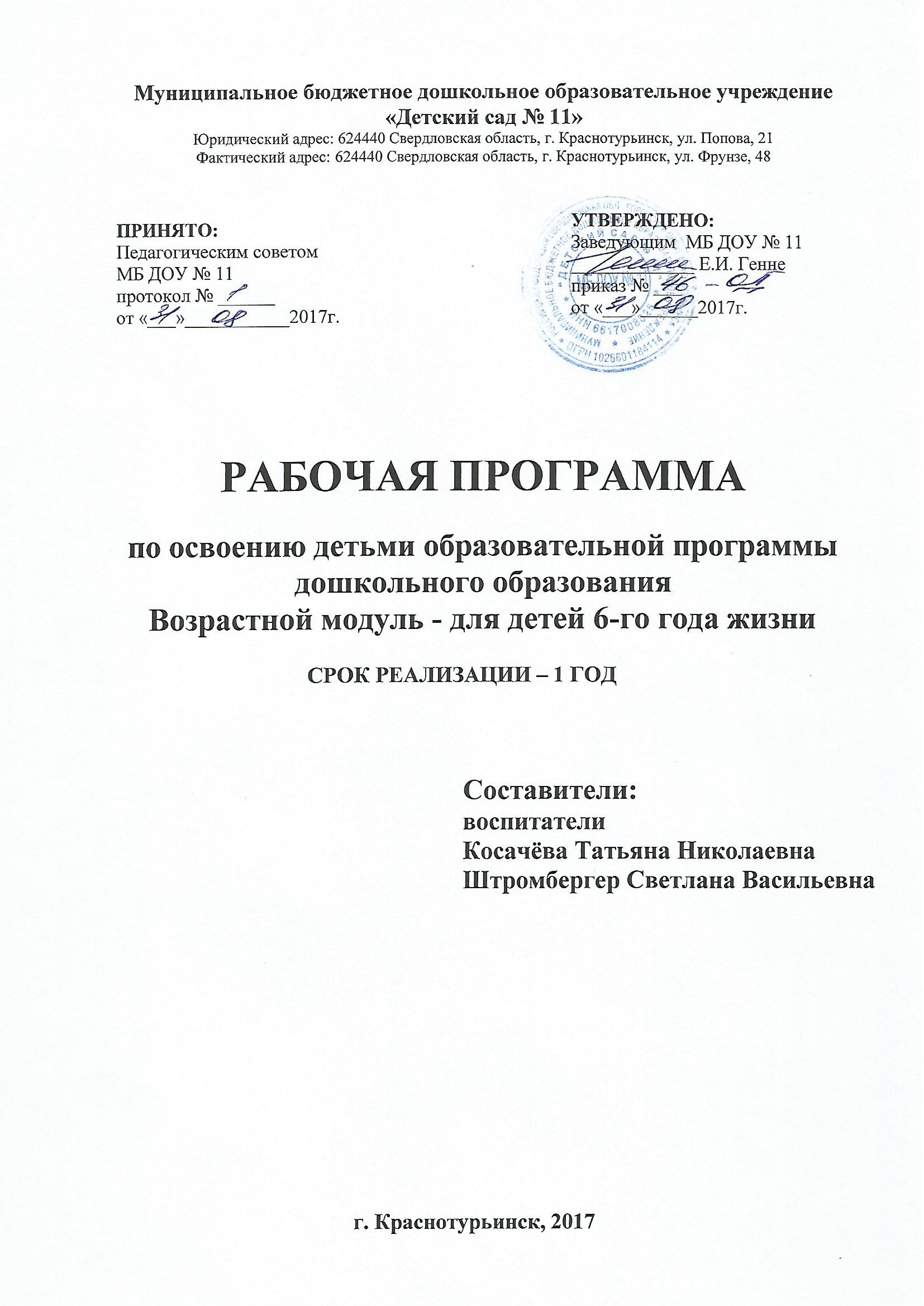 I. ЦЕЛЕВОЙ РАЗДЕЛ1.1. Пояснительная записка В муниципальном бюджетном дошкольном образовательном учреждении «Детский сад № 11» (далее – МБ ДОУ № 11) в старшей группе реализуется образовательная программа дошкольного образования (далее – Программа). В соответствии с Уставом МБ ДОУ № 11, утвержденным приказом муниципального органа «Управление образования городского округа Краснотурьинск» от 05.08.2014г. № 178-Д, прием детей в МБ ДОУ № 11 может осуществляться с 2 месяцев до 8 лет. Старшую группу посещают дети  шестого года жизни.Воспитание и обучение в старшей группе ведутся на государственном языке Российской Федерации - русском языке. Режим работы старшей группы МБ ДОУ № 11 устанавливается исходя из потребностей семьи и возможностей бюджетного финансирования: группа  функционирует в режиме  полного дня (10,5 часов) и пятидневной рабочей недели с 7 часов 15 минут до 17 часов 45 минут; выходные дни - суббота и воскресенье, праздничные дни.Программа разработана в соответствии с современными нормативными документами:-  Законом Российской Федерации от 29.12.2012 N 273-ФЗ «Об образовании в Российской Федерации» (с изменениями);- Приказом Министерства образования и науки РФ от 17 октября 2013 г. N 1155 "Об утверждении федерального государственного образовательного стандарта дошкольного образования";- Комментариями к ФГОС дошкольного образования Министерства образования и науки Российской Федерации (Минобрнауки России). Департамент общего образования 28 февраля 2014 год № 08-249; - Постановлением Главного государственного санитарного врача РФ от 15 мая  2013 г. N 26 "Об утверждении СанПиН 2.4.1.3049-13 "Санитарно-эпидемиологические требования к устройству, содержанию и организации режима  работы дошкольных образовательных организаций";- Приказом Министерства образования и науки РФ от 30 августа 2013 г. N 1014 «Об утверждении Порядка организации и осуществления образовательной  деятельности по основным общеобразовательным программам – образовательным программам дошкольного образования»;- Приказом Министерства здравоохранения и социального развития РФ от 26  августа 2010 г. N 761н "Об утверждении Единого квалификационного справочника должностей руководителей, специалистов и служащих,  раздел "Квалификационные характеристики должностей работников образования";- Приказом Министерства труда и социальной защиты РФ от 18 октября 2013 г. N 544н «Об утверждении профессионального стандарта «Педагог (педагогическая деятельность в сфере дошкольного, начального общего, основного общего, среднего общего образования) (воспитатель, учитель)»;- Уставом муниципального бюджетного дошкольного образовательного учреждения «Детский сад № 11», утвержденным приказом муниципального органа «Управление образования городского округа Краснотурьинск» от 05.08.2014г. № 178-Д;- Договором об образовании, утвержденным приказом заведующего МБ ДОУ № 11 от 21.05.2014г. № 19-ОД «Об утверждении формы договора об образовании по образовательным программам дошкольного образования между муниципальным бюджетным дошкольным образовательным учреждением «Детский сад № 11» и родителем (законным представителем) воспитанника»в основе которых заложены следующие принципы:1) поддержка разнообразия детства; сохранение уникальности и самоценности детства как важного этапа в общем развитии человека, самоценность детства - понимание (рассмотрение) детства как периода жизни значимого самого по себе, без всяких условий; значимого тем, что происходит с ребенком сейчас, а не тем, что этот период есть период подготовки к следующему периоду;2) личностно-развивающий и гуманистический характер взаимодействия взрослых (родителей (законных представителей), педагогических и иных работников Организации) и детей;3) уважение личности ребенка;4) реализация Программы в формах, специфических для детей данной возрастной группы, прежде всего в форме игры, познавательной и исследовательской деятельности, в форме творческой активности, обеспечивающей художественно-эстетическое развитие ребенка.1.2. Цели и задачи  реализации Программы 1.2.1. ОБЯЗАТЕЛЬНАЯ ЧАСТЬ:Образовательная область «СОЦИАЛЬНО – КОММУНИКАТИВНОЕ РАЗВИТИЕ»направлена на усвоение норм и ценностей, принятых в обществе, включая моральные и нравственные ценности; развитие общения и взаимодействия ребенка со взрослыми и сверстниками; становление самостоятельности, целенаправленности и саморегуляции собственных действий; развитие социального и эмоционального интеллекта, эмоциональной отзывчивости, сопереживания, формирование готовности к совместной деятельности со сверстниками, формирование уважительного отношения и чувства принадлежности к своей семье и к сообществу детей и взрослых в Организации; формирование позитивных установок к различным видам труда и творчества; формирование основ безопасного поведения в быту, социуме, природе.Основные цели и задачи:Развитие игровой деятельности.Создание условий для развития игровой деятельности детей. Формирование игровых умений, развитых культурных форм игры. Развитие у детей интереса к различным видам игр. Всестороннее воспитание и гармоничное развитие детей в игре (эмоционально-нравственное, умственное, физическое, художественно-эстетическое и социально-коммуникативное). Развитие самостоятельности, инициативы, творчества, навыков саморегуляции; формирование доброжелательного отношения к сверстникам, умения взаимодействовать, договариваться, самостоятельно разрешать конфликтные ситуации. Социализация, развитие общения, нравственное воспитание. Усвоение норм и ценностей, принятых в обществе, воспитание моральных и нравственных качеств ребенка, формирование умения правильно оценивать свои поступки и поступки сверстников. Развитие общения и взаимодействия ребенка с взрослыми и сверстниками, развитие социального и эмоционального интеллекта, эмоциональной отзывчивости, сопереживания, уважительного и доброжелательного отношения к окружающим. Формирование готовности детей к совместной деятельности, развитие умения договариваться, самостоятельно разрешать конфликты со сверстниками. Ребенок в семье и сообществе, патриотическое воспитание. Формирование образа Я, уважительного отношения и чувства принадлежности к своей семье и к сообществу детей и взрослых в организации; формирование гендерной, семейной, гражданской принадлежности; воспитание любви к Родине, гордости за ее достижения, патриотических чувств. Самообслуживание, самостоятельность, трудовое воспитание. Развитие навыков самообслуживания; становление самостоятельности, целенаправленности и саморегуляции собственных действий. Воспитание культурно-гигиенических навыков. Формирование позитивных установок к различным видам труда и творчества, воспитание положительного отношения к труду, желания трудиться. Воспитание ценностного отношения к собственному труду, труду других людей и его результатам. Формирование умения ответственно относиться к порученному заданию (умение и желание доводить дело до конца, стремление сделать его хорошо).Формирование первичных представлений о труде взрослых, его роли в обществе и жизни каждого человека. Формирование основ безопасности. Формирование первичных представлений о безопасном поведении в быту, социуме, природе. Воспитание осознанного отношения к выполнению правил безопасности. Формирование осторожного и осмотрительного отношения к потенциально опасным для человека и окружающего мира природы ситуациям. Формирование представлений о некоторых типичных опасных ситуациях и способах поведения в них. Формирование элементарных представлений о правилах безопасности дорожного движения; воспитание осознанного отношения к необходимости выполнения этих правил.Образовательная область «ПОЗНАВАТЕЛЬНОЕ  РАЗВИТИЕ»предполагает развитие интересов детей, любознательности и познавательной мотивации; формирование познавательных действий, становление сознания; развитие воображения и творческой активности; формирование первичных представлений о себе, других людях, объектах окружающего мира, о свойствах и отношениях объектов окружающего мира (форме, цвете, размере, материале, звучании, ритме, темпе, количестве, числе, части и целом, пространстве и времени, движении и покое, причинах и следствиях и др.), о малой родине и Отечестве, представлений о социокультурных ценностях нашего народа, об отечественных традициях и праздниках, о планете Земля как общем доме людей, об особенностях ее природы, многообразии стран и народов мира.Основные цели и задачи:Развитие познавательно-исследовательской деятельности. Развитие познавательных интересов детей, расширение опыта ориентировки в окружающем, сенсорное развитие, развитие любознательности и познавательной мотивации; формирование познавательных действий, становление сознания; развитие воображения и творческой активности; формирование первичных представлений об объектах окружающего мира, о свойствах и отношениях объектов окружающего мира (форме, цвете, размере, материале, звучании, ритме, темпе, причинах и следствиях и др.). Развитие восприятия, внимания, памяти, наблюдательности, способности анализировать, сравнивать, выделять характерные, существенные признаки предметов и явлений окружающего мира; умения устанавливать простейшие связи между предметами и явлениями, делать простейшие обобщения. Приобщение к социокультурным ценностям. Ознакомление с окружающим социальным миром, расширение кругозора детей, формирование целостной картины мира. Формирование первичных представлений о малой родине и Отечестве, представлений о социокультурных ценностях нашего народа, об отечественных традициях и праздниках.Формирование элементарных представлений о планете Земля как общем доме людей, о многообразии стран и народов мира. Формирование элементарных математических представлений. Формирование элементарных математических представлений, первичных представлений об основных свойствах и отношениях объектов окружающего мира: форме, цвете, размере, количестве, числе, части и целом, пространстве и времени. Ознакомление с миром природы. Ознакомление с природой и природными явлениями. Развитие умения устанавливать причинно-следственные связи между природными явлениями. Формирование первичных представлений о природном многообразии планеты Земля.Формирование элементарных экологических представлений. Формирование понимания того, что человек — часть природы, что он должен беречь, охранять и защищать ее, что в природе все взаимосвязано, что жизнь человека на Земле во многом зависит от окружающей среды. Воспитание умения правильно вести себя в природе. Воспитание любви к природе, желания беречь ее.Образовательная область «РЕЧЕВОЕ РАЗВИТИЕ»включает владение речью как средством общения и культуры; обогащение активного словаря; развитие связной, грамматически правильной диалогической и монологической речи; развитие речевого творчества; развитие звуковой и интонационной культуры речи, фонематического слуха; знакомство с книжной культурой, детской литературой, понимание на слух текстов различных жанров детской литературы; формирование звуковой аналитико-синтетической активности как предпосылки обучения грамоте.Основные цели и задачи:Развитие речи. Развитие свободного общения с взрослыми и детьми, овладение конструктивными способами и средствами взаимодействия с окружающими. Развитие всех компонентов устной речи детей: грамматического строя речи, связной речи — диалогической и монологической форм; формирование словаря, воспитание звуковой культуры речи. Практическое овладение воспитанниками нормами речи. Художественная литература. Воспитание интереса и любви к чтению; развитие литературной речи. Воспитание желания и умения слушать художественные произведения, следить за развитием действия.Образовательная область «ХУДОЖЕСТВЕННО-ЭСТЕТИЧЕСКОЕ РАЗВИТИЕ»предполагает развитие предпосылок ценностно-смыслового восприятия и понимания произведений искусства (словесного, музыкального, изобразительного), мира природы; становление эстетического отношения к окружающему миру; формирование элементарных представлений о видах искусства; восприятие музыки, художественной литературы, фольклора; стимулирование сопереживания персонажам художественных произведений; реализацию самостоятельной творческой деятельности детей (изобразительной, конструктивно-модельной, музыкальной и др.).Основные цели и задачи: Формирование интереса к эстетической стороне окружающей действительности, эстетического отношения к предметам и явлениям окружающего мира, произведениям искусства; воспитание интереса к художественно-творческой деятельности. Развитие эстетических чувств детей, художественного восприятия, образных представлений, воображения, художественно-творческих способностей. Развитие детского художественного творчества, интереса к самостоятельной творческой деятельности (изобразительной, конструктивно-модельной, музыкальной и др.); удовлетворение потребности детей в самовыражении. Приобщение к искусству. Развитие эмоциональной восприимчивости, эмоционального отклика на литературные и музыкальные произведения, красоту окружающего мира, произведения искусства.Приобщение детей к народному и профессиональному искусству (словесному, музыкальному, изобразительному, театральному, к архитектуре) через ознакомление с лучшими образцами отечественного и мирового искусства; воспитание умения понимать содержание произведений искусства. Формирование элементарных представлений о видах и жанрах искусства, средствах выразительности в различных видах искусства.Изобразительная деятельность. Развитие интереса к различным видам изобразительной деятельности; совершенствование умений в рисовании, лепке, аппликации, художественном труде.Воспитание эмоциональной отзывчивости при восприятии произведений изобразительного искусства. Воспитание желания и умения взаимодействовать со сверстниками при создании коллективных работ. Конструктивно-модельная деятельность. Приобщение к конструированию; развитие интереса к конструктивной деятельности, знакомство с различными видами конструкторов. Воспитание умения работать коллективно, объединять свои поделки в соответствии с общим замыслом, договариваться, кто какую часть работы будет выполнять. Музыкально-художественная деятельность. Приобщение к музыкальному искусству; формирование основ музыкальной культуры, ознакомление с элементарными музыкальными понятиями, жанрами; воспитание эмоциональной отзывчивости при восприятии музыкальных произведений. Развитие музыкальных способностей: поэтического и музыкального слуха, чувства ритма, музыкальной памяти; формирование песенного, музыкального вкуса. Воспитание интереса к музыкально-художественной деятельности, совершенствование умений в этом виде деятельности. Развитие детского музыкально-художественного творчества, реализация самостоятельной творческой деятельности детей; удовлетворение потребности в самовыражении.Образовательная область «ФИЗИЧЕСКОЕ РАЗВИТИЕ»включает приобретение опыта в следующих видах деятельности детей: двигательной, в том числе связанной с выполнением упражнений, направленных на развитие таких физических качеств, как координация и гибкость; способствующих правильному формированию опорно-двигательной системы организма, развитию равновесия, координации движения, крупной и мелкой моторики обеих рук, а также с правильным, не наносящим ущерба организму, выполнением основных движений (ходьба, бег, мягкие прыжки, повороты в обе стороны), формирование начальных представлений о некоторых видах спорта, овладение подвижными играми с правилами; становление целенаправленности и саморегуляции в двигательной сфере; становление ценностей здорового образа жизни, овладение его элементарными нормами и правилами (в питании, двигательном режиме, закаливании, при формировании полезных привычек и др.).Основные цели и задачи:Формирование начальных представлений о здоровом образе жизни. Формирование у детей начальных представлений о здоровом образе жизни.Физическая культура. Сохранение, укрепление и охрана здоровья детей; повышение умственной и физической работоспособности, предупреждение утомления. Обеспечение гармоничного физического развития, совершенствование умений и навыков в основных видах движений, воспитание красоты, грациозности, выразительности движений, формирование правильной осанки. Формирование потребности в ежедневной двигательной деятельности. Развитие инициативы, самостоятельности и творчества в двигательной активности, способности к самоконтролю, самооценке при выполнении движений. Развитие интереса к участию в подвижных и спортивных играх и физических упражнениях, активности в самостоятельной двигательной деятельности; интереса и любви к спорту.1.2.2. ЧАСТЬ, ФОРМИРУЕМАЯ УЧАСТНИКАМИ ОБРАЗОВАТЕЛЬНЫХ ОТНОШЕНИЙ (задачи сформулированы в соответствии с индивидуальными особенностями воспитанников, социальным заказом и определены с учетом выбранных и согласованных с участниками образовательных отношений парциальных программ):Создание условий для эмоционального благополучия детей в раннем дошкольном возрасте.Воспитание любви к малой Родине, осознание ее многонациональности, многоаспектности. Формирование общей культуры личности с учетом этнокультурной составляющей образования.Формирование духовно-нравственного отношения и чувства сопричастности к родному дому, семье, детскому саду, городу (селу), родному краю, культурному наследию своего народа.Воспитание уважения и понимания своих национальных особенностей, чувства собственного достоинства, как представителя своего народа, и толерантного отношения к представителям других национальностей (сверстникам и их родителям, соседям и другим людям.)Формирование бережного отношения к родной природе, окружающему мируФормирование начал культуры здорового образа жизни на основе национально-культурных традиций.Развитие гармонической и творческой личности ребенка средствами музыкального искусства и музыкально-художественной деятельности.1.3. Принципы организации образовательного процесса1.3.1. ОБЯЗАТЕЛЬНАЯ ЧАСТЬ:Основные принципы формирования и реализации обязательной части Программы: полноценное проживание ребенком всех этапов детства (младенческого, раннего и дошкольного возраста), обогащение (амплификация) детского развития;построение образовательной деятельности на основе индивидуальных особенностей каждого ребенка, при котором сам ребенок становится активным в выборе содержания своего образования, становится субъектом образования (далее - индивидуализация дошкольного образования);содействие и сотрудничество детей и взрослых, признание ребенка полноценным участником (субъектом) образовательных отношений;поддержка инициативы детей в различных видах деятельности;сотрудничество МБ ДОУ № 11 с семьей;приобщение детей к социокультурным нормам, традициям семьи, общества и государства;формирование познавательных интересов и познавательных действий ребенка в различных видах деятельности;возрастная адекватность дошкольного образования (соответствие условий, требований, методов возрасту и особенностям развития);учет этнокультурной ситуации развития детей.Данные принципы осуществляются на основании следующих психолого-педагогических условий:уважение взрослых к человеческому достоинству детей, формирование и поддержка их положительной самооценки, уверенности в собственных возможностях и способностях;использование в образовательной деятельности форм и методов работы с детьми, соответствующих их возрастным и индивидуальным особенностям (недопустимость как искусственного ускорения, так и искусственного замедления развития детей);построение образовательной деятельности на основе взаимодействия взрослых с детьми, ориентированного на интересы и возможности каждого ребенка и учитывающего социальную ситуацию его развития;поддержка взрослыми положительного, доброжелательного отношения детей друг к другу и взаимодействия детей друг с другом в разных видах деятельности;поддержка инициативы и самостоятельности детей в специфических для них видах деятельности;возможность выбора детьми материалов, видов активности, участников совместной деятельности и общения;защита детей от всех форм физического и психического насилия5;поддержка родителей (законных представителей) в воспитании детей, охране и укреплении их здоровья, вовлечение семей непосредственно в образовательную деятельность.1.3.2. Принципы, заложенные в ЧАСТЬ, ФОРМИРУЕМУЮ УЧАСТНИКАМИ ОБРАЗОВАТЕЛЬНЫХ ОТНОШЕНИЙ:принцип природосообразности предполагает учет индивидуальных физических и психических особенностей ребенка, его самодеятельность (направленность на развитие творческой активности), задачи образования реализуются в определенных природных, климатических, географических условиях, оказывающих существенное влияние на организацию и результативность воспитания и обучения ребенка; принцип культуросообразности предусматривает необходимость учета культурно-исторического опыта, традиций, социально-культурных отношений и практик, непосредственным образом встраиваемых в образовательный процесс;принцип комплексно-тематического планирования;принцип создания непринужденной обстановки, в которой ребенок чувствует себя комфортно, раскрепощенно; целостный подход в решении педагогических задач:а) обогащение детей музыкальными впечатлениями через пение, слушание, игры и пляски, музицирование;б) претворение полученных впечатлений в самостоятельной игровой деятельности;в) приобщение к народной культуре (слушание и пение русских народных песен и полевок, разучивание народных игр и хороводов).принцип последовательности, предусматривающий усложнение поставленных задач по всем разделам музыкального воспитания;принцип соотношения музыкального материала с природным, народным, светским и частично историческим календарем; принцип партнерства; принцип положительной оценки деятельности детей. При реализации Программы предусматривается оценка индивидуального развития детей. Такая оценка производится педагогическими работниками в рамках педагогической диагностики (оценки индивидуального развития детей дошкольного возраста, связанной с оценкой эффективности педагогических действий и лежащей в основе их дальнейшего планирования).Результаты педагогической диагностики (мониторинга) используются исключительно для решения следующих образовательных задач:- индивидуализации образования (в том числе поддержки ребенка, построения его образовательной траектории или профессиональной коррекции особенностей его развития);-  оптимизации работы с группой детей.	Все эти условия связаны с возрастом детей и их индивидуальными особенностями.1.4. Значимые для разработки и реализации Программы характеристикиСоциокультурные условияСреда социума учитывается при построении образовательных отношений. Социальное партнерство и сотрудничество, обеспечивает  открытость образовательного учреждения и является важным механизмом повышения качества образования. Взаимодействие старшей группы детского сада с социумом обеспечивается на основании  договоров, планов совместной работы, а также согласования с родителями использования возможностей среды социума в развитии ребенка.	Взаимодействие старшей группы МБ ДОУ № 11 с социумом включает в себя: работу с государственными структурами и органами местного самоуправления,взаимодействие с учреждениями здравоохранения,взаимодействие с учреждениями образования, науки и культуры,взаимодействие с общественными организациями.Взаимодействие с каждым из партнеров базируется на следующих принципах: добровольность,равноправие сторон,уважение интересов друг друга,соблюдение законов и иных нормативных актов,обязательность исполнения договоренности,ответственность за нарушение соглашений. Социальное партнерство создает благоприятные условия для творческого саморазвития участников образовательных отношений.В целях охраны и укрепления физического и психического здоровья детей, в том числе эмоционального, как одной из важнейших задач в реализации Программы, педагоги старшей группы МБ ДОУ № 11 взаимодействуют:Взаимодействие:- с семьями воспитанников – обеспечение психолого-педагогической поддержки семьи и повышение компетентности родителей (законных представителей) в вопросах е охраны и укрепления здоровья детей; оказание помощи родителям (законным представителям) в охране и укреплении их физического и психического здоровья, в развитии индивидуальных способностей и необходимой коррекции нарушений их развития; поддержка родителей (законных представителей) в охране и укреплении их здоровья. (Форма договора об образовании по  образовательным программам дошкольного образования между муниципальным бюджетным дошкольным образовательным учреждением «Детский сад № 11» и родителем (законным представителем) воспитанника утверждена приказом заведующего от 21.05.2014г. № 19-ОД);- с ГБУЗ СО «Городская больница № 1» - медицинское сопровождение по организации оздоровительных и профилактических мероприятий;- с Психолого-медико-педагогической  комиссией – определение категории детей, нуждающихся в квалифицированной коррекции в развитии;- с Учредителем – финансовое обеспечение. Национально-культурные условияПрограмма разработана для детей, проживающих на среднем Урале, на Севере Свердловской области, в городе Краснотурьинске, где преобладают жители, имеющие русскую национальность. В данной местности в большом количестве проживают следующие народы: немцы, татары, узбеки, украинцы. Наряду с открытостью, уважением к людям разных национальностей Программа предусматривает формирование национальной безопасности.   С учетом национально-культурных традиций осуществляется отбор произведений национальных (местных) писателей, поэтов, композиторов, художников, образцов национального (местного) фольклора, народных художественных промыслов при ознакомлении детей с искусством, народных игр, средств оздоровления.        	Дети приобщаются к национально-культурным традициям через: поговорки и пословицы, загадки, песни, сказки, сказы, игры, народную игрушку,  декоративно-прикладное искусство, природные богатства земли Уральской.Демографические условияПри организации образовательного процесса учитываются реальные потребности детей различной этнической принадлежности, которые воспитываются в семьях с разными национальными и культурными традициями. Как хорошо известно, любая национальная культура - это, прежде всего, культура рода, семьи, в которой вырос ребенок. Поэтому, его не нужно «приобщать» к ней, он уже находится внутри этой культуры. (Л.Г. Богославец, О.И. Давыдова, А.А. Майер.) Учитывая это, взрослые с уважением относятся к детям, разговаривающим на родном для них языке, внимательно прислушиваются к пожеланиям друг друга (педагоги и родители из семей другой этнической принадлежности).              С учетом особенностей демографической ситуации в Свердловской области определяются формы, средства образовательной деятельности как  в режимных моментах, так и в непрерывной образовательной деятельности с детьми, организации развивающей пространственно-предметной среды. Климатические условия С учетом особенностей климата, природных условий, состояния экологической обстановки, здоровья населения определяется проведение оздоровительных мероприятий процедур, организация режимных моментов.Природно-климатические условия Среднего Урала сложны и многообразны: достаточно длинный весенний и осенний периоды.           Процесс воспитания и развития в детском саду является непрерывным, но, тем не менее, график образовательного процесса составляется в соответствии с выделением двух периодов:     1) холодный период - образовательный: (сентябрь-май), составляется определенный режим дня и осуществляется планирование непосредственно образовательной деятельности с детьми в разнообразных формах работы;     2) летний период - оздоровительный (июнь-август), для которого составляется другой режим дня, осуществляется оздоровительная и культурно-досуговая деятельность.  При планировании образовательного процесса в старшей группе вносятся коррективы в физкультурно-оздоровительную работу. Учитывая климатические и природные особенности Уральского региона, два раза непрерывная образовательная деятельность по физическому развитию может проводиться в зале и один раз – на воздухе.           Прогулки с детьми в холодный период предусматриваются в соответствии с требованиями СанПиН и режимом/распорядком дня. Рекомендуемая продолжительность ежедневных прогулок составляет 3-4 часа. Продолжительность прогулки определяется в зависимости от климатических условий. При температуре воздуха ниже минус 15 С и скорости ветра более 7 м/с продолжительность прогулки рекомендуется сокращать. Рекомендуется организовывать прогулки 2 раза в день: в первую половину дня и во вторую половину дня - после дневного сна или перед уходом детей домой. В условиях холодной уральской зимы, когда световой день  уменьшается до 7 часов, количество прогулок  и совместной деятельности взрослого и детей, осуществляемой  на улице во вторую половину дня, сводится к минимуму. Прогулку не рекомендуется проводить для детей 5-7 лет при t воздуха ниже -20С и скорости ветра более 15м/с. Особое внимание уделяется одежде детей, которая должна соответствовать погодным условиям. На зимних прогулках детям удобнее в утепленных куртках и штанах (комбинезонах) спортивного фасона, чем в тяжелых шубах (для занятий по физическому развитию и игре в подвижные, народные игры на прогулке).Кадровые условияРеализация Программы в старшей группе обеспечивается педагогическими и учебно-вспомогательными работниками. Квалификация педагогических и учебно-вспомогательных работников соответствует квалификационным характеристикам, установленным в Едином квалификационном справочнике должностей руководителей, специалистов и служащих.Специалисты, работающие и взаимодействующие с детьми старшей группы: 2 воспитателя - Косачёва Татьяна Николаевна, образование среднее профессиональное,общий стаж –  18 лет 6 мес., педагогический стаж – 5 лет 11 мес., имеющая первую квалификационную категорию; Штромбергер Светлана Васильевна, образование высшее профессиональное, общий стаж – 25 лет 4 мес.,  педагогический стаж – 7 лет 11 мес., имеющая первую квалификационную категорию;младший воспитатель: Борисова Лидия Николаевна; образование среднее, стаж работы32 года 11 месяцев.- старший воспитатель – Никитина Оксана Владимировна, музыкальный руководитель: Овечкина Елена Михайловна, имеющая среднее профессиональное образование, общий и педагогический стаж – 26 лет, имеет первую квалификационную категорию.заведующий МБ ДОУ № 11 Генне Елена Ивановна осуществляет общую организацию работы МБ ДОУ № 11. Образование – высшее:   «Российский   государственный профессионально    -      педагогический     университет», специальность  -  социальный педагог; профессиональная    переподготовка:          по     программе   «Менеджмент   организации», квалификация - право     на    ведение   профессиональной   деятельности   в   сфере   муниципального       управления; общий стаж работы - 24 года, стаж педагогической деятельности - 14 лет, в должности руководителя - 12 лет;педагог-психолог Лаптева Наталия Владимировна: высшее профессиональное (специальное) образование, общий и педагогический стаж – 25 лет; учитель-логопед Назарова Ирина Юрьевна: высшее профессиональное (дефектологическое) образование, общий стаж – 22 года, педагогический – 17 лет; старшая медсестра - Фоминых Галина Николаевна, имеющая   среднее специальное образование, и фельдшер Резникова Ирина Вячеславовна. (высшее специальное образование) осуществляют контроль за физическим развитием детей, сохранением и укреплением здоровья детей группы.Методологические подходы к реализации Программы Программа строится на основе следующих методологических подходов:Личностный подход (Л.С. Выготский, А.Н. Леонтьев, Л.И. Божович, Д.Б. Эльконин, А.В. Запорожец) к проблеме развития психики ребенка.Все поведение ребенка определяется непосредственными и широкими социальными мотивами поведения и деятельности. В дошкольном возрасте социальные мотивы поведения развиты еще слабо, а потому в этот возрастной период деятельность мотивируется в основном непосредственными мотивами. Исходя из этого, предлагаемая ребенку деятельность должна быть для него осмысленной, только в этом случае она будет оказывать на него развивающее воздействие.Исходит из положения, что в основе развития лежит, прежде всего, эволюция поведения и интересов ребенка, изменение структуры направленности его поведения. Идея о поступательном развитии ребенка главным образом за счет его личностного развития принципиально противоположна господствующим в современной педагогике идеям о приоритете интеллектуального развития.Основные принципы личностного подхода:Принцип активности, инициативности и субъектности в развитии ребенка. Принцип ведущей роли личностного развития по отношению к интеллектуальному и физическому. Принцип уникальности и самоценности развития ребенка в дошкольном детстве. Принцип амплификации развития (А.В. Запорожец) в противоположность принципу интенсификации. Деятельностный подход (А.Н. Леонтьев, Д.Б. Эльконин, А.В. Запорожец, В.В. Давыдов) к проблеме развития психики ребенка.В рамках деятельностного подхода деятельность наравне с обучением рассматривается как движущая сила психического развития. В каждом возрасте существует своя ведущая деятельность, внутри которой возникают новые виды деятельности, развиваются (перестраиваются) психические процессы и возникают личностные новообразования.Основные принципы деятельностного подхода:Принцип активности, инициативности и субъектности в развитии ребенка. Деятельность является движущей силой развития ребенка. Принцип амплификации развития (А.В. Запорожец). Культурно-исторический подход (Л.С. Выготский) к развитию психики человека.Культурно-исторический подход к развитию психики человека, предложенный Л.С. Выготским, рассматривает формирование психики в онтогенезе как феномен культурного происхождения. Культурно-исторический подход Л.С. Выготского наиболее полно отражает качественный подход к развитию ребенка. В рамках этого подхода развитие определяется как «...процесс формирования человека или личности, совершающийся путем возникновения на каждой ступени новых качеств, специфических для человека, подготовленных всем предшествующим ходом развития, но не содержащихся в готовом виде на более ранних ступенях» (Л.С. Выготский, 1956). Принцип активности, инициативности и субъектности в развитии ребенка. Состояние развития никогда не определяется только его созревшей частью, или актуальным уровнем развития; необходимо учитывать и созревающие функции, или зону ближайшего развития, причем последней отводится главенствующая роль в процессе обучения, т.к. сегодняшняя зона ближайшего развития завтра станет для ребенка уровнем его актуального развития. Среда является источником развития ребенка. Одно и то же средовое воздействие по-разному сказывается на детях разного возраста в силу их различных возрастных особенностей. Воздействия среды сами меняются в зависимости от того, на какие психологические особенности ребенка они накладываются. Обучение является движущей силой развития ребенка, или «обучение ведет за собой развитие», где обучение понимается в контексте понятия «зона ближайшего развития». В качестве основных условий полноценного развития ребенка выступают: общение между ребенком и взрослым и нормальное развитие (созревание и функционирование) нервной системы ребенка. Причем, функциональное развитие нервной системы, с одной стороны, является условием личностного, интеллектуального и физического развития, а с другой стороны, зависит от их развития. Возрастные характеристики воспитанников старшей группы МБ ДОУ № 11В организации образовательной деятельности максимально учитываются возрастные характеристики детей старшего дошкольного (с 5 до 6 лет) возраста, данные авторами Примерной основной образовательной программы дошкольного образования «От рождения до школы» под ред. Н.Е. Вераксы, Т.С. Комаровой, М.А. Васильевой.Дети шестого года жизни уже могут распределять роли до начала игры и строить свое поведение, придерживаясь роли. Игровое взаимодействие сопровождается речью, соответствующей и по содержанию, и интонационно взятой роли. Речь, сопровождающая реальные отношения детей, отличается от ролевой речи. Дети начинают осваивать социальные отношения и понимать подчиненность позиций в различных видах деятельности взрослых, одни роли становятся для них более привлекательными, чем другие. При распределении ролей могут возникать конфликты, связанные с субординацией ролевого поведения. Наблюдается организация игрового пространства, в котором выделяются смысловой «центр» и «периферия». (В игре «Больница» таким центром оказывается кабинет врача, в игре «Парикмахерская» — зал стрижки, а зал ожидания выступает в качестве периферии игрового пространства.) Действия детей в играх становятся разнообразными.Развивается изобразительная деятельность детей. Это возраст наиболее активного рисования. В течение года дети способны создать до двух тысяч рисунков. Рисунки могут быть самыми разными по содержанию: это и жизненные впечатления детей, и воображаемые ситуации, и иллюстрации к фильмам и книгам. Обычно рисунки представляют собой схематичные изображения различных объектов, но могут отличаться оригинальностью композиционного решения, передавать статичные и динамичные отношения. Рисунки приобретают сюжетный характер; достаточно часто встречаются многократно повторяющиеся сюжеты с небольшими или, напротив, существенными изменениями. Изображение человека становится более детализированным и пропорциональным. По рисунку можно судить о половой принадлежности и эмоциональном состоянии изображенного человека.Конструирование характеризуется умением анализировать условия, в которых протекает эта деятельность. Дети используют и называют различные детали деревянного конструктора. Могут заменить детали постройки в зависимости от имеющегося материала. Овладевают обобщенным способом обследования образца. Дети способны выделять основные части предполагаемой постройки. Конструктивная деятельность может осуществляться на основе схемы, по замыслу и по условиям.Появляется конструирование в ходе совместной деятельности. Дети могут конструировать из бумаги, складывая ее в несколько раз (два, четыре, шесть сгибаний); из природного материала. Они осваивают два способа конструирования: 1) от природного материала к художественному образу (ребенок «достраивает» природный материал до целостного образа, дополняя его различными деталями); 2) от художественного образа к природному материалу (ребенок подбирает необходимый материал, для того чтобы воплотить образ).Продолжает совершенствоваться восприятие цвета, формы и величины, строения предметов; систематизируются представления детей. Они называют не только основные цвета и их оттенки, но и промежуточные цветовые оттенки; форму прямоугольников, овалов, треугольников. Воспринимают величину объектов, легко выстраивают в ряд — по возрастанию или убыванию — до 10 различных предметов.Однако дети могут испытывать трудности при анализе пространственного положения объектов, если сталкиваются с несоответствием формы и их пространственного расположения. Это свидетельствует о том, что в различных ситуациях восприятие представляет для дошкольников известные сложности, особенно если они должны одновременно учитывать несколько различных и при этом противоположных признаков.В старшем дошкольном возрасте продолжает развиваться образное мышление. Дети способны не только решить задачу в наглядном плане, но и совершить преобразования объекта, указать, в какой последовательности объекты вступят во взаимодействие и т. д. Однако подобные решения окажутся правильными только в том случае, если дети будут применять адекватные мыслительные средства. Среди них можно выделить схематизированные представления, которые возникают в процессе наглядного моделирования; комплексные представления, отражающие представления детей о системе признаков, которыми могут обладать объекты, а также представления, отражающие стадии преобразования различных объектов и явлений (представления о цикличности изменений): представления о смене времен года, дня и ночи, об увеличении и уменьшении объектов в результате различных воздействий, представления о развитии и т. д. Кроме того, продолжают совершенствоваться обобщения, что является основой словесно-логического мышления. В дошкольном возрасте у детей еще отсутствуют представления о классах объектов. Дети группируют объекты по признакам, которые могут изменяться, однако начинают формироваться операции логического сложения и умножения классов. Так, например, старшие дошкольники при группировке объектов могут учитывать два признака: цвет и форму (материал) и т. д.Как показали исследования отечественных психологов, дети старшего дошкольного возраста способны рассуждать и давать адекватные причинные объяснения, если анализируемые отношения не выходят за пределы их наглядного опыта. Развитие воображения в этом возрасте позволяет детям сочинять достаточно оригинальные и последовательно разворачивающиеся истории.Воображение будет активно развиваться лишь при условии проведения специальной работы по его активизации.Продолжают развиваться устойчивость, распределение, переключаемость внимания. Наблюдается переход от непроизвольного к произвольному вниманию.Продолжает совершенствоваться речь, в том числе ее звуковая сторона. Дети могут правильно воспроизводить шипящие, свистящие и сонорные звуки. Развиваются фонематический слух, интонационная выразительность речи при чтении стихов в сюжетно-ролевой игре и в повседневной жизни.Совершенствуется грамматический строй речи. Дети используют практически все части речи, активно занимаются словотворчеством. Богаче становится лексика: активно используются синонимы и антонимы.Развивается связная речь. Дети могут пересказывать, рассказывать по картинке, передавая не только главное, но и детали.Достижения этого возраста характеризуются распределением ролей в игровой деятельности; структурированием игрового пространства; дальнейшим развитием изобразительной деятельности, отличающейся высокой продуктивностью; применением в конструировании обобщенного способа обследования образца; усвоением обобщенных способов изображения предметов одинаковой формы.Восприятие в этом возрасте характеризуется анализом сложных форм объектов; развитие мышления сопровождается освоением мыслительных средств (схематизированные представления, комплексные представления, представления о цикличности изменений); развиваются умение обобщать, причинное мышление, воображение, произвольное внимание, речь, образ Я.В ЧАСТИ, ФОРМИРУЕМОЙ УЧАСТНИКАМИ ОБРАЗОВАТЕЛЬНЫХ ОТНОШЕНИЙ, учитываются следующие возрастные особенности:Дошкольный возраст: комплексное развитие мыслительных операций (дети мыслят блоками, модулями, квантами); выше уровень интеллекта. Дети отличаются повышенной потребностью к восприятию информации, постоянно ищут возможности ее удовлетворения, если не получают необходимой «порции» информационной энергии, начинают проявлять недовольство или агрессию; информационный перегруз многих из них явно не беспокоит; объем долговременной памяти намного больше, а проходимость оперативной выше, что позволяет воспринимать и перерабатывать большое количество информации за короткий промежуток времени. Не испытывают стресса при контакте с техникой, компьютером, мобильным телефоном.Так как в силу возрастных особенностей дети не всегда могут осмыслить значение того или иного календарного события, детям дается возможность принять в нем посильное участие, посмотреть выступления других детей и воспитателей и в какой-то мере проявить свои творческие способности (станцевать, спеть песенку или частушку, принять участие в веселой игре).Индивидуальные особенности воспитанников старшей группы МБ ДОУ № 11Количество детей в группе  - 20. Гендерная принадлежностьГруппа здоровьяДанные о заболеваемости по МБ ДОУ № 11  за 2016 – 2017 учеб. год1.5. Планируемые результаты освоения Программы1.5.1. ОБЯЗАТЕЛЬНАЯ ЧАСТЬПромежуточные результаты освоения обязательной части Программы представлены программой «От рождения до школы», под ред. Н.Е. Вераксы, Т.С. Комаровой, М.А. Васильевой.Требования ФГОС ДО к результатам освоения Программы представлены в виде целевых ориентиров дошкольного образования, которые представляют собой социально-нормативные возрастные характеристики возможных достижений ребенка на этапе завершения уровня дошкольного образования.Целевые ориентиры дошкольного образования определяются независимо от форм реализации Программы, а также от ее характера, особенностей развития детей.Целевые ориентиры не подлежат непосредственной оценке, в том числе в виде педагогической диагностики (мониторинга), и не являются основанием для их формального сравнения с реальными достижениями детей. Они не являются основой объективной оценки соответствия установленным требованиям образовательной деятельности и подготовки детей. Освоение Программы не сопровождается проведением промежуточных аттестаций и итоговой аттестации воспитанников.Целевые ориентиры определяют:а) построение образовательной политики с учетом целей Программы;б) решения задач:- ее формирования;- анализа профессиональной деятельности;- взаимодействия с семьями;в) информирования родителей (законных представителей) и общественности относительно целей реализации Программы.Целевые ориентиры на этапе завершения дошкольного образования:ребенок овладевает основными культурными способами деятельности, проявляет инициативу и самостоятельность в разных видах деятельности - игре, общении, познавательно-исследовательской деятельности, конструировании и др.; способен выбирать себе род занятий, участников по совместной деятельности;ребенок обладает установкой положительного отношения к миру, к разным видам труда, другим людям и самому себе, обладает чувством собственного достоинства; активно взаимодействует со сверстниками и взрослыми, участвует в совместных играх;способен договариваться, учитывать интересы и чувства других, сопереживать неудачам и радоваться успехам других, адекватно проявляет свои чувства, в том числе чувство веры в себя, старается разрешать конфликты;ребенок обладает развитым воображением, которое реализуется в разных видах деятельности, и прежде всего в игре; ребенок владеет разными формами и видами игры, различает условную и реальную ситуации, умеет подчиняться разным правилам и социальным нормам;ребенок достаточно хорошо владеет устной речью, может выражать свои мысли и желания, может использовать речь для выражения своих мыслей, чувств и желаний, построения речевого высказывания в ситуации общения, может выделять звуки в словах, у ребенка складываются предпосылки грамотности;у ребенка развита крупная и мелкая моторика; он подвижен, вынослив, владеет основными движениями, может контролировать свои движения и управлять ими;ребенок способен к волевым усилиям, может следовать социальным нормам поведения и правилам в разных видах деятельности, во взаимоотношениях со взрослыми и сверстниками, может соблюдать правила безопасного поведения и личной гигиены;ребенок проявляет любознательность, задает вопросы взрослым и сверстникам, интересуется причинно-следственными связями, пытается самостоятельно придумывать объяснения явлениям природы и поступкам людей; склонен наблюдать, экспериментировать;обладает начальными знаниями о себе, о природном и социальном мире, в котором он живет; знаком с произведениями детской литературы, обладает элементарными представлениями из области живой природы, естествознания, математики, истории и т.п.; ребенок способен к принятию собственных решений, опираясь на свои знания и умения в различных видах деятельности.С учетом того, что целевые ориентиры на этапе завершения дошкольного образования обновлены, особое внимание в Программе направлено на:- овладение ребенком культурных способов деятельности;- поддержку у ребенка чувства собственного достоинства, чувства веры в себя;- формирование умения подчиняться разным правилам и социальным нормам; - умение выражать свои мысли;- развитие мелкой и крупной моторики;- формирование волевых усилий детей;- формирование способности принимать собственные решения, опираясь на свои знания и умения.	1.5.2. Целевые ориентиры образования в ЧАСТИ Программы, ФОРМИРУЕМОЙ УЧАСТНИКАМИ ОБРАЗОВАТЕЛЬНЫХ ОТНОШЕНИЙ:ребенок ориентирован на сотрудничество, дружелюбен, приязненно расположен к людям, способен участвовать в общих делах, совместных действиях, деятельности с другими детьми и взрослыми; способен понимать состояния и поступки других людей, выбирать адекватные способы поведения в социальной ситуации и уметь преобразовывать ее с целью оптимизации общения с окружающими; ребенок обладает установкой на толерантность, способностью мириться, уживаться с тем, что является отличным, непохожим, непривычным (например, с чужим мнением, с человеком, имеющим недостатки физического развития, с людьми других национальностей и др.); с удовольствием рассказывает о своих друзьях других этносов, высказывает желание расширять круг межэтнического общения; ребенок знает некоторые способы налаживания межэтнического общения с детьми других этносов и использует их при решении проблемно-игровых и реальных ситуаций взаимодействия; ребенок обладает чувством разумной осторожности, выполняет выработанные обществом правила поведения (на дороге, в природе, в социальной действительности);ребенок проявляет уважение к родителям (близким людям), проявляет воспитанность и уважение по отношению к старшим и не обижает маленьких и слабых, посильно помогает им;ребенок проявляет познавательную активность, способность и готовность расширять собственный опыт за счет удовлетворения потребности в новых знаниях, переживать радость открытия нового; умение использовать разнообразные источники получения информации для удовлетворения интересов, получения знаний и содержательного общения; ребенок проявляет интерес к малой родине, родному краю, их истории, необычным памятникам, зданиям; к событиям настоящего и прошлого родного края; к национальному разнообразию людей своего края, стремление к знакомству с их культурой; активно включается в проектную деятельность, самостоятельное исследование, детское коллекционирование, создание мини-музеев, связанных с прошлым и настоящим родного края;ребенок обладает креативностью, способностью к созданию нового в рамках адекватной возрасту деятельности, к самостоятельному поиску разных способов решения одной и той же задачи; способностью выйти за пределы исходной, реальной ситуации и в процессе ее преобразования создать новый, оригинальный продукт;ребенок проявляет самостоятельность, способность без помощи взрослого решать адекватные возрасту задачи, находить  способы и средства реализации собственного замысла на материале народной культуры; самостоятельно может рассказать о малой родине, родном крае (их достопримечательностях, природных особенностях, выдающихся людях), использует народный фольклор, песни, народные игры в самостоятельной и совместной деятельности, общении с другими детьми и взрослыми;ребенок способен чувствовать прекрасное, воспринимать красоту окружающего мира (людей, природы), искусства, литературного народного, музыкального творчества;ребенок признает здоровье как наиважнейшую ценность человеческого бытия, проявляет готовность заботиться о своем здоровье и здоровье окружающих, соблюдать правила безопасности жизнедеятельности, самостоятельно и эффективно решать задачи, связанные с поддержанием, укреплением и сохранением здоровья в рамках адекватной возрасту жизнедеятельности и общении;ребенок проявляет эмоциональную отзывчивость при участии в социально значимых делах, событиях (переживает эмоции, связанные с событиями военных лет и подвигами горожан, стремится выразить позитивное отношение к пожилым жителям города и др.); отражает свои впечатления о малой родине в предпочитаемой деятельности (рассказывает, изображает, воплощает образы в играх, разворачивает сюжет и т.д.); охотно участвует в общих делах социально-гуманистической направленности (в подготовке концерта для ветеранов войны, посадке деревьев на участке, в конкурсе рисунков «Мы любим нашу землю» и пр.; выражает желание в будущем (когда вырастет) трудиться на благо родной страны, защищать Родину от врагов, стараться решить некоторые социальные проблемы.ребенок обладает начальными знаниями о себе, об истории своей семьи, ее родословной; об истории образования родного города (села); о том, как люди заботятся о красоте и чистоте своего города; о богатствах недр Урала (полезных ископаемых, камнях самоцветах); о природно-климатических зонах Урала (на севере - тундра, тайга, на Юге Урала – степи), о животном и растительном мире; о том, что на Урале живут люди разных национальностей; о том, что уральцы внесли большой вклад в победу нашей страны над фашистами во время Великой Отечественной войны; о промыслах и ремеслах Урала (камнерезное и ювелирное искусство; каслинское литье, ограды и решетки города Екатеринбурга; уральская роспись на бересте, металле, керамической посуде);ребенок знает название и герб города Краснотурьинска, реки Турьи, главной площади, местах отдыха; фамилии уральских писателей и названия их произведений (П.П. Бажов, Д.Н Мамин-Сибиряк); другие близлежащие населенные пункты и крупные города Урала;Урал – часть России, Екатеринбург - главный город Свердловской области;ребенок проявляет творческую активность в воплощении разнообразных, сменяющих друг друга замыслов и реализации их в различных видах детской деятельности;ребенок умеет создавать художественный образ в разных видах продуктивной деятельности, в процессе преобразования создавать новый продукт;приобретает способность к эмоционально-чувственному восприятию, нравственно-эстетическим суждениям и передаче своего отношения к произведениям художественного, изобразительного, театрального, музыкального искусства;ребенок способен импровизировать и выбирать средства для самовыражения, включаться в различные формы коллективной творческой деятельности.Целевые ориентиры Программы являются основаниями преемственности дошкольного и начального общего образования, являются предпосылками к учебной деятельности.II. СОДЕРЖАТЕЛЬНЫЙ РАЗДЕЛ2.1. Образовательная деятельность в соответствии с направлениями развития ребенка, представленными в пяти образовательных областяхПрограмма определяет содержание образовательной деятельности с детьми от 5 до 6 лет.Программа обеспечивает развитие личности детей старшего дошкольного возраста в различных видах общения и деятельности с учетом их возрастных, индивидуальных психологических и физиологических особенностей. Программа сформирована как программа психолого-педагогической поддержки позитивной социализации и индивидуализации, развития личности детей дошкольного возраста и определяет комплекс основных характеристик дошкольного образования (объем, содержание и планируемые результаты в виде целевых ориентиров дошкольного образования).Содержание Программы определено с учетом Примерной основной образовательной программы дошкольного образования «От рождения до школы»  под ред. Н.Е. Вераксы, Т.С. Комаровой, М.А. Васильевой.Содержание Программы обеспечивает развитие личности, мотивации и способностей детей в различных видах деятельности и охватывает следующие структурные единицы, представляющие определенные направления развития и образования детей (далее - образовательные области):социально-коммуникативное развитие;познавательное развитие; речевое развитие;художественно-эстетическое развитие;физическое развитие.Конкретное содержание указанных образовательных областей определяется возрастными и индивидуальными особенностей детей и реализовывается в различных видах деятельности (общении, игре, познавательно-исследовательской деятельности - как сквозных механизмах развития ребенка):для детей дошкольного возраста (3 года - 8 лет):  - игровая, - коммуникативная,- познавательно-исследовательская;- восприятие художественной литературы и фольклора, - самообслуживание и элементарный бытовой труд;- конструирование;- изобразительная (рисование, лепка, аппликация), - музыкальная;- двигательная.Содержание Программы  отражает следующие аспекты образовательной среды для ребенка дошкольного возраста:1) предметно-пространственная развивающая образовательная среда;2) характер взаимодействия со взрослыми;3) характер взаимодействия с другими детьми;4) система отношений ребенка к миру, к другим людям, к себе самому.Программа  представлена двумя частями: - обязательной частью;- частью, формируемой участниками образовательных отношений. Обе части являются взаимодополняющими и необходимыми. ОБЯЗАТЕЛЬНАЯ ЧАСТЬ ПРОГРАММЫ  предполагает комплексность подхода, обеспечивая развитие детей во всех пяти взаимодополняющих образовательных областях.Содержание ЧАСТИ ПРОГРАММЫ, ФОРМИРУЕМОЙ УЧАСТНИКАМИ ОБРАЗОВАТЕЛЬНЫХ ОТНОШЕНИЙ, направлено на расширение и углубление содержания обязательной части Программы, отбирается в соответствии с потребностями и интересами участников образовательных отношений, что позволяет удовлетворить разнообразные образовательные потребности современной семьи и избирательные интересы дошкольников, реализовать развивающий потенциал образования с учетом этнокультурных особенностей.Объем обязательной части не менее 60% от ее общего объема; части, формируемой участниками образовательных отношений, не более 40%.2.1.1. ОБЯЗАТЕЛЬНАЯ  ЧАСТЬ  ПРОГРАММЫ  МОДУЛЬ 1.  ОБРАЗОВАТЕЛЬНАЯ ОБЛАСТЬ«СОЦИАЛЬНО-КОММУНИКАТИВНОЕ РАЗВИТИЕ»Основные направления:Развитие игровой деятельности.Социализация, развитие общения, нравственное воспитание. Ребенок в семье и сообществе, патриотическое воспитание. Самообслуживание, самостоятельность, трудовое воспитание.Формирование основ безопасности. СОДЕРЖАНИЕ ПСИХОЛОГО-ПЕДАГОГИЧЕСКОЙ ДЕЯТЕЛЬНОСТИРазвитие игровой деятельностиСюжетно-ролевые игрыСовершенствовать и расширять игровые замыслы и умения детей. Формировать желание организовывать сюжетно-ролевые игры.Поощрять выбор темы для игры; учить развивать сюжет на основе знаний, полученных при восприятии окружающего, из литературных произведений и телевизионных передач, экскурсий, выставок, путешествий, походов.Учить детей согласовывать тему игры; распределять роли, подготавливать необходимые условия, договариваться о последовательности совместных действий, налаживать и регулировать контакты в совместной игре: договариваться, мириться, уступать, убеждать и т. д. Учить самостоятельно разрешать конфликты, возникающие в ходе игры. Способствовать укреплению устойчивых детских игровых объединений.Продолжать формировать умение согласовывать свои действия с действиями партнеров, соблюдать в игре ролевые взаимодействия и взаимоотношения. Развивать эмоции, возникающие в ходе ролевых и сюжетных игровых действий с персонажами.Учить усложнять игру путем расширения состава ролей, согласования и прогнозирования ролевых действий и поведения в соответствии с сюжетом игры, увеличения количества объединяемых сюжетных линий.Способствовать обогащению знакомой игры новыми решениями (участие взрослого, изменение атрибутики, внесение предметов-заместителей или введение новой роли).Создавать условия для творческого самовыражения; для возникновения новых игр и их развития.Учить детей коллективно возводить постройки, необходимые для игры, планировать предстоящую работу, сообща выполнять задуманное.Учить применять конструктивные умения, полученные на занятиях.Формировать привычку аккуратно убирать игрушки в отведенное для них место.Подвижные игрыПродолжать приучать детей самостоятельно организовывать знакомые подвижные игры; участвовать в играх с элементами соревнования. Знакомить с народными играмиВоспитывать честность, справедливость в самостоятельных играх со сверстниками.Театрализованные игры. Продолжать развивать интерес к театрализованной игре путем активного вовлечения детей в игровые действия.Вызывать желание попробовать себя в разных ролях.Усложнять игровой материал за счет постановки перед детьми все более перспективных (с точки зрения драматургии) художественных задач («Ты была бедной Золушкой, а теперь ты красавица-принцесса», «Эта роль еще никем не раскрыта»), смены тактики работы над игрой, спектаклем.Создавать атмосферу творчества и доверия, предоставляя каждому ребенку возможность высказаться по поводу подготовки к выступлению, процесса игры.Учить детей создавать творческие группы для подготовки и проведения спектаклей, концертов, используя все имеющиеся возможности.Учить выстраивать линию поведения в роли, используя атрибуты, детали костюмов, сделанные своими руками.Поощрять импровизацию, умение свободно чувствовать себя в роли.Воспитывать артистические качества, раскрывать творческий потенциал детей, вовлекая их в различные театрализованные представления: игры в концерт, цирк, показ сценок из спектаклей. Предоставлять детям возможность выступать перед сверстниками, родителями и другими гостями.Дидактические игрыОрганизовывать дидактические игры, объединяя детей в подгруппы по 2–4 человека; учить выполнять правила игры.Развивать память, внимание, воображение, мышление, речь, сенсорные способности детей. Учить сравнивать предметы, подмечать незначительные различия в их признаках (цвет, форма, величина, материал), объединять предметы по общим признакам, составлять из части целое (складные кубики, мозаика, пазлы), определять изменения в расположении предметов (впереди, сзади, направо, налево, под, над, посередине, сбоку).Формировать желание действовать с разнообразными дидактическими играми и игрушками (народными, электронными, компьютерными играми и др.).Побуждать детей к самостоятельности в игре, вызывая у них эмоционально-положительный отклик на игровое действие.Учить подчиняться правилам в групповых играх. Воспитывать творческую самостоятельность. Формировать такие качества, как дружелюбие, дисциплинированность. Воспитывать культуру честного соперничества в играх-соревнованиях.Социализация, развитие общения, нравственное воспитаниеВоспитывать дружеские взаимоотношения между детьми; привычку сообща играть, трудиться, заниматься; стремление радовать старших хорошими поступками; умение самостоятельно находить общие интересные занятия. Воспитывать уважительное отношение к окружающим. Учить заботиться о младших, помогать им, защищать тех, кто слабее. Формировать такие качества, как сочувствие, отзывчивость. Воспитывать скромность, умение проявлять заботу об окружающих, с благодарностью относиться к помощи и знакам внимания. Формировать умение оценивать свои поступки и поступки сверстников. Развивать стремление детей выражать свое отношение к окружающему, самостоятельно находить для этого различные речевые средства. Расширять представления о правилах поведения в общественных местах; об обязанностях в группе детского сада, дома. Обогащать словарь детей вежливыми словами (здравствуйте, до свидания, пожалуйста, извините, спасибо и т. д.). Побуждать к использованию в речи фольклора (пословицы, поговорки, потешки и др.). Показать значение родного языка в формировании основ нравственности. Ребенок в семье и сообществе, патриотическое воспитаниеОбраз Я. Расширять представления ребенка об изменении позиции в связи с взрослением (ответственность за младших, уважение и помощь старшим, в том числе пожилым людям и т. д.). Через символические и образные средства углублять представления ребенка о себе в прошлом, настоящем и будущем. Расширять традиционные гендерные представления. Воспитывать уважительное отношение к сверстникам своего и противоположного пола. Семья. Углублять представления ребенка о семье и ее истории. Учить создавать простейшее генеологическое древо с опорой на историю семьи. Углублять представления о том, где работают родители, как важен для общества их труд. Поощрять посильное участие детей в подготовке различных семейных праздников.Приучать к выполнению постоянных обязанностей по дому. Детский сад. Продолжать формировать интерес к ближайшей окружающей среде: к детскому саду, дому, где живут дети, участку детского сада и др. Обращать внимание на своеобразие оформления разных помещений. Развивать умение замечать изменения в оформлении помещений, учить объяснять причины таких изменений; высказывать свое мнение по поводу замеченных перемен, вносить свои предложения о возможных вариантах оформления. Подводить детей к оценке окружающей среды. Вызывать стремление поддерживать чистоту и порядок в группе, украшать ее произведениями искусства, рисунками. Привлекать к оформлению групповой комнаты, зала к праздникам. Побуждать использовать созданные детьми изделия, рисунки, аппликации (птички, бабочки, снежинки, веточки с листьями и т. п.). Расширять представления ребенка о себе как о члене коллектива, формировать активную жизненную позицию через участие в совместной проектной деятельности, взаимодействие с детьми других возрастных групп, посильное участие в жизни дошкольного учреждения. Приобщать к мероприятиям, которые проводятся в детском саду, в том числе и совместно с родителями (спектакли, спортивные праздники и развлечения, подготовка выставок детских работ). Самообслуживание, самостоятельность, трудовое воспитаниеКультурно-гигиенические навыки. Формировать у детей привычку следить за чистотой тела, опрятностью одежды, прически; самостоятельно чистить зубы, умываться, по мере необходимости мыть руки. следить за чистотой ногтей; при кашле и чихании закрывать рот и нос платком. Закреплять умение замечать и самостоятельно устранять непорядок в своем внешнем виде. Совершенствовать культуру еды: умение правильно пользоваться столовыми приборами (вилкой, ножом); есть аккуратно, бесшумно, сохраняя правильную осанку за столом; обращаться с просьбой, благодарить.Самообслуживание. Закреплять умение быстро, аккуратно одеваться и раздеваться, соблюдать порядок в своем шкафу (раскладывать одежду в определенные места), опрятно заправлять постель.Воспитывать умение самостоятельно и своевременно готовить материалы и пособия к занятию, учить самостоятельно раскладывать подготовленные воспитателем материалы для занятий, убирать их, мыть кисточки, розетки для красок, палитру, протирать столы.Общественно-полезный труд. Воспитывать у детей положительное отношение к труду, желание выполнять посильные трудовые поручения. Разъяснять детям значимость их труда. Воспитывать желание участвовать в совместной трудовой деятельности. Формировать необходимые умения и навыки в разных видах труда. Воспитывать самостоятельность и ответственность, умение доводить начатое дело до конца. Развивать творчество и инициативу при выполнении различных видов труда.Знакомить детей с наиболее экономными приемами работы. Воспитывать культуру трудовой деятельности, бережное отношение к материалам и инструментам. Учить оценивать результат своей работы (с помощью взрослого). Воспитывать дружеские взаимоотношения между детьми; привычку играть, трудиться, заниматься сообща. Развивать желание помогать друг другу. Формировать у детей предпосылки (элементы) учебной деятельности. Продолжать развивать внимание, умение понимать поставленную задачу (что нужно делать), способы ее достижения (как делать); воспитывать усидчивость; учить проявлять настойчивость, целеустремленность в достижении конечного результата. Продолжать учить детей помогать взрослым поддерживать порядок в группе: протирать игрушки, строительный материал и т. п. Формировать умение наводить порядок на участке детского сада (подметать и очищать дорожки от мусора, зимой — от снега, поливать песок в песочнице и пр.). Приучать добросовестно выполнять обязанности дежурных по столовой: сервировать стол, приводить его в порядок после еды. Труд в природе. Поощрять желание выполнять различные поручения, связанные с уходом за животными и растениями в уголке природы; обязанности дежурного в уголке природы (поливать комнатные растения, рыхлить почву и т. д.). Привлекать детей к помощи взрослым и посильному труду в природе: осенью — к уборке овощей на огороде, сбору семян, пересаживанию цветущих растений из грунта в уголок природы; зимой — к сгребанию снега к стволам деревьев и кустарникам, выращиванию зеленого корма для птиц и животных (обитателей уголка природы), посадке корнеплодов, к созданию фигур и построек из снега; весной — к посеву семян овощей, цветов, высадке рассады; летом — к рыхлению почвы, поливке грядок и клумб. Уважение к труду взрослых. Расширять представления детей о труде взрослых, результатах труда, его общественной значимости. Формировать бережное отношение к тому, что сделано руками человека. Прививать детям чувство благодарности к людям за их труд. Компоненты трудовой деятельности:• планирование и контроль (умение ставить перед собой цель возникает у детей в среднем дошкольном возрасте);• оценка достигнутого результата с точки зрения его важности для самого ребенка и для всей группы;• мотивы, побуждающие детей к труду:интерес к процессу действий;интерес к будущему результату;интерес к овладению новыми навыками;соучастие в труде совместно с взрослыми;осознание своих обязанностей;осознание смысла, общественной важности труда. Чем выше уровень развития трудовой деятельности, тем выше  ее воспитательный потенциал.Формы организации трудовой деятельности:Поручения:• Простые и сложные• Эпизодические и длительные• Коллективные и индивидуальныеКоллективный труд (не более 35-40 минут)Дежурство (не более 20 минут)• Формирование общественно-значимого мотива• Нравственный, этический аспектТипы организации труда детей:Иивиду• Индивидуальный труд• Труд рядом• Коллективный труд (общий и совместный)Особенности структуры и формы детской трудовой деятельностиМетоды и приемы трудового воспитания детей:I группа методов: формирование нравственных представлений, суждений, оценок• Решение маленьких логических задач, загадок• Приучение к размышлению, эвристические беседы• Беседы на этические темы• Чтение художественной литературы• Рассматривание иллюстраций• Рассказывание и обсуждение картин, иллюстраций• Просмотр телепередач, диафильмов, видеофильмов• Задачи на решение коммуникативных ситуаций• Придумывание сказокII группа методов:• Создание у детей практического опыта трудовой деятельности• Приучение к положительным формам общественного поведения• Показ действий• Пример взрослого и детей• Целенаправленное наблюдение• Организация интересной деятельности (общественно-полезный характер)• Разыгрывание коммуникативных ситуаций• Создание контрольных педагогических ситуаций-Формирование основ безопасностиБезопасное поведение в природе. Формировать основы экологической культуры и безопасного поведения в природе.Формировать понятия о том, что в природе все взаимосвязано, что человек не должен нарушать эту взаимосвязь, чтобы не навредить животному и растительному миру. Знакомить с явлениями неживой природы (гроза, гром, молния, радуга), с правилами поведения при грозе. Знакомить детей с правилами оказания первой помощи при ушибах и укусах насекомых. Безопасность на дорогах. Уточнять знания детей об элементах дороги (проезжая часть, пешеходный переход, тротуар), о движении транс порта, о работе светофора. Знакомить с названиями ближайших к детскому саду улиц и улиц, на которых живут дети. Знакомить с правилами дорожного движения, правилами передвижения пешеходов и велосипедистов. Продолжать знакомить с дорожными знаками: «Дети», «Остановка трамвая», «Остановка автобуса», «Пешеходный переход», «Пункт первой медицинской помощи», «Пункт питания», «Место стоянки», «Въезд запрещен», «Дорожные работы», «Велосипедная дорожка». Безопасность собственной жизнедеятельности. Закреплять основы безопасности жизнедеятельности человека. Продолжать знакомить с правилами безопасного поведения во время игр в разное время года (купание в водоемах, катание на велосипеде, на санках, коньках, лыжах и др.).Расширять знания об источниках опасности в быту (электроприборы, газовая плита, утюг и др.). Закреплять навыки безопасного пользования бытовыми предметами. Уточнять знания детей о работе пожарных, о причинах пожаров, об элементарных правилах поведения во время пожара. Знакомить с работой службы спасения — МЧС. Закреплять знания о том, что в случае необходимости взрослые звонят по телефонам «01», «02», «03». Формировать умение обращаться за помощью к взрослым. Учить называть свое имя, фамилию, возраст, домашний адрес, телефон. Основные принципы работы по воспитанию у детей навыков безопасного поведения:• важно не механическое заучивание детьми правил безопасного поведения, а воспитание у них навыков безопасного поведения в окружающей его обстановке;• воспитатели и родители не должны ограничиваться словами и показом картинок (хотя это тоже важно). С детьми надо рассматривать и анализировать различные жизненные ситуации, если возможно, проигрывать их в реальной обстановке;• занятия проводить не только по графику или плану, а использовать каждую возможность (ежедневно), в процессе игр, прогулок и т.д., чтобы помочь детям полностью усвоить правила, обращать внимание детей на ту или иную сторону правил;• развивать качества ребенка: его координацию, внимание, наблюдательность, реакцию и т.д. Эти качества очень нужны и для безопасного поведения.МОДУЛЬ 2.  ОБРАЗОВАТЕЛЬНАЯ ОБЛАСТЬ «ПОЗНАВАТЕЛЬНОЕ РАЗВИТИЕ»Основные направления:Формирование элементарных математических представлений.Развитие познавательно-исследовательской деятельности. Ознакомление с предметным окружением.Ознакомление с социальным миром.Ознакомление с миром природы. СОДЕРЖАНИЕ ПСИХОЛОГО-ПЕДАГОГИЧЕСКОЙ ДЕЯТЕЛЬНОСТИФормирование элементарных математических представлений.Количество и счет. Учить создавать множества (группы предметов) из разных по качеству элементов (предметов разного цвета, размера, формы, назначения; звуков, движений); разбивать множества на части и воссоединять их; устанавливать отношения между целым множеством и каждой его частью, понимать, что множество больше части, а часть меньше целого множества; сравнивать разные части множества на основе счета и соотнесения элементов (предметов) один к одному; определять большую (меньшую) часть множества или их равенство. Учить считать до 10; последовательно знакомить с образованием каждого числа в пределах от 5 до 10 (на наглядной основе). Сравнивать рядом стоящие числа в пределах 10 на основе сравнения конкретных множеств; получать равенство из неравенства (неравенство из равенства), добавляя к меньшему количеству один предмет или убирая из большего количества один предмет («7 меньше 8, если к 7 добавить один предмет, будет 8, поровну», «8 больше 7; если из 8 предметов убрать один, то станет по 7, поровну»). Формировать умение понимать отношения рядом стоящих чисел (5 < 6 на 1, 6 > 5 на 1). Отсчитывать предметы из большого количества по образцу и заданному числу (в пределах 10). Совершенствовать умение считать в прямом и обратном порядке (в пределах 10).Считать предметы на ощупь, считать и воспроизводить количество звуков, движений по образцу и заданному числу (в пределах 10). Познакомить с цифрами от 0 до 9. Познакомить с порядковым счетом в пределах 10, учить различать вопросы «Сколько?», «Который?» («Какой?») и правильно отвечать на них. Продолжать формировать представление о равенстве: определять равное количество в группах, состоящих из разных предметов; правильно обобщать числовые значения на основе счета и сравнения групп (здесь 5 петушков, 5 матрешек, 5 машин — всех игрушек поровну — по 5). Упражнять детей в понимании того, что число не зависит от величины предметов, расстояния между предметами, формы, их расположения, а также направления счета (справа налево, слева направо, с любого предмета). Познакомить с количественным составом числа из единиц в пределах 5 на конкретном материале: 5 — это один, еще один, еще один, еще один и еще один. Величина. Учить устанавливать размерные отношения между 5–10 предметами разной длины (высоты, ширины) или толщины: систематизировать предметы, располагая их в возрастающем (убывающем) порядке по величине; отражать в речи порядок расположения предметов и соотношение между ними по размеру: «Розовая лента — самая широкая, фиолетовая — немного уже, красная — еще уже, но она шире желтой, а зеленая уже желтой и всех остальных лент» и т. д. Сравнивать два предмета по величине (длине, ширине, высоте) опосредованно — с помощью третьего (условной меры), равного одному из сравниваемых предметов. Развивать глазомер, умение находить предметы длиннее (короче), выше (ниже), шире (уже), толще (тоньше) образца и равные ему. Формировать понятие о том, что предмет (лист бумаги, лента, круг, квадрат и др.) можно разделить на несколько равных частей (на две, четыре). Учить называть части, полученные от деления, сравнивать целое и части, понимать, что целый предмет больше каждой своей части, а часть меньше целого. Форма. Познакомить детей с овалом на основе сравнения его с кругом и прямоугольником.Дать представление о четырехугольнике: подвести к пониманию того, что квадрат и прямоугольник являются разновидностями четырехугольника. Развивать у детей геометрическую зоркость: умение анализировать и сравнивать предметы по форме, находить в ближайшем окружении предметы одинаковой и разной формы: книги, картина, одеяла, крышки столов — прямоугольные, поднос и блюдо — овальные, тарелки — круглые и т. д. Развивать представления о том, как из одной формы сделать другую. Ориентировка в пространстве. Совершенствовать умение ориентироваться в окружающем пространстве; понимать смысл пространственных отношений (вверху — внизу, впереди (спереди) — сзади (за), слева — справа, между, рядом с, около); двигаться в заданном направлении, меняя его по сигналу, а также в соответствии со знаками — указателями направления движения (вперед, назад, налево, направо и т. п.); определять свое местонахождение среди окружающих людей и предметов: «Я стою между Олей и Таней, за Мишей, позади (сзади) Кати, перед Наташей, около Юры»; обозначать в речи взаимное расположение предметов: «Справа от куклы сидит заяц, а слева от куклы стоит лошадка, сзади — мишка, а впереди — машина». Учить ориентироваться на листе бумаги (справа — слева, вверху — внизу, в середине, в углу). Ориентировка во времени. Дать детям представление о том, что утро, вечер, день и ночь составляют сутки. Учить на конкретных примерах устанавливать последовательность различных событий: что было раньше (сначала), что позже (потом), определять, какой день сегодня, какой был вчера, какой будет завтра. Развитие познавательно-исследовательской деятельностиПознавательно-исследовательская деятельность. Закреплять умение использовать обобщенные способы обследования объектов с помощью специально разработанной системы сенсорных эталонов, перцептивных действий.Побуждать устанавливать функциональные связи и отношения между системами объектов и явлений, применяя различные средства познавательных действий.Способствовать самостоятельному использованию действий экспериментального характера для выявления скрытых свойств. Закреплять умение получать информацию о новом объекте в процессе его исследования. Развивать умение детей действовать в соответствии с предлагаемым алгоритмом.Формировать умение определять алгоритм собственной деятельности; с помощью взрослого составлять модели и использовать их в познавательно-исследовательской деятельности. Сенсорное развитие. Развивать восприятие, умение выделять разнообразные свойства и отношения предметов (цвет, форма, величина, расположение в пространстве и т. п.), включая органы чувств: зрение, слух, осязание, обоняние, вкус. Продолжать знакомить с цветами спектра: красный, оранжевый, желтый, зеленый, голубой, синий, фиолетовый (хроматические) и белый, серый и черный (ахроматические).Учить различать цвета по светлоте и насыщенности, правильно называть их. Показать детям особенности расположения цветовых тонов в спектре. Продолжать знакомить с различными геометрическими фигурами, учить использовать в качестве эталонов плоскостные и объемные формы. Формировать умение обследовать предметы разной формы; при обследовании включать движения рук по предмету. Расширять представления о фактуре предметов (гладкий, пушистый, шероховатый и т. п.). Совершенствовать глазомер. Развивать познавательно-исследовательский интерес, показывая занимательные опыты, фокусы, привлекая к простейшим экспериментам. Проектная деятельность. Создавать условия для реализации детьми проектов трех типов: исследовательских, творческих и нормативных. Развивать проектную деятельность исследовательского типа. Организовывать презентации проектов. Формировать у детей представления об авторстве проекта. Создавать условия для реализации проектной деятельности творческого типа. (Творческие проекты в этом возрасте носят индивидуальный характер.) Способствовать развитию проектной деятельности нормативного типа. (Нормативная проектная деятельность — это проектная деятельность, направленная на выработку детьми норм и правил поведения в детском коллективе.) Дидактические игры. Организовывать дидактические игры, объединяя детей в подгруппы по 2–4 человека; учить выполнять правила игры. Развивать в играх память, внимание, воображение, мышление, речь, сенсорные способности детей. Учить сравнивать предметы, подмечать незначительные различия в их признаках (цвет, форма, величина, материал), объединять предметы по общим признакам, составлять из части целое (складные кубики, мозаика, пазлы), определять изменения в расположении предметов (впереди, сзади, направо, налево, под, над, посередине, сбоку). Формировать желание действовать с разнообразными дидактическими играми и игрушками (народными, электронными, компьютерными и др.). Побуждать детей к самостоятельности в игре, вызывая у них эмоционально-положительный отклик на игровое действие. Учить подчиняться правилам в групповых играх. Воспитывать творческую самостоятельность. Формировать такие качества, как дружелюбие, дисциплинированность. Воспитывать культуру честного соперничества в играх-соревнованиях. Ознакомление с предметным окружениемПродолжать обогащать представления детей о мире предметов. Объяснять назначение незнакомых предметов. Формировать представление о предметах, облегчающих труд человека в быту (кофемолка, миксер, мясорубка и др.), создающих комфорт (бра, картины, ковер и т. п.).Объяснять, что прочность и долговечность зависят от свойств и качеств материала, из которого сделан предмет. Развивать умение самостоятельно определять материалы, из которых изготовлены предметы, характеризовать свойства и качества предметов: структуру и температуру поверхности, твердость – мягкость, хрупкость – прочность, блеск, звонкость. Побуждать сравнивать предметы (по назначению, цвету, форме, материалу), классифицировать их (посуда – фарфоровая, стеклянная, керамическая, пластмассовая).Рассказывать о том, что любая вещь создана трудом многих людей («Откуда пришел стол?», «Как получилась книжка?» и т. п.). Предметы имеют прошлое, настоящее и будущее. Ознакомление с социальным миромОбогащать представления детей о профессиях. Расширять представления об учебных заведениях (детский сад, школа, колледж, вуз), сферах человеческой деятельности (наука, искусство, производство, сельское хозяйство).Продолжать знакомить с культурными явлениями (цирк, библиотека, музей и др.), их атрибутами, значением в жизни общества, связанными с ними профессиями, правилами поведения. Продолжать знакомить с деньгами, их функциями (средство для оплаты труда, расчетов при покупках), бюджетом и возможностями семьи. Формировать элементарные представления об истории человечества (Древний мир, Средние века, современное общество) через знакомство с произведениями искусства (живопись, скульптура, мифы и легенды народов мира), реконструкцию образа жизни людей разных времен (одежда, утварь, традиции и др.). Рассказывать детям о профессиях воспитателя, учителя, врача, строителя, работников сельского хозяйства, транспорта, торговли, связи др.; о важности и значимости их труда; о том, что для облегчения труда используется разнообразная техника. Рассказывать о личностных и деловых качествах человека-труженика. Знакомить с трудом людей творческих профессий: художников, писателей, композиторов, мастеров народного декоративно-прикладного искусства; с результатами их труда (картинами, книгами, нотами, предметами декоративного искусства). Прививать чувство благодарности к человеку за его труд. Расширять представления о малой Родине. Рассказывать детям о достопримечательностях, культуре, традициях родного края; о замечательных людях, прославивших свой край. Расширять представления детей о родной стране, о государственных праздниках (8 Марта, День защитника Отечества, День Победы, Новый год и т. д.). Воспитывать любовь к Родине. Формировать представления о том, что Российская Федерация (Россия) — огромная, многонациональная страна. Рассказывать детям о том, что Москва — главный город, столица нашей Родины.Познакомить с флагом и гербом России, мелодией гимна. Расширять представления детей о Российской армии. Воспитывать уважение к защитникам отечества. Рассказывать о трудной, но почетной обязанности защищать Родину, охранять ее спокойствие и безопасность; о том, как в годы войн храбро сражались и защищали нашу страну от врагов прадеды, деды, отцы. Приглашать в детский сад военных, ветеранов из числа близких родственников детей.Рассматривать с детьми картины, репродукции, альбомы с военной тематикой. Ознакомление с миром природыРасширять и уточнять представления детей о природе. Учить наблюдать, развивать любознательность. Закреплять представления о растениях ближайшего окружения: деревьях, кустарниках и травянистых растениях. Познакомить с понятиями «лес», «луг» и «сад». Продолжать знакомить с комнатными растениями. Учить ухаживать за растениями. Рассказать о способах вегетативного размножения растений. Расширять представления о домашних животных, их повадках, зависимости от человека. Учить детей ухаживать за обитателями уголка природы. Расширять представления детей о диких животных: где живут, как добывают пищу и готовятся к зимней спячке (еж зарывается в осенние листья, медведи зимуют в берлоге).Расширять представления о птицах (на примере ласточки, скворца и др.). Дать детям представления о пресмыкающихся (ящерица, черепаха и др.) и насекомых (пчела, комар, муха и др.). Формировать представления о чередовании времен года, частей суток и их некоторых характеристиках. Знакомить детей с многообразием родной природы; с растениями и животными различных климатических зон. Показать, как человек в своей жизни использует воду, песок, глину, камни.Использовать в процессе ознакомления с природой произведения художественной литературы, музыки, народные приметы. Формировать представления о том, что человек — часть природы и что он должен беречь, охранять и защищать ее. Учить укреплять свое здоровье в процессе общения с природой. Учить устанавливать причинно-следственные связи между природными явлениями (сезон — растительность — труд людей). Показать взаимодействие живой и неживой природы. Рассказывать о значении солнца и воздуха в жизни человека, животных и растений. Сезонные наблюдения Осень. Закреплять представления о том, как похолодание и сокращение продолжительности дня изменяют жизнь растений, животных и человека. Знакомить детей с тем, как некоторые животные готовятся к зиме (лягушки, ящерицы, черепахи, ежи, медведи впадают в спячку, зайцы линяют, некоторые птицы (гуси, утки, журавли) улетают в теплые края). Зима. Расширять и обогащать знания детей об особенностях зимней природы (холода, заморозки, снегопады, сильные ветры), особенностях деятельности людей в городе, на селе.Познакомить с таким природным явлением, как туман. Весна. Расширять и обогащать знания детей о весенних изменениях в природе: тает снег, разливаются реки, прилетают птицы, травка и цветы быстрее появляются на солнечной стороне, чем в тени. Наблюдать гнездование птиц (ворон и др.). Лето. Расширять и обогащать представления о влиянии тепла, солнечного света на жизнь людей, животных и растений (природа «расцветает», много ягод, фруктов, овощей; много корма для зверей, птиц и их детенышей). Дать представления о съедобных и несъедобных грибах (съедобные — маслята, опята, лисички и т. п.; несъедобные — мухомор, ложный опенок). МОДУЛЬ 3.  ОБРАЗОВАТЕЛЬНАЯ ОБЛАСТЬ «РЕЧЕВОЕ РАЗВИТИЕ»Основные направления:Развитие речи. Художественная литература. СОДЕРЖАНИЕ ПСИХОЛОГО-ПЕДАГОГИЧЕСКОЙ ДЕЯТЕЛЬНОСТИРазвитие речиРазвивающая речевая среда Продолжать развивать речь как средство общения. Расширять представления детей о многообразии окружающего мира. Предлагать для рассматривания изделия народных промыслов, мини-коллекции (открытки, марки, монеты, наборы игрушек, выполненных из определенного материала), иллюстрированные книги (в том числе знакомые сказки с рисунками разных художников), открытки, фотографии с достопримечательностями родного края, Москвы, репродукции картин (в том числе из жизни дореволюционной России).Поощрять попытки ребенка делиться с педагогом и другими детьми разнообразными впечатлениями, уточнять источник полученной информации (телепередача, рассказ близкого человека, посещение выставки, детского спектакля и т. д.).В повседневной жизни, в играх подсказывать детям формы выражения вежливости (попросить прощения, извиниться, поблагодарить, сделать комплимент).Учить детей решать спорные вопросы и улаживать конфликты с помощью речи: убеждать, доказывать, объяснять.Формирование словаряОбогащать речь детей существительными, обозначающими предметы бытового окружения; прилагательными, характеризующими свойства и качества предметов; наречиями, обозначающими взаимоотношения людей, их отношение к труду.Упражнять детей в подборе существительных к прилагательному (белый — снег, сахар, мел), слов со сходным значением (шалун — озорник — проказник), с противоположным значением (слабый — сильный, пасмурно — солнечно).Помогать детям употреблять слова в точном соответствии со смыслом.Звуковая культура речиЗакреплять правильное, отчетливое произнесение звуков.Учить различать на слух и отчетливо произносить сходные по артикуляции и звучанию согласные звуки: с — з, с — ц, ш — ж, ч — ц, с — ш, ж — з, л — р.Продолжать развивать фонематический слух. Учить определять место звука в слове (начало, середина, конец).Отрабатывать интонационную выразительность речи.Грамматический строй речиСовершенствовать умение согласовывать слова в предложениях: существительные с числительными (пять груш, трое ребят) и прилагательные с существительными (лягушка — зеленое брюшко). Помогать детям замечать неправильную постановку ударения в слове, ошибку в чередовании согласных, предоставлять возможность самостоятельно ее исправить.Знакомить с разными способами образования слов (сахарница, хлебница; масленка, солонка; воспитатель, учитель, строитель).Упражнять в образовании однокоренных слов (медведь — медведица — медвежонок — медвежья), в том числе глаголов с приставками (забежал — выбежал — перебежал).Помогать детям правильно употреблять существительные множественного числа в именительном и винительном падежах; глаголы в повелительном наклонении; прилагательные и наречия в сравнительной степени; несклоняемые существительные.Учить составлять по образцу простые и сложные предложения.Совершенствовать умение пользоваться прямой и косвенной речью.Связная речь Развивать умение поддерживать беседу.Совершенствовать диалогическую форму речи. Поощрять попытки высказывать свою точку зрения, согласие или несогласие с ответом товарища.Развивать монологическую форму речи.Учить связно, последовательно и выразительно пересказывать небольшие сказки, рассказы.Учить (по плану и образцу) рассказывать о предмете, содержании сюжетной картины, составлять рассказ по картинкам с последовательно развивающимся действием.Развивать умение составлять рассказы о событиях из личного опыта, придумывать свои концовки к сказкам. Формировать умение составлять небольшие рассказы творческого характера на тему, предложенную воспитателем.Художественная литератураПродолжать развивать интерес детей к художественной литературе.Учить внимательно и заинтересованно слушать сказки, рассказы, стихотворения; запоминать считалки, скороговорки, загадки. Прививать интерес к чтению больших произведений (по главам).Способствовать формированию эмоционального отношения к литературным произведениям.Побуждать рассказывать о своем восприятии конкретного поступка литературного персонажа. Помогать детям понять скрытые мотивы поведения героев произведения.Продолжать объяснять (с опорой на прочитанное произведение) доступные детям жанровые особенности сказок, рассказов, стихотворений.Воспитывать чуткость к художественному слову; зачитывать отрывки с наиболее яркими, запоминающимися описаниями, сравнениями, эпитетами. Учить вслушиваться в ритм и мелодику поэтического текста.Помогать выразительно, с естественными интонациями читать стихи, участвовать в чтении текста по ролям, в инсценировках.Продолжать знакомить с книгами. Обращать внимание детей на оформление книги, на иллюстрации. Сравнивать иллюстрации разных художников к одному и тому же произведению.Выяснять симпатии и предпочтения детей.МОДУЛЬ 4.  ОБРАЗОВАТЕЛЬНАЯ ОБЛАСТЬ «ХУДОЖЕСТВЕННО-ЭСТЕТИЧЕСКОЕ РАЗВИТИЕ»Основные направления:Приобщение к искусству.Изобразительная деятельность. Конструктивно-модельная деятельность. Музыкально-художественная деятельность.СОДЕРЖАНИЕ ПСИХОЛОГО-ПЕДАГОГИЧЕСКОЙ ДЕЯТЕЛЬНОСТИПриобщение к искусствуПродолжать формировать интерес к музыке, живописи, литературе, народному искусству.Развивать эстетические чувства, эмоции, эстетический вкус, эстетическое восприятие произведений искусства, формировать умение выделять их выразительные средства. Учить соотносить художественный образ и средства выразительности, характеризующие его в разных видах искусства, подбирать материал и пособия для самостоятельной художественной деятельности.Формировать умение выделять, называть, группировать произведения по видам искусства (литература, музыка, изобразительное искусство, архитектура, театр).Продолжать знакомить с жанрами изобразительного и музыкального искусства.Формировать умение выделять и использовать в своей изобразительной, музыкальной, театрализованной деятельности средства выразительности разных видов искусства, называть материалы для разных видов художественной деятельности.Познакомить с произведениями живописи (И. Шишкин, И. Левитан, В. Серов, И. Грабарь, П. Кончаловский и др.) и изображением родной природы в картинах художников.Расширять представления о графике (ее выразительных средствах). Знакомить с творчеством художников-иллюстраторов детских книг (Ю. Васнецов, Е. Рачев, Е. Чарушин, И. Билибин и др.).Продолжать знакомить детей с архитектурой. Закреплять знания о том, что существуют различные по назначению здания: жилые дома, магазины, театры, кинотеатры и др.Обращать внимание детей на сходства и различия архитектурных сооружений одинакового назначения: форма, пропорции (высота, длина, украшения — декор и т. д.).Подводить к пониманию зависимости конструкции здания от его назначения: жилой дом, театр, храм и т. д.Развивать наблюдательность, учить внимательно рассматривать здания, замечать их характерные особенности, разнообразие пропорций, конструкций, украшающих деталей.При чтении литературных произведений, сказок обращать внимание детей на описание сказочных домиков (теремок, рукавичка, избушка на курьих ножках), дворцов.Познакомить с понятиями «народное искусство», «виды и жанры народного искусства». Расширять представления детей о народном искусстве, фольклоре, музыке и художественных промыслах.Формировать у детей бережное отношение к произведениям искусства.Изобразительная деятельностьПродолжать развивать интерес детей к изобразительной деятельности.Обогащать сенсорный опыт, развивая органы восприятия: зрение, слух, обоняние, осязание, вкус; закреплять знания об основных формах предметов и объектов природы.Развивать эстетическое восприятие, учить созерцать красоту окружающего мира. В процессе восприятия предметов и явлений развивать мыслительные операции: анализ, сравнение, уподобление (на что похоже), установление сходства и различия предметов и их частей, выделение общего и единичного, характерных признаков, обобщение. Учить передавать в изображении не только основные свойства предметов (форма, величина, цвет), но и характерные детали, соотношение предметов и их частей по величине, высоте, расположению относительно друг друга. Развивать способность наблюдать, всматриваться (вслушиваться) в явления и объекты природы, замечать их изменения (например, как изменяются форма и цвет медленно плывущих облаков, как постепенно раскрывается утром и закрывается вечером венчик цветка, как изменяется освещение предметов на солнце и в тени).Учить передавать в изображении основные свойства предметов (форма, величина, цвет), характерные детали, соотношение предметов и их частей по величине, высоте, расположению относительно друг друга.Развивать способность наблюдать явления природы, замечать их динамику, форму и цвет медленно плывущих облаков.Совершенствовать изобразительные навыки и умения, формировать художественно-творческие способности.Развивать чувство формы, цвета, пропорций.Продолжать знакомить с народным декоративно-прикладным искусством (Городец, Полхов-Майдан, Гжель), расширять представления о народных игрушках (матрешки — городецкая, богородская; бирюльки).Знакомить детей с национальным декоративно-прикладным искусством (на основе региональных особенностей); с другими видами декоративно-прикладного искусства (фарфоровые и керамические изделия, скульптура малых форм). Развивать декоративное творчество детей (в том числе коллективное).Формировать умение организовывать свое рабочее место, готовить все необходимое для занятий; работать аккуратно, экономно расходовать материалы, сохранять рабочее место в чистоте, по окончании работы приводить его в порядок.Продолжать совершенствовать умение детей рассматривать работы (рисунки, лепку, аппликации), радоваться достигнутому результату, замечать и выделять выразительные решения изображений.Предметное рисованиеПродолжать совершенствовать умение передавать в рисунке образы предметов, объектов, персонажей сказок, литературных произведений. Обращать внимание детей на отличия предметов по форме, величине, пропорциям частей; побуждать их передавать эти отличия в рисунках.Учить передавать положение предметов в пространстве на листе бумаги, обращать внимание детей на то, что предметы могут по-разному располагаться на плоскости (стоять, лежать, менять положение: живые существа могут двигаться, менять позы, дерево в ветреный день — наклоняться и т. д.). Учить передавать движения фигур.Способствовать овладению композиционными умениями: учить располагать предмет на листе с учетом его пропорций (если предмет вытянут в высоту, располагать его на листе по вертикали; если он вытянут в ширину, например, не очень высокий, но длинный дом, располагать его по горизонтали). Закреплять способы и приемы рисования различными изобразительными материалами (цветные карандаши, гуашь, акварель, цветные мелки, пастель, сангина, угольный карандаш, фломастеры, разнообразные кисти и т. п).Вырабатывать навыки рисования контура предмета простым карандашом с легким нажимом на него, чтобы при последующем закрашивании изображения не оставалось жестких, грубых линий, пачкающих рисунок.Учить рисовать акварелью в соответствии с ее спецификой (прозрачностью и легкостью цвета, плавностью перехода одного цвета в другой).Учить рисовать кистью разными способами: широкие линии — всем ворсом, тонкие — концом кисти; наносить мазки, прикладывая кисть всем ворсом к бумаге, рисовать концом кисти мелкие пятнышки.Закреплять знания об уже известных цветах, знакомить с новыми цветами (фиолетовый) и оттенками (голубой, розовый, темно-зеленый, сиреневый), развивать чувство цвета. Учить смешивать краски для получения новых цветов и оттенков (при рисовании гуашью) и высветлять цвет, добавляя в краску воду (при рисовании акварелью). При рисовании карандашами учить передавать оттенки цвета, регулируя нажим на карандаш.В карандашном исполнении дети могут, регулируя нажим, передать до трех оттенков цвета.Сюжетное рисованиеУчить детей создавать сюжетные композиции на темы окружающей жизни и на темы литературных произведений («Кого встретил Колобок», «Два жадных медвежонка», «Где обедал воробей?» и др.).Развивать композиционные умения, учить располагать изображения на полосе внизу листа, по всему листу.Обращать внимание детей на соотношение по величине разных предметов в сюжете (дома большие, деревья высокие и низкие; люди меньше домов, но больше растущих на лугу цветов). Учить располагать на рисунке предметы так, чтобы они загораживали друг друга (растущие перед домом деревья и частично его загораживающие и т. п.).Декоративное рисованиеПродолжать знакомить детей с изделиями народных промыслов, закреплять и углублять знания о дымковской и филимоновской игрушках и их росписи; предлагать создавать изображения по мотивам народной декоративной росписи, знакомить с ее цветовым строем и элементами композиции, добиваться большего разнообразия используемых элементов.Продолжать знакомить с городецкой росписью, ее цветовым решением, спецификой создания декоративных цветов (как правило, не чистых тонов, а оттенков), учить использовать для украшения оживки.Познакомить с росписью Полхов-Майдана. Включать городецкую и полхов-майданскую роспись в творческую работу детей, помогать осваивать специфику этих видов росписи. Знакомить с региональным (местным) декоративным искусством.Учить составлять узоры по мотивам городецкой, полхов-майданской, гжельской росписи: знакомить с характерными элементами (бутоны, цветы, листья, травка, усики, завитки, оживки).Учить создавать узоры на листах в форме народного изделия (поднос, солонка, чашка, розетка и др.).Для развития творчества в декоративной деятельности использовать декоративные ткани. Предоставлять детям бумагу в форме одежды и головных уборов (кокошник, платок, свитер и др.), предметов быта (салфетка, полотенце).Учить ритмично располагать узор. Предлагать расписывать бумажные силуэты и объемные фигуры.ЛепкаПродолжать знакомить детей с особенностями лепки из глины, пластилина и пластической массы.Развивать умение лепить с натуры и по представлению знакомые предметы (овощи, фрукты, грибы, посуда, игрушки); передавать их характерные особенности. Продолжать учить лепить посуду из целого куска глины и пластилина ленточным способом.Закреплять умение лепить предметы пластическим, конструктивным и комбинированным способами. Учить сглаживать поверхность формы, делать предметы устойчивыми.Учить передавать в лепке выразительность образа, лепить фигуры человека и животных в движении, объединять небольшие группы предметов в несложные сюжеты (в коллективных композициях): «Курица с цыплятами», «Два жадных медвежонка нашли сыр», «Дети на прогулке» и др.Формировать у детей умения лепить по представлению героев литературных произведений (Медведь и Колобок, Лиса и Зайчик, Машенька и Медведь и т. п.). Развивать творчество, инициативу.Продолжать формировать умение лепить мелкие детали; пользуясь стекой, наносить рисунок чешуек у рыбки, обозначать глаза, шерсть животного, перышки птицы, узор, складки на одежде людей и т. п.Продолжать формировать технические умения и навыки работы с разнообразными материалами для лепки; побуждать использовать дополнительные материалы (косточки, зернышки, бусинки и т. д.).Закреплять навыки аккуратной лепки.Закреплять навык тщательно мыть руки по окончании лепки.Декоративная лепкаПродолжать знакомить детей с особенностями декоративной лепки. Формировать интерес и эстетическое отношение к предметам народного декоративно-прикладного искусства.Учить лепить птиц, животных, людей по типу народных игрушек (дымковской, филимоновской, каргопольской и др.).Формировать умение украшать узорами предметы декоративного искусства. Учить расписывать изделия гуашью, украшать их налепами и углубленным рельефом, использовать стеку.Учить обмакивать пальцы в воду, чтобы сгладить неровности вылепленного изображения, когда это необходимо для передачи образа.АппликацияЗакреплять умение создавать изображения (разрезать бумагу на короткие и длинные полоски; вырезать круги из квадратов, овалы из прямоугольников, преобразовывать одни геометрические фигуры в другие: квадрат — в два–четыре треугольника, прямоугольник — в полоски, квадраты или маленькие прямоугольники), создавать из этих фигур изображения разных предметов или декоративные композиции.Учить вырезать одинаковые фигуры или их детали из бумаги, сложенной гармошкой, а симметричные изображения — из бумаги, сложенной пополам (стакан, ваза, цветок и др.).С целью создания выразительного образа учить приему обрывания.Побуждать создавать предметные и сюжетные композиции, дополнять их деталями, обогащающими изображения.Формировать аккуратное и бережное отношение к материалам.Художественный трудСовершенствовать умение работать с бумагой: сгибать лист вчетверо в разных направлениях; работать по готовой выкройке (шапочка, лодочка, домик, кошелек).Закреплять умение создавать из бумаги объемные фигуры: делить квадратный лист на несколько равных частей, сглаживать сгибы, надрезать по сгибам (домик, корзинка, кубик).Закреплять умение делать игрушки, сувениры из природного материала (шишки, ветки, ягоды) и других материалов (катушки, проволока в цветной обмотке, пустые коробки и др.), прочно соединяя части.Формировать умение самостоятельно создавать игрушки для сюжетно-ролевых игр (флажки, сумочки, шапочки, салфетки и др.); сувениры для родителей, сотрудников детского сада, елочные украшения.Привлекать детей к изготовлению пособий для занятий и самостоятельной деятельности (коробки, счетный материал), ремонту книг, настольно-печатных игр.Закреплять умение детей экономно и рационально расходовать материалы.Конструктивно-модельная деятельностьПродолжать развивать умение детей устанавливать связь между создаваемыми постройками и тем, что они видят в окружающей жизни; создавать разнообразные постройки и конструкции (дома, спортивное и игровое оборудование и т. п.).Учить выделять основные части и характерные детали конструкций.Поощрять самостоятельность, творчество, инициативу, дружелюбие.Помогать анализировать сделанные воспитателем поделки и постройки; на основе анализа находить конструктивные решения и планировать создание собственной постройки.Знакомить с новыми деталями: разнообразными по форме и величине пластинами, брусками, цилиндрами, конусами и др. Учить заменять одни детали другими.Формировать умение создавать различные по величине и конструкции постройки одного и того же объекта.Учить строить по рисунку, самостоятельно подбирать необходимый строительный материал.Продолжать развивать умение работать коллективно, объединять свои поделки в  соответствии с общим замыслом, договариваться, кто какую часть работы будет выполнять.Музыкальная деятельностьПродолжать развивать интерес и любовь к музыке, музыкальную отзывчивость на нее.Формировать музыкальную культуру на основе знакомства с классической, народной и современной музыкой.Продолжать развивать музыкальные способности детей: звуковысотный, ритмический, тембровый, динамический слух.Способствовать дальнейшему развитию навыков пения, движений под музыку, игры и импровизации мелодий на детских музыкальных инструментах; творческой активности детей.СлушаниеУчить различать жанры музыкальных произведений (марш, танец, песня).Совершенствовать музыкальную память через узнавание мелодий по отдельным фрагментам произведения (вступление, заключение, музыкальная фраза).Совершенствовать навык различения звуков по высоте в пределах квинты, звучания музыкальных инструментов (клавишно-ударные и струнные: фортепиано, скрипка, виолончель, балалайка).ПениеФормировать певческие навыки, умение петь легким звуком в диапазоне от «ре» первой октавы до «до» второй октавы, брать дыхание перед началом песни, между музыкальными фразами, произносить отчетливо слова, своевременно начинать и заканчивать песню, эмоционально передавать характер мелодии, петь умеренно, громко и тихо.Способствовать развитию навыков сольного пения, с музыкальным сопровождением и без него.Содействовать проявлению самостоятельности и творческому исполнению песен разного характера.Развивать песенный музыкальный вкус.Песенное творчество Учить импровизировать мелодию на заданный текст.Учить сочинять мелодии различного характера: ласковую колыбельную, задорный или бодрый марш, плавный вальс, веселую плясовую.Музыкально-ритмические движенияРазвивать чувство ритма, умение передавать через движения характер музыки, ее эмоционально-образное содержание.Учить свободно ориентироваться в пространстве, выполнять простейшие перестроения, самостоятельно переходить от умеренного к быстрому или медленному темпу, менять движения в соответствии с музыкальными фразами.Способствовать формированию навыков исполнения танцевальных движений (поочередное выбрасывание ног вперед в прыжке; приставной шаг с приседанием, с продвижением вперед, кружение; приседание с выставлением ноги вперед).Познакомить с русским хороводом, пляской, а также с танцами других народов.Продолжать развивать навыки инсценирования песен; учить изображать сказочных животных и птиц (лошадка, коза, лиса, медведь, заяц, журавль, ворон и т. д.) в разных игровых ситуациях.Музыкально-игровое и танцевальное творчествоРазвивать танцевальное творчество; учить придумывать движения к пляскам, танцам, составлять композицию танца, проявляя самостоятельность в творчестве.Учить самостоятельно придумывать движения, отражающие содержание песни.Побуждать к инсценированию содержания песен, хороводов.Игра на детских музыкальных инструментах Учить детей исполнять простейшие мелодии на детских музыкальных инструментах; знакомые песенки индивидуально и небольшими группами, соблюдая при этом общую динамику и темп.Развивать творчество детей, побуждать их к активным самостоятельным действиям.Принципы, обусловленные особенностями художественно-изобразительной деятельности:• Эстетизация   предметно-развивающей среды и быта в целом. • Культурное   обогащение (амплификации) содержания изобразительной деятельности, в соответствии с особенностями познавательного развития детей разных возрастов.• Взаимосвязь продуктивной деятельности с другими видами детской активности.• Интеграция различных видов изобразительного искусства и художественной деятельности.• Эстетический ориентир на общечеловеческие ценности (воспитание человека думающего, чувствующего, созидающего, рефлектирующего).• Обогащение сенсорно-чувственного опыта.• Организация тематического пространства (информационного поля) - основы для развития образных представлений;• Взаимосвязь обобщённых представлений и обобщённых способов действий, направленных на создание выразительного художественного образа.• Естественная радость (радость эстетического восприятия, чувствования и деяния, сохранение непосредственности эстетических реакций, эмоциональной открытости).Методы эстетического воспитания:• Метод пробуждения ярких эстетических эмоций и переживаний с целью овладения даром сопереживания. • Метод побуждения к сопереживанию, эмоциональной    отзывчивости     на прекрасное в окружающем мире. • Метод эстетического убеждения  (По мысли А.В. Бакушинского «Форма, колорит, линия, масса и пространство, фактура должны убеждать собою непосредственно, должны быть самоценны, как чистый эстетический факт».). • Метод сенсорного насыщения (без сенсорной основы немыслимо приобщение детей к художественной культуре). • Метод эстетического выбора («убеждения красотой»), направленный  на формирование эстетического вкуса; метод разнообразной  художественной практики.•  Метод сотворчества (с педагогом, народным мастером, художником, сверстниками).• Метод нетривиальных (необыденных) творческих ситуаций, пробуждающих интерес к  художественной деятельности.• Метод эвристических и поисковых ситуаций.Принципы интегрированного подхода:• В основе лежит понятие полихудожественного развития.  Все искусства выступают как  явления жизни в целом. Каждый ребенок может успешно продвигаться в каждом из видов художественной деятельности и творчества.• Искусство взаимодействует даже в том случае, если педагог об этом не знает или не хочет с этим считаться. Цвет, звук, пространство, движение, форма тесно связаны, взаимозаменяемы. Они являются разным выражением тех же духовных явлений и качеств мира. В интегрированном подходе важно учитывать внутренние, образные, духовные связи искусств - на уровне творческого процесса. Это нужно отличать от привычных меж-
предметных связей или взаимного иллюстрирования одного искусства примерами другого - по их сюжету и содержанию.• Интегрированный подход предполагает учет географических, исторических, культурогенных факторов сознания произведений искусства в едином потоке культуры. Искусства развивались неравномерно, причем у некоторых народов в определенные исторические периоды некоторые искусства либо преобладали, либо просто отсутствовали.• Учет региональных, национально-исторических художественных традиций, связанных с местностью, материальными объектами, духовной устремленностью народа. Связи региональной и мировой художественных культур.• Связи искусства с науками в едином поле творческих проявлений человечества там, где они питаются достижениями друг друга, нередко совмещаясь в одном лице.МОДУЛЬ 5.  ОБРАЗОВАТЕЛЬНАЯ ОБЛАСТЬ «ФИЗИЧЕСКОЕ РАЗВИТИЕ»Основные направления:Формирование начальных представлений о здоровом образе жизни.Физическая культура.СОДЕРЖАНИЕ ПСИХОЛОГО-ПЕДАГОГИЧЕСКОЙ ДЕЯТЕЛЬНОСТИФормирование начальных представлений о здоровом образе жизниРасширять представления об особенностях функционирования и целостности человеческого организма. Акцентировать внимание детей на особенностях их организма и здоровья («Мне нельзя есть апельсины — у меня аллергия», «Мне нужно носить очки»).Расширять представления о составляющих (важных компонентах) здорового образа жизни (правильное питание, движение, сон и солнце, воздух и вода — наши лучшие друзья) и факторах, разрушающих здоровье.Формировать представления о зависимости здоровья человека от правильного питания; умения определять качество продуктов, основываясь на сенсорных ощущениях.Расширять представления о роли гигиены и режима дня для здоровья человека.Формировать представления о правилах ухода за больным (заботиться о нем, не шуметь, выполнять его просьбы и поручения). Воспитывать сочувствие к болеющим. Формировать умение характеризовать свое самочувствие.Знакомить детей с возможностями здорового человека.Формировать потребность в здоровом образе жизни. Прививать интерес к физической культуре и спорту и желание заниматься физкультурой и спортом.Знакомить с доступными сведениями из истории олимпийского движения.Знакомить с основами техники безопасности и правилами поведения в спортивном зале и на спортивной площадке.Примерное содержание материала по программе здоровьесбережения «Я и мое здоровье»На основе ранее полученных знаний познакомить детей с элементарными анатомо-физиологическими особенностями организма человека, дать первоначальные представления об органах чувств, коже, опорно-двигательном аппарате. Вызвать у детей интерес, желание познавать свой организм.Дать знания об охране здоровья органов, воспитывать стремление беречь свой организм, формировать гигиеническую культуру, обучать способам укрепления своего здоровья.Учить валеологической оценке собственного здоровья и его коррекции.Объем валеологических знаний детей 5-6 лет:особенности строения и функций органов чувств, опорно-двигательного аппарата человека, кожи, зубов;гигиена органов чувств, зубов, кожи, осанки;значение тренировки мышц для здоровья человека;роль двигательной активности для укрепления скелета и мышц;необходимость общаться к взрослому в случае болезни.Объем валеологических умений детей 5-6 лет:охрана зрения при чтении, при использовании настольных игр, при работе с иголкой, ножницами, просмотре телепередач;упражнения для снятия зрительного напряжения;правила борьбы с насморком, оказания помощи при носовом кровотечении; различение запахов;определение остроты слуха; правила ухода за ушами, гигиена слуха: беречь уши от холода, не слушать громкую музыку и т.д.;уход за зубами: чистить 2 раза в день в соответствии с гигиеническими правилами, полоскать рот после еды. Не пить горячее и холодное одновременно; приемы укрепления зубов, посещение стоматолога 2 раза в год;правила мытья рук, лица, тела, ног, ухода за ногтями, волосами;правила хранения, содержания туалетных принадлежностей;точечный массаж с целью закаливания, укрепления здоровья;определение своего роста, веса, силы, быстроты, гибкости, выносливости, ловкости;подбор упражнений для того, чтобы стать ловким, сильным, выносливым, быстрым, гибким;правила сохранения правильной осанки и подбор упражнений для укрепления мышц спины, плечевого пояса, позвоночника;упражнения для предупреждения плоскостопия;упражнения для релаксации после мышечного напряжения;обращение к взрослому при ощущении болезни, для оказания первой помощи;оказание элементарной помощи другим при носовом кровотечении, порезе, ушибе, укусе кошки, собаки, комаров;оказание помощи при попадании инородного тела в глаз, ухо, нос, горло;проявление осторожности в общении с незнакомыми людьми.Физическая культураПродолжать формировать правильную осанку; умение осознанно выполнять движения.Совершенствовать двигательные умения и навыки детей.Развивать быстроту, силу, выносливость, гибкость.Закреплять умение легко ходить и бегать, энергично отталкиваясь от опоры.Учить бегать наперегонки, с преодолением препятствий.Учить лазать по гимнастической стенке, меняя темп.Учить прыгать в длину, в высоту с разбега, правильно разбегаться, отталкиваться и приземляться в зависимости от вида прыжка, прыгать на мягкое покрытие через длинную скакалку, сохранять равновесие при приземлении.Учить сочетать замах с броском при метании, подбрасывать и ловить мяч одной рукой, отбивать его правой и левой рукой на месте и вести при ходьбе.Учить ходить на лыжах скользящим шагом, подниматься на склон, спускаться с горы, кататься на двухколесном велосипеде, кататься на самокате, отталкиваясь одной ногой (правой и левой). Учить ориентироваться в пространстве.Учить элементам спортивных игр, играм с элементами соревнования, играм-эстафетам.Приучать помогать взрослым готовить физкультурный инвентарь к занятиям физическими упражнениями, убирать его на место.Поддерживать интерес детей к различным видам спорта, сообщать им некоторые сведения о событиях спортивной жизни страны.Подвижные игрыПродолжать учить детей самостоятельно организовывать знакомые подвижные игры, проявляя инициативу и творчество.Воспитывать у детей стремление участвовать в играх с элементами соревнования, играх-эстафетах.Учить спортивным играм и упражнениям.Методы физического развития:НаглядныйНаглядно-зрительные приемы (показ физических упражнений, использование наглядных пособий, имитация, зрительные ориентиры)Наглядно-слуховые приемы (музыка, песни)Тактильно-мышечные приемы (непосредственная помощь воспитателя)СловесныйОбъяснения, пояснения, указанияПодача команд, распоряжений, сигналовВопросы к детямОбразный сюжетный рассказ, беседаСловесная инструкцияПрактическийПовторение упражнений без изменения и с изменениямиПроведение упражнений в игровой форме;Проведение упражнений в соревновательной формеСредства физического развития:Двигательная активность, занятия физкультуройЭколого-природные факторы (солнце, воздух, вода)Психогигиенические факторы (гигиена сна, питания, занятий)Формы физического развития:Самостоятельная двигательно-игровая деятельность детейФизкультурные занятияПодвижные игрыУтренняя гимнастикаКорригирующая гимнастикаРитмикаСпортивные игры, развлечения, праздники и соревнованияМузыкальные занятияФизкультурные упражнения на прогулкеФизкультминуткиЗакаливающие процедурыГимнастика пробужденияИспользуемые в старшей группе МБ ДОУ № 11 здоровьесберегающие технологии:(это технологии, направленные на сохранение здоровья и активное формирование здорового образа жизни и здоровья воспитанников)Медико-профилактическиеорганизация мониторинга здоровья дошкольниковорганизация и контроль питания детейорганизация и контроль физического развития дошкольниковзакаливаниеорганизация профилактических мероприятийорганизация обеспечения требований СанПиНоворганизация здоровьесберегающей средыФизкультурно-оздоровительныеразвитие физических качеств, двигательной активностистановление физической культуры детейдыхательная гимнастикапрофилактика плоскостопия и формирования правильной осанкивоспитание привычки к повседневной физической активности и заботе о здоровьеПсихологическая безопасностькомфортная организация режимных моментовоптимальный двигательный режимправильное распределение интеллектуальных и физических нагрузокдоброжелательный стиль общения взрослого с детьмииспользование приемов релаксации в режиме дняцелесообразность в применении приемов и методовОздоровительная направленность воспитательно - образовательного процессасоздание условий для самореализацииориентация на зону ближайшего развитияпредоставление ребенку свободы выбораучет индивидуальных особенностей и интересов детейбережное отношение к нервной системе ребенкасоздание условий для оздоровительных режимовучет гигиенических требований.2.1.2. ЧАСТЬ Программы, ФОРМИРУЕМАЯ УЧАСТНИКАМИ ОБРАЗОВАТЕЛЬНЫХ ОТНОШЕНИЙ, представлена следующими содержательными блоками:Моя семьяФормировать познавательный интерес к истории своей семьи, ее родословной.Воспитывать чувство родовой чести, привязанности, сопричастности к общим делам, любви и уважения к членам семьи. Моя малая Родина Развивать у детей интерес к родному городу (селу): к улицам, районам, достопримечательностям: культурных учреждениях, промышленных центров, памятников зодчества, архитектуре, истории, событиям прошлого и настоящего; к символике (герб, флаг, гимн), традициям.Развивать способность чувствовать красоту природы, архитектуры своей малой родины и эмоционально откликаться на нее.Содействовать становлению желания принимать участие в традициях города (села), горожан (сельчан), культурных мероприятиях, социальных, природоохранных акциях.Развивать чувство гордости, бережное отношение к родному городу (селу).Расширять представления детей о том, что делает малую родину (город село) красивым.Познакомить детей с жизнью и творчеством некоторых знаменитых людей своего города (села).Мой край – земля Урала Развивать у детей интерес к родному краю как части России: культуре, истории зарождения и развития своего края; к людям, прославившим свой край в истории его становления; к людям разных национальностей, живущих в родном крае.Развивать интерес и уважение к деятельности взрослых на благо родного края, стремление участвовать в совместной со взрослыми деятельности социальной направленности.Воспитывать патриотические и гражданские чувства: чувство восхищения достижениями человечества; чувство гордости от осознания принадлежности к носителям традиций и культуры своего края; уважительное отношение к историческим личностям, памятникам истории.Развивать представления детей об особенностях (внешний облик, национальные костюмы, жилища, традиционные занятия) и культурных традициях представителей разных национальностей жителей родного края - Среднего Урала.Воспитывать чувство привязанности ребенка к родному краю, уважение к культурным традициям своего и других народов.Развивать интерес детей к природным богатствам родного края, стремление сохранять их.Культура и искусство народов Среднего Урала Развивать интерес детей к народной культуре (устному народному творчеству, народной музыке, танцам, играм, игрушкам)своего этноса, других народов и национальностей.Способствовать накоплению опыта познания ребенком причин различия и глубинного сходства этнических культур, опыта субъекта деятельности и поведения в процессе освоения культуры разных видов, обеспечивая возможность отражения полученных знаний, умений в разных видах художественно-творческой деятельности.Обеспечивать познание детьми общности нравственно-этических и эстетических ценностей, понимание причин различий в проявлениях материальной и духовной культуры.Развивать способность к толерантному общению, к позитивному взаимодействию с людьми разных этносов.Воспитывать у детей миролюбие, принятие и понимание других людей (детей и взрослых) независимо от их расовой и национальной принадлежности, языка и других особенностей культуры.СОДЕРЖАНИЕ ПСИХОЛОГО-ПЕДАГОГИЧЕСКОЙ ДЕЯТЕЛЬНОСТИ2.2. Примерное комплексно-тематическое планирование2.2.1. ОБЯЗАТЕЛЬНАЯ ЧАСТЬПримерный комплексно-тематический план на 2017-2018 учебный годПримерное тематическое планирование разных форм организации педагогического процесса ПО ПРОГРАММЕ «Я И МОЕ ЗДОРОВЬЕ»Тематическое планирование образовательной деятельности по освоению образовательной области «СОЦИАЛЬНО-КОММУНИКАТИВНОЕ РАЗВИТИЕ»(формирование безопасного поведения на дороге)2.2.2. ЧАСТЬ Программы, ФОРМИРУЕМАЯ УЧАСТНИКАМИ ОБРАЗОВАТЕЛЬНЫХ ОТНОШЕНИЙ,представлена следующим примерным тематическим планированием (старший дошкольный возраст – 5-7 лет):Мой родной край. Природные особенности Северного Урала.Культурные традиции народов Северного Урала.Символика родного города, края.Памятные места.Г. Екатеринбург – столица Урала.Путешествие в прошлое города, края.Екатеринбург - город будущего.Встречи с интересными людьми.Ярмарка.Сказы П.П. Бажова.Народные праздники.Самоцветы Урала.Декоративно-прикладное искусство народов Урала.2.3. Вариативные формы, способы, методы и средства реализации Программы с учетом возрастных и индивидуальных особенностей воспитанников, специфики их образовательных потребностей и интересов2.3.1. ОБЯЗАТЕЛЬНАЯ ЧАСТЬФормы организации образовательной работы по видам деятельностиРазнообразные организованные формы сохранения и укрепления здоровья и формирования физической культуры в условиях организации совместной деятельности со взрослыми и детьми, самостоятельной свободной деятельностиФормы работы по образовательным областямМетоды работы с воспитанниками по образовательным областямСредства развития социально-коммуникативной образовательной области в условиях организации совместной деятельности со взрослыми и детьми, самостоятельной свободной деятельностиСредства развития познавательной и речевой образовательных областей в условиях организации совместной деятельности со взрослыми и детьми, самостоятельной свободной деятельностиСредства развития художественно-эстетической образовательной области2.3.2. ЧАСТЬ Программы, ФОРМИРУЕМАЯ УЧАСТНИКАМИ ОБРАЗОВАТЕЛЬНЫХ ОТНОШЕНИЙ, предусматривает следующие методы и средства реализации: - введение краеведческого материала в работу с детьми, с учетом принципа постепенного перехода от более близкого ребенку, личностно-значимого, к менее близкому – культурно-историческим фактам, путем сохранения хронологического порядка исторических фактов и явлений и сведения их к трем временным измерениям: прошлое – настоящее – будущее;- формирование личного отношения к фактам, событиям, явлениям в жизни города (села), Свердловской области;- создание  условий, для активного приобщения детей к социальной действительности, повышения личностной значимости для них того, что происходит вокруг; - осуществление деятельного подхода в приобщении детей к истории, культуре, природе  родного края, т.е. выбор самими детьми той деятельности, в которой, они хотели бы отобразить свои чувства, представления об увиденном и услышанном (творческая игра, составление рассказов, изготовление поделок,  сочинение загадок, аппликация, лепка, рисование);- создание такой развивающей среды для самостоятельной и совместной деятельности взрослых и детей, которая способствовала бы развитию личности ребенка на основе народной культуры, с опорой на краеведческий материал (предметы, вещи домашнего обихода, быта; предметы декоративно-прикладного быта, искусства уральских народов), предоставляющие детям возможность проявить свое творчество;- разнообразие форм, методов и приемов организации образовательной деятельности с детьми:детско-взрослые (дети – родители - педагоги) проекты как формы работы с детьми по освоению содержания образования в соответствии с психолого-педагогическими задачами тем комплексно-тематического планирования образовательного процесса;мини-музеи, выставки, экскурсии, детское портфолио, кейсы, акции (природоохранные, социальные) и т.д.;кружки, студии, секции краеведческой, спортивной, социальной направленности с учетом интересов способностей детей, потребностей заказчиков образовательных услуг (родители);клубные формы работы с родителями и детьми;формы партнерского сотрудничества с социальными институтами (школа, библиотека, поликлиника, музей, планетарий, ботанический сад, станция юннатов, станция юных техников, дом культуры, театр, филармония, дом фольклора, зоопарк, дендрарий, спортивный комплекс, стадион, ГИБДД, пожарная часть, МЧС и др.): экскурсии, целевые прогулки, гостевание, культурно-досуговая деятельность, совместные акции, проекты (на основе договора о сотрудничестве, плана совместной образовательной деятельности), конкурсы, фестивали, соревнования, дни здоровья;работа над развитием чувства ритма, музицирование;пальчиковая гимнастика.2.4. Взаимодействие педагогов старшей группы с семьями воспитанников	Важнейшим условием обеспечения целостного развития личности ребенка является развитие конструктивного взаимодействия с семьей. 	Ведущая цель — создание необходимых условий для формирования ответственных взаимоотношений с семьями воспитанников и развития компетентности родителей (способности разрешать разные типы социальнo-педагогических ситуаций, связанных с воспитанием ребенка); обеспечение права родителей на уважение и понимание, на участие в жизни детского сада. Основные задачи взаимодействия педагогов группы с семьей:• изучение отношения педагогов и родителей к различным вопросам воспитания, обучения, развития детей, условий организации разнообразной деятельности в детском саду и семье; • знакомство с лучшим опытом воспитания в детском саду и семье, а также с трудностями, возникающими в семейном и общественном воспитании дошкольников; • информирование друг друга об актуальных задачах воспитания и обучения детей и о возможностях детского сада и семьи в решении данных задач; • создание в детском саду условий для разнообразного по содержанию и формам сотрудничества, способствующего развитию конструктивного взаимодействия педагогов и родителей с детьми; • привлечение семей воспитанников к участию в совместных с педагогами мероприятиях, организуемых в детском саду и в городе;• поощрение родителей за внимательное отношение к разнообразным стремлениям и потребностям ребенка, создание необходимых условий для их удовлетворения в семье. Взаимодействие с семьями воспитанниковстроится в группе на тесном взаимодействии всех участников образовательной деятельности: детей, педагогов, родителей. Семейное воспитание является приоритетным. Взаимосвязь семьи и педагогов группы  базируется на развивающем взаимодействии, сотрудничестве, доверительности. Формы взаимодействия с родителями: анкетирование и опросы; общие и групповые родительские собрания, конференции;дни открытых дверей;индивидуальные консультации специалистов;совместные досуговые мероприятия;сотрудничество в рамках социально-педагогических проектов;конкурсы совместного творчества детей и родителей воспитанников;тематические и социально-педагогические проекты; стендовая наглядная информация; информационные уголки;памятки, буклеты.	В группе  создаются условия для максимального удовлетворения запросов родителей по воспитанию и обучению дошкольников. Родители имеют возможность быть активными участниками образовательной деятельности детского сада. Сотрудничество педагогов и родителей воспитанников обеспечивает эффективность процесса воспитания дошкольников.ПЛАН РАБОТЫ ПО ВЗАИМОДЕЙСТВИЮ С СЕМЬЯМИ ВОСПИТАННИКОВ     Ежемесячное оформление материала в папке-передвижке по временам года.      Индивидуальные беседы о развитии и воспитании детей.СентябрьОформление и обновление информации в родительском уголке: режим дня, сетка занятий, годовые задачи и т.д.Привлечение родителей к пополнению предметно-развивающей среды и сбору природного и бросового материала.Конкурс «В природы фантазии добавь разнообразия» (поделки из необычной формы овощей, фруктов).Консультация «Организация семейных прогулок».Информация для родителей «ПДД».ОктябрьПривлечение родителей к совместному творчеству: смотр-выставка «Дары Матушки Природы» (поделки, композиции и картины из природного материала).Родительское собрание: «Особенности детей старшего  возраста; задачи воспитания и обучения на новый учебный год»Индивидуальные беседы  на тему: «Режим дня в старшей группе».Проведение праздника «Осень» с приглашением родителей.Консультация: «Лечение и профилактика простуды методами народной медицины». НоябрьПривлечение родителей к совместному творчеству: «Ёлочная игрушка своими руками». Привлечение родителей к созданию снежного городка, к изготовлению кормушек для пернатых. Оформление материала для родителей по теме «Роль совместного творчества в семье». ДекабрьЗаседание родительского комитета: «Подготовка к проведению новогоднего утренника, участие в украшении группы и МБ ДОУ № 11, приобретение подарков».Проведение праздника «Новый год» с приглашением родителей.Оформление информационного  материала на тему: «Аккуратность в гололед на дороге вас спасет».Консультация: «Чем занять ребёнка на Новогодних праздниках»ЯнварьОформление информационного  материала на тему: «Зимой гуляем, весело играем»Информационный лист «Грипп и его профилактика». Консультация: «Готовим руку ребенка к письму».ФевральВыставка детских работ «Портрет моего папы».Памятка для родителей: «Роль папы в воспитании детей».Информационный лист «Правила поведения в общественном транспорте».МартПроведение праздника «8 Марта» с приглашением родителей.Памятка «Поведение родителей с застенчивым ребёнком».Консультация. АпрельКонсультация «Игры на природе».Памятка для родителей «Безопасные шаги на пути к безопасности на дороге».МайРодительское собрание на тему: «Итоги года».Памятка «Как организовать летний отдых с ребенком». «Безопасный отдых».Фото-выставка « Я - ТАЛАНТ!»Акция «Детский сад - цветущий сад!» Подготовка участка к летнему оздоровительному периоду.Примерный перспективный план  работы с родителями по формированию безопасного поведения на дороге2.5. Образовательная деятельность по коррекционно-развивающей работе с детьмиВажным в образовательном процессе с детьми является осуществление коррекционной работы.Для коррекции физического и двигательного развития воспитанников в старшей группе МБ ДОУ № 11 созданы условия для переживания «мышечной радости», психоэмоциональный комфорт.Постоянно поддерживать потребность в спонтанной двигательной активности детей, не допускать физических и эмоциональных перегрузок, приводящих к утомлению и переутомлении – основные задачи в коррекционной деятельности педагогов МБ ДОУ № 11. Содержание коррекционной работы воспитателя с детьми в повседневной жизни2.6. Способы и направления поддержки детской инициативыПриоритетная сфера инициативы воспитанников в 5-6 лет – внеситуативно-личностное общение.Деятельность воспитателя по поддержке детской инициативы:Создавать в группе положительный психологический микроклимат, в равной мере проявляя любовь и заботу ко всем детям: выражать радость при встрече; использовать ласку и теплое слово для выражения своего отношения к ребенку.Уважать индивидуальные вкусы и привычки детей.Поощрять желание создавать что-либо по собственному замыслу; обращать внимание детей на полезность будущего продукта для других или ту радость, которую он доставит кому-то (маме, бабушке, папе, другу).Создавать условия для разнообразной самостоятельной творческой деятельности детей.При необходимости помогать детям в решении проблем организации игры.Привлекать детей к планированию жизни группы на день и на более отдаленную перспективу. Обсуждать выбор спектакля для постановки, песни, танца и т.п.Создавать условия и выделять время для самостоятельной творческой или познавательной деятельности детей по интересам.Одним из главных условий, способствующих личностному развитию, является поддержка активности личности. Такая поддержка должна обеспечиваться:положительной социальной оценкой деятельности, направленной на создание нового. Как правило, новое является результатом разрешения какой-то проблемы, в которой заинтересован творческий человек;адекватной социальной презентацией результатов деятельности человека. Поддержка личности во многом связана с отношением социума к представленному творению. Интеллектуальное развитие дошкольников может быть активизировано в ходе образовательной работы, направленной на создание нормативных ситуаций, поддерживающих инициативу детей в пространстве возможностей и обеспечивающих усвоение культурно заданных средств и способов анализа действительности.Стимулирование инициативы ребенка или ее подавление может осуществляться в самых разных ситуациях.Поддержка инициативы может осуществляться:в форме создания условий для деятельности (проектной, исследовательской деятельности);в форме соответствующего социального принятия творческого продукта;в форме игры.         	Субъектность ребенка лучше всего проявляется в игровой деятельности, которая является ведущей в дошкольном возрасте.В дошкольном  возрасте педагогами, родителями обеспечивается:помощь детям в освоении соответствующих их возможностям игровым действиям, побуждение брать на себя игровые роли, организация сюжетных игр с несколькими детьми;поддержка интереса к окружающим людям (взрослым, детям), желание расширить круг общения;поддержка желания понять эмоциональные состояния людей, причины, вызвавшие эти состояния в естественно возникающих в группе ситуациях;поддержка стремления высказывать суждения по поводу своих интересов, предпочтений, вкусов; высказывать свое несогласие делать то, что он считает неправильным;поощрение готовности ребенка научить других тому, что умеет сам;поощрение переноса освоенных действий и навыков на другой материал, в другие условия;поощрение использования в игре предметов-заместителей.Взрослые предоставляют возможность детям самостоятельно использовать нормы и правила поведения, овладевать социальными навыками:предоставление возможности самостоятельно следить за своим внешним видом;поощрение проявления детьми элементарных навыков вежливости;предоставление возможности самостоятельно выбирать партнеров для общения и совместной деятельности;предоставление возможности самостоятельно регулировать отношения со сверстниками в разных сферах детской деятельности (разрешение конфликтов, умение договариваться, соблюдать очередность и пр.);предоставление возможности проявлять социальные навыки в разных видах деятельности.Взрослые предоставляют возможность для творческого самовыражения:поощрение импровизации в играх (придумывание сюжетов, введение оригинальных персонажей в традиционные игры, смену и совмещение ролей);предоставление возможности выражать свое отношение к миру, дружбе, всему живому через гуманные действия, рисунки, поделки, участие в миролюбивых акциях;поддержка активного характера поиска и использования детьми информации;поощрение общения друг с другом (рассказы друг друга о том, что узнали от взрослых, от других детей, что наблюдали в жизни, видели в телепередачах и пр.);поощрение самостоятельно организованной изобразительной, музыкальной, театрализованной и конструктивной деятельности детей;предоставление детям возможности и права самостоятельно определять цели, средства, технику и результаты творческой деятельности (продуктивной, музыкальной, театрализованной), исходя из их собственных позиций, предпочтений.Взрослые поощряют творческую инициативу детей:поддержка стремления проводить свободное время за разнообразной творческой деятельностью;поощрение стремления к свободному выбору сюжета и изобразительных средств;поощрение стремления детей изготавливать недостающие атрибуты и материалы для игр, используя имеющийся художественно-продуктивный опыт;поощрение стремления экспонировать работы, использовать плоды своего творчества для украшения интерьера.Взрослые создают широкие возможности для творческого самовыражения детей в разных видах деятельности:поощрение активности в экспериментировании с цветом, композицией, в освоении и использовании различных изобразительных материалов и техник;поощрение комбинирования известных и придумывания собственных приемов лепки;поощрение возникновения разнообразных игровых замыслов, комбинирование сюжетных эпизодов в новый оригинальный сюжет;поощрение исполнительского и музыкально-двигательного творчества детей (исполнение ролей в спектаклях и постановках, выразительное чтение на занятиях и в свободной деятельности), импровизации средствами мимики, пантомимы, импровизации в пении, игре на музыкальных инструментах и пр.;поощрение детей в экспериментировании при конструировании по собственному замыслу и из различного материала (природного и бросового).Взрослые предоставляют возможность детям получать информацию из разнообразных источников:поощрение обмена между детьми информацией творческого характера, поддержка обращения ребенка к собственному опыту, знаниям и умениям в разных видах творческой деятельности;поддержка стремления детей получать информацию о творческой жизни детского сада, города, страны (книги, альбомы, телепередачи, слайды, мероприятия и пр.) из разных источников;предоставление права сомневаться, обращаться за разъяснениями к взрослому и другим детям.Проектная деятельность с детьми – признается одним из эффективных средств развития познавательной инициативы.III. ОРГАНИЗАЦИОННЫЙ РАЗДЕЛ3.1. Материально-техническое обеспечение Программы В соответствии  с   Программой,  с целью  ее реализации,   с    учетом    возрастных особенностей детей в подготовительной группе создана материально-техническая  база,     призванная   обеспечить достаточный   уровень физического,    интеллектуального    и   эмоционально-личностного развития ребенка.Оснащение помещения Групповое помещение оснащено мебелью, отвечающей гигиеническим и возрастным требованиям для дошкольных образовательных учреждений, игровым оборудованием, учебно-методическими пособиями в соответствии с возрастом. Характеристика прогулочного участкаПрогулочный участок оснащён стационарным оборудованием, малыми формами для реализации на прогулке разнообразных видов деятельности детей.На территории оборудовано место для наблюдений и экспериментально-опытной деятельности.В зимнее время на участке строятся горки, снежные постройки, расчищается участок для проведения физкультурных занятий на воздухе. 3.2. Обеспеченность Программы  методическими материалами и средствами обучения и воспитанияОБЯЗАТЕЛЬНАЯ ЧАСТЬ ПРОГРАММЫПрограмма:Н.Е. Веракса, Т.С. Комарова, М.А. Васильева. Примерная общеобразовательная программа дошкольного образования «От рождения до школы». – М.: Мозаика – Синтез, 2015. Примерное комплексно-тематическое планирование к программе «От рождения до школы»: Старшая группа (5-6 лет) /Ред.-сост. А.А. Бывшева. – М.: Мозаика – Синтез, 2015. Образовательная область «Социально-коммуникативное развитие»Методические пособияГубанова Н.Ф. Игровая деятельность в детском саду. Старшая группа (5-6 лет) – М.: Мозаика-Синтез, 2015.Куцакова Л.В. Трудовое воспитание в детском саду. Для занятий с детьми 3-7 лет. – М.: Мозаика-Синтез, 2015.Куцакова Л.В. Конструирование и ручной труд в детском саду. – М.: Мозаика-Синтез, 2015.Белая К.Ю. Формирование основ безопасности у дошкольников (3-7 лет). – М.: Мозаика-Синтез, 2015.Саулина Т.Ф. Знакомим дошкольников с правилами дорожного движения (3-7 лет). – М.: Мозаика-Синтез, 2015.Образовательная область «Физическое развитие»Методические пособияПензулаева Л.И. Физическая культура в детском саду. Старшая группа (5-6 лет). - М.: Мозаика-Синтез, 2015.Пензулаева Л.И. Оздоровительная гимнастика. Комплекс упражнений для детей 3-7 лет. - М.: Мозаика-Синтез, 2015.Образовательная область «Познавательное развитие»Методические пособия.Помораева И. А. Формирование элементарных математических представлений. Старшая группа (5-6 лет). - М.: Мозаика-Синтез, 2015.Соломенникова О.А. Ознакомление с природой в детском саду. Старшая группа (5-6 лет). - М.: Мозаика-Синтез, 2015.Дыбина О.В. Ознакомление с предметным и социальным окружением. Старшая группа (5-6 лет). - М.: Мозаика-Синтез, 2015.Веракса Н.Е. Познавательно-исследовательская деятельность дошкольников. Для занятий с детьми 4-7 лет. - М.: Мозаика-Синтез, 2015.Крашенинников Е.Е., Холодова О.Л. Развитие познавательных способностей дошкольников (5-7 лет). - М.: Мозаика-Синтез, 2015.	Павлова Л.Ю. Сборник дидактических игр по ознакомлению с окружающим миром (3-7 лет). - М.: Мозаика-Синтез, 2015.Дыбина О.В. Ознакомление с предметным и социальным окружением. Старшая группа (5-6 лет). - М.: Мозаика-Синтез, 2015.Рабочие тетради	Тетрадь с заданиями для развития детей. 5 летДошкольные прописи в клетку. 5 лет.Образовательная область «Речевое развитие»Методические пособияГербова В.В. Развитие речи в детском саду. Старшая группа (5-6 лет). — М.: Мозаика-Синтез, 2015.Хрестоматия для чтения детям в детском саду и дома. 5-6 лет. — М.: Мозаика-Синтез, 2015.Образовательная область «Художественно-эстетическое развитие»Методические пособияКомарова Т.С. Изобразительная деятельность в детском саду. Старшая группа (5-6 лет). — М.: Мозаика-Синтез, 2015.Куцакова Л.В. Конструирование из строительных материалов. Старшая группа. — М.: Мозаика-Синтез, 2015.Зацепина М.Б. Музыкальное воспитание в детском саду. — М.: Мозаика-Синтез, 2015.ЧАСТЬ Программы, ФОРМИРУЕМАЯ УЧАСТНИКАМИ ОБРАЗОВАТЕЛЬНЫХ ОТНОШЕНИЙ, предусматривает:перечень методических пособий для реализации образовательной программы «Мы живем на Урале»: Толстикова О.В., Савельева О.В., Иванова Т.В., Овчинникова Т.А.,  Симонова Л.Н., Шлыкова Н. С., Шелковкина Н.А. Современные педагогические технологии образования детей дошкольного возраста: методическое пособие. – Екатеринбург: ИРО, 2013. – 198с.Образовательная область «Физическое развитие»:Подвижные игры народов Урала. - Екатеринбург: ИРРО. – 2009. Составители: Толстикова О.В., Васюкова С.В., Морозова О.И., Воронина С.Н., Худякова Т.А., Баталова Н.А., Крючкова Г.А., Крыжановская Л.А.Образовательная область «Социально-коммуникативное развитие»:Хрестоматия для детей старшего дошкольного возраста. Литературное творчество народов Урала / Сост. Толстикова О.В. Екатеринбург: ГБОУ ДПО СО «ИРО». – 2010г. Азбука безопасности на дороге. Образовательная программа по формированию навыков безопасного поведения детей дошкольного возраста в дорожно-транспортных ситуациях. – Толстикова О.В., Гатченко Т.Г. - Екатеринбург: ГБОУ ДПО СО «ИРО». 2011г. – 75 с.Образовательная область «Художественное-эстетическое развитие»:Музыкально-творческое развитие детей дошкольного возраста в музыкальной деятельности. Методическое пособие / Сост. Толстикова О.В., Мочалова Л.П., Сысоева М.С. – Екатеринбург: ИРРО, 2008. Образовательная область «Речевое развитие»:Предупреждение речевых нарушений детей дошкольного возраста. Методические рекомендации. / Толстикова О.В., Царева М.В., Костромина О.В. – Екатеринбург: ИРРО. – 2010. – 57 с.перечень методических пособий для реализации образовательной программы «Ладушки»:Ладушки / И. Каплунова, И. Новооскольцева. // Праздник каждый день. Программа музыкального воспитания детей. – СПб.: Композитор, 1999	Каплунова И., Новоскольцева И. «Праздник каждый день. Старшая группа» из программы «Ладушки» Изд.: Композитор, 2009г.Каплунова И., Новоскольцева И. «Топ-хлоп, каблучок» Танцы в детском саду.- СПб.: Издательство «Композитор», 2005 г.Каплунова И., Новоскольцева И.  «Этот удивительный ритм».- СПб.: Издательство «Композитор», 2005 г.Каплунова И., Новоскольцева И.  «Я живу в России». - СПб.: Издательство «Композитор», 2006 г.Каплунова И., Новоскольцева И.  «Как у наших у ворот». Русские народные песни в детском саду. - СПб.: Издательство «Композитор», 2008 г.3.3. Режим дня и распорядок дняПравильный распорядок дня — это рациональная продолжительность и разумное чередование различных видов деятельности и отдыха детей в течение суток. Основным принципом правильного построения распорядка является его соответствие возрастным психофизиологическим особенностям детей.Индивидуальный подход к каждому ребенку предусматривает соответствие режима дня возрасту детей, состоянию их здоровья, потребностям и интересам. Режим дня в старшей группе составлен с учётом:времени пребывания детей в группе;требований действующих санитарно-эпидемиологических правил и нормативов (СанПиН);требований ФГОС ДО;рекомендаций примерной основной общеобразовательной программы дошкольного образования;специфики условий (климатических, демографических, национально-культурных и др.) осуществления образовательного процесса;времени года и др.Педагог самостоятельно дозирует объем образовательной нагрузки, не превышая при этом максимально допустимую санитарно-эпидемиологическими правилами и нормативами нагрузку. В середине занятий статического характера проводятся физкультминутки.При осуществлении режимных моментов необходимо учитывать индивидуальные особенности детей (длительность сна, вкусовые предпочтения, темп деятельности и т. д.). Чем ближе к индивидуальным особенностям ребенка режим детского сада, тем комфортнее он себя чувствует, тем лучше его настроение и выше активность.Прием пищи. Важно помнить, что дети едят с разной скоростью, поэтому надо дать им возможность принимать пищу в своем темпе.Недопустимо, чтобы дети сидели за столом в ожидании еды или после ее приема — это способствует утомлению.Прогулка. Прогулка является надежным средством укрепления здоровья детей и профилактики утомления. На прогулке они могут удовлетворить свою потребность в двигательной активности (в самостоятельных и организованных подвижных, спортивных играх и упражнениях).Недопустимо сокращать время прогулок; воспитатель должен обеспечить достаточное пребывание детей на свежем воздухе в соответствии с режимом дня.Продолжительность прогулки во многом зависит от ее организации.Процесс одевания и раздевания нередко затягивается, особенно в холодное время года. Правильно сформированные навыки самообслуживания, умение аккуратно складывать одежду в определенном порядке, ожидание интересной прогулки — все это помогает детям собираться  быстрее и позволяет дольше находиться на свежем воздухе.Ежедневное чтение. В режиме дня целесообразно выделить постоянное время ежедневного чтения детям. Читать следует не только художественную литературу, но и познавательные книги, детские иллюстрированные энциклопедии, рассказы для детей по истории и культуре родной страны и зарубежных стран. Чтение книг и обсуждение прочитанного помогает на примере литературных героев воспитывать в детях социально-нравственные качества, избегая нудных и бесполезных поучений и нотаций. При этом нельзя превращать чтение в занятие — у ребенка всегда должен быть выбор: слушать или заниматься своими делами.Задача педагога — сделать процесс чтения увлекательным и интересным для всех детей.Дневной сон. Правильное чередование сна и бодрствования способствует нормальной психической деятельности, особенно в дошкольном возрасте. Быстрому засыпанию и глубокому сну способствуют разнообразная активная деятельность детей во время бодрствования; спокойные занятия, снимающие перевозбуждение, перед отходом ко сну. В помещении, где спят дети, следует создать спокойную, тихую обстановку. Постоянный приток свежего воздуха в спальное помещение также способствует спокойному и глубокому сну. Организация режима пребывания детей старшей группы (от 5 до 6 лет) в холодный период годаОрганизация режима пребывания детей старшей группы (от 5 до 6 лет)в теплый период года3.4. Календарный учебный график на 2017 - 2018 учебный год3.5. УЧЕБНЫЙ ПЛАН(План непрерывной образовательной деятельности) Учебный план соответствует целям и задачам МБ ДОУ № 11, учитывает требования СанПиН 2.4.1.3049-13 к объему образовательной нагрузки.Примечание: * Часть, формируемая участниками образовательных отношений  РАСПИСАНИЕ ЗАНЯТИЙ (расписание непрерывной образовательной деятельности)на 2017 – 2018 учебный годСТАРШАЯ ГРУППАПримечание. Игровая деятельность, самообслуживание и элементарный бытовой труд,  восприятие  художественной литературы и фольклора – реализуются в совместной деятельности в течение всего времени пребывания ребенка в ДО* Часть, формируемая участниками образовательных отношений3.7. Традиционные события, праздники, мероприятияТрадиционные событияТрадиционные праздники Традиционные мероприятия с детьми и родителями * Данные праздники служат основой для бесед, тематических выставок, продуктивной деятельности детей и т.д.Традиции в группе:В группе имеются традиции:Ежедневная традиция «Утро радостных встреч» Цель: обеспечить постепенное вхождение ребенка в ритм жизни группы, создать хорошее настроение, настроить на доброжелательное отношение со сверстниками.Ежемесячная традиция «День рождение каждого – праздник для всей группы» Цель: Развивать способность к сопереживанию радостных событий, вызвать положительные эмоции, подчеркнуть значимость каждого ребенка в группе. «Украсим наш участок цветами»Цель: вызвать у детей желание помогать взрослым, привлекать к посильному труду, воспитывать любовь к природе.«Занятие своим делом за общим столом»Цель: создание дружелюбной атмосферы в группе. «Всем, что принесли из дома, делимся!»	Цель: настроить на доброжелательное отношение со сверстниками.Стало традицией ежегодно организовывать конкурсы, выставки семейного творчества (темы: «Дары Осени», «Нестандартное физкультурное оборудование», «Кормушка для птиц», «Мастерская Деда Мороза», «К здоровью без лекарств» и многие другие). 3.8. Организация развивающей предметно-пространственной средыПри создании развивающей предметно-пространственной среды педагоги старшей группы МБ ДОУ № 11 учитывают требования ФГОС ДО к ее созданию, а также рекомендации авторов программы «От рождения до школы».Развивающая предметно-пространственная среда:- системна; - инициирует деятельность ребенка: ее объекты, цели и способы их достижения задаются предметной средой;- учитывает специфику возрастных этапов развития ребенка, как ведущей деятельности (общения, предметной деятельности, игры), так и других возникающих рано и развивающихся к старшему дошкольному возрасту. Иначе говоря, решает задачи создания зоны ближайшего развития через организацию предметной среды; дает возможность взаимодействия воспитанников между собой и со взрослыми;- наряду с консервативными компонентами имеет часто меняющиеся составляющие, которые побуждают воспитанников к познанию через практическое экспериментирование с этими компонентами, а также к наделению новыми смыслами консервативных компонентов. Это порождает новые идеи, способы, образы, что обогащает как саму детскую деятельность (игру, конструирование), так и развитие воспитанников в ней;- обеспечивает возможность ребенка жить в разномасштабном пространстве, сомасштабном действиям его рук (масштаб «глаз – рука»), его росту и предметному миру взрослых;- развивающая функция предметной среды сочетает традиционные и новые компоненты, что обеспечивает преемственность развития деятельности от простых ее форм к более сложным, содержательным.Внутренняя отделка стен соответствуют требованиям пожарной и санитарной безопасности. Стены красиво и эстетично оформлены.  Имеются стенды группы «Непоседы»,  «Наше творчество». ДОПОЛНИТЕЛЬНЫЙ РАЗДЕЛВОЗРАСТНЫЕ КАТЕГОРИИ ДЕТЕЙ, НА КОТОРЫЕ ОРИЕНТИРОВАНА ПРОГРАММА Возрастные категории.	В организации образовательного процесса максимально учитываются возрастные характеристики детей дошкольного (от 5 до 6 лет) возраста, данные авторами Примерной общеобразовательной программы дошкольного образования «От рождения до школы».ОБЯЗАТЕЛЬНАЯ ЧАСТЬ ОБРАЗОВАТЕЛЬНОЙ ПРОГРАММЫ ДОШКОЛЬНОГО ОБРАЗОВАНИЯПримерная общеобразовательная программа дошкольного образования «От рождения до школы» под редакцией Н.Е. Вераксы, Т.С. Комаровой, М.А. ВасильевойВедущие цели Программы — создание благоприятных условий для полноценного проживания ребенком дошкольного детства, формирование основ базовой культуры личности, всестороннее развитие психических и физических качеств в соответствии с возрастными и индивидуальными особенностями, подготовка к жизни в современном обществе, к обучению в школе, обеспечение безопасности жизнедеятельности дошкольника.Особое внимание в Программе уделяется развитию личности ребенка, сохранению и укреплению здоровья детей, а также воспитанию у дошкольников таких качеств, как:• патриотизм;• активная жизненная позиция;• творческий подход в решении различных жизненных ситуаций;• уважение к традиционным ценностям.Эти цели реализуются в процессе разнообразных видов детской деятельности: игровой, коммуникативной, трудовой, познавательно-исследовательской, продуктивной, музыкально-художественной, чтения.Для достижения целей Программы первостепенное значение имеют:• забота о здоровье, эмоциональном благополучии и своевременном всестороннем развитии каждого ребенка;• создание в группах атмосферы гуманного и доброжелательного отношения ко всем воспитанникам, что позволяет растить их общительными, добрыми, любознательными, инициативными, стремящимися к самостоятельности и творчеству;• максимальное использование разнообразных видов детской деятельности, их интеграция в целях повышения эффективности воспитательно-образовательного процесса;• творческая организация (креативность) воспитательно-образовательного процесса;• вариативность использования образовательного материала, позволяющая развивать творчество в соответствии с интересами и наклонностями каждого ребенка;• уважительное отношение к результатам детского творчества;• единство подходов к воспитанию детей в условиях дошкольного образовательного учреждения и семьи;• соблюдение в работе детского сада и начальной школы преемственности, исключающей умственные и физические перегрузки в содержании образования детей дошкольного возраста, обеспечивающей отсутствие давления предметного обучения.В Программе на первый план выдвигается развивающая функция образования, обеспечивающая становление личности ребенка и ориентирующая педагога на его индивидуальные особенности, что соответствует современной научной «Концепции дошкольного воспитания» (авторы В. В. Давыдов, В. А. Петровский и др.) о признании самоценности дошкольного периода детства.Программа построена на позициях гуманно-личностного отношения к ребенку и направлена на его всестороннее развитие, формирование духовных и общечеловеческих ценностей, а также способностей и интегративных качеств. При разработке Программы авторы опирались на лучшие традиции отечественного дошкольного образования, его фундаментальность: комплексное решение задач по охране жизни и укреплению здоровья детей, всестороннее воспитание, амплификацию (обогащение) развития на основе организации разнообразных видов детской творческой деятельности. Особая роль в Программе уделяется игровой деятельности как ведущей в дошкольном детстве (А. Н. Леонтьев, А. В. Запорожец, Д. Б. Эльконин и др.).Авторы Программы основывались на важнейшем дидактическом принципе — развивающем обучении и на научном положении Л. С. Выготского о том, что правильно организованное обучение «ведет» за собой развитие. Программа строится на принципе культуросообразности. Реализация этого принципа обеспечивает учет национальных ценностей и традиций в образовании, восполняет недостатки духовно-нравственного и эмоционального воспитания. Образование рассматривается как процесс приобщения ребенка к основным компонентам человеческой культуры (знание, мораль, искусство, труд). Программа «От рождения до школы»:• соответствует принципу развивающего образования, целью которого является развитие ребенка;• сочетает принципы научной обоснованности и практической применимости (содержание Программы соответствует основным положениям возрастной психологии и дошкольной педагогики и, как показывает опыт, может быть успешно реализована в массовой практике дошкольного образования);• соответствует критериям полноты, необходимости и достаточности (позволяя решать поставленные цели и задачи при использовании разумного «минимума» материала);• обеспечивает единство воспитательных, развивающих и обучающих целей и задач процесса образования детей дошкольного возраста, в ходе реализации которых формируются такие качества, которые являются ключевыми в развитии дошкольников;• строится с учетом принципа интеграции образовательных областей в соответствии с возрастными возможностями и особенностями детей, спецификой и возможностями образовательных областей;• основывается на комплексно-тематическом принципе построения образовательного процесса; • предусматривает решение программных образовательных задач в совместной деятельности взрослого и детей и самостоятельной деятельности дошкольников не только в рамках непосредственно образовательной деятельности, но и при проведении режимных моментов в соответствии со спецификой дошкольного образования;• предполагает построение образовательного процесса на адекватных возрасту формах работы с детьми. Основной формой работы с дошкольниками и ведущим видом их деятельности является игра;• допускает варьирование образовательного процесса в зависимости от региональных особенностей; • строится с учетом соблюдения преемственности между всеми возрастными дошкольными группами и между детским садом и начальной школой.ПАРЦИАЛЬНЫЕ ПРОГРАММЫ И МЕТОДИЧЕСКИЕ ПОСОБИЯ(ЧАСТЬ ОБРАЗОВАТЕЛЬНОЙ ПРОГРАММЫ ДОШКОЛЬНОГО ОБРАЗОВАНИЯ, ФОРМИРУЕМАЯ УЧАСТНИКАМИ ОБРАЗОВАТЕЛЬНЫХ ОТНОШЕНИЙ)Толстикова О.В., Савельева О.В. Мы живем на Урале: образовательная программа с учетом специфики национальных, социокультурных и иных условий, в которых осуществляется образовательная деятельность с детьми дошкольного возраста. – Екатеринбург: ГАОУ ДПО СО «ИРО». – 2013г. Успешное развитие личности возможно только в социальной, культурной, природно-климатической среде определенной территории, что становится возможным при единстве целей, ценностей, межличностных отношений, видов деятельности, сфер общения отдельного человека, семьи. Поэтому детский сад выбрал программу Толстиковой О.В., Савельевой О.В. «Мы живем на Урале», которая  отвечает современным принципам государственной политики - «единство образовательного пространства на территории Российской Федерации, защита и развитие этнокультурных особенностей и традиций народов Российской Федерации в условиях многонационального государства». Программа «Мы живем на Урале» предполагает качественно иной уровень активно-деятельностного  освоения ребенком дошкольного возраста явлений окружающей действительности, исторического прошлого и настоящего, ориентирована на создание условий постижения и освоения им ценностей и смыслов приобщения к традициям, обычаям, истории и культуре своего края, открытости к людям иной культуры.Основные цели Программы:Воспитание любви к малой Родине, осознание ее многонациональности, многоаспектности. Формирование общей культуры личности с учетом этнокультурной составляющей образования.Формирование духовно-нравственного отношения и чувства сопричастности к родному дому, семье, детскому саду, городу (селу), родному краю, культурному наследию своего народа.Воспитание уважения и понимания своих национальных особенностей, чувства собственного достоинства, как представителя своего народа, и толерантного отношения к представителям других национальностей (сверстникам и их родителям, соседям и другим людям.)Формирование бережного отношения к родной природе, окружающему миру.Формирование начал культуры здорового образа жизни на основе национально-культурных традиций.В образовательной программе:	определены основные принципы, цели и задачи образовательной деятельности с детьми дошкольного возраста, с сохранением для взрослого (педагога, родителей) пространства для творчества, возможности учета индивидуальных особенностей и интересов современного ребенка; представлено содержание программы, направленное на обеспечение развития личности современного ребенка, его социализации при сохранении этнической самоценности; компонентами содержания становятся толерантность, гражданственность и этнотолерантность, которые могут  формироваться целенаправленно средствами вхождения ребенка в культуру;описаны вариативные формы, способы, методы и средства реализации образовательной программы; определены планируемые результаты освоения ребенком образовательной программы как целевые ориентиры для взрослых; определены подходы к конструированию интерактивной предметно-развивающей среды, способствующей развитию и саморазвитию ребенка дошкольного возраста. Образовательная программа создана с опорой на лучшие традиции российского дошкольного образования, что нашло свое отражение в содержании основных направлений (образовательных областей) развития детей, обозначенных в ФГОС ДО: социально-коммуникативное развитие; познавательное развитие; речевое развитие; художественно-эстетическое развитие; физическое развитие, а также с учетом климатических, демографических условий, национально-культурных традиций народов Среднего Урала. Программа по музыкальному воспитанию детей дошкольного возраста. И. Каплунова, К НовоскольцеваЦель программы – музыкально-творческое развитие детей в процессе различных видов музыкальной деятельности: музыкально-ритмических движений, инструментального музицирования, пения, слушания музыки, музыкально-игровой деятельности (плясок, игр, хороводов).Задачи программы:1. Подготовить детей к восприятию музыкальных образов и представлений.2. Заложить основы гармонического развития (развитие слуха, внимания, движения, чувства ритма и красоты мелодии, развитие индивидуальных музыкальных способностей).3. Приобщить детей к русской народно-традиционной и мировой музыкальной культуре.4. Подготовить детей к освоению приемов и навыков в различных видах музыкальной деятельности адекватно детским возможностям.5. Развивать коммуникативные способности (общение детей друг с другом, творческое использование музыкальных впечатлений в повседневной жизни).6. Познакомить детей с многообразием музыкальных форм и жанров в привлекательной и доступной форме.Методические принципы:1. Создание непринужденной обстановки, в которой ребенок чувствует себя комфортно, раскрепощенно.2. Целостный подход в решении педагогических задач.3. Принцип последовательности предусматривает усложнение поставленных задач по всем разделам музыкального воспитания.4. Соотношение музыкального материала с природным, народным, светским и, частично, историческим календарем.5. Принцип партнерства - встреча детей с улыбкой, радостно, приветливо, доброжелательно. 6. Принцип положительной оценки деятельности детей, что способствует еще более высокой активности, эмоциональной отдаче, хорошему настроению и желанию дальнейшего участия в творчестве.Программа "Ладушки" обеспечивает всестороннее развитие личности ребенка:а) эстетическое — развивается чувство прекрасного, эмоциональная отзывчивость, прививается любовь к народному творчеству;б) умственное — развивается память, внимание, кругозор, воображение, речь, мышление;в) нравственное — формируется дружелюбие, активность и самостоятельность.СодержаниеСтр.I.ЦЕЛЕВОЙ РАЗДЕЛ31.1.Пояснительная записка 31.2.Цели и задачи реализации Программы 41.2.1.Обязательная часть41.2.2.Часть Программы, формируемая участниками образовательных отношений81.3.Принципы организации образовательного процесса91.3.1.Обязательная часть91.3.2.Часть Программы, формируемая участниками образовательных отношений91.4.Значимые для разработки и реализации Программы характеристики 101.5.Планируемые результаты освоения  Программы 181.5.1.Обязательная часть181.5.2.Часть Программы, формируемая участниками образовательных отношений22		II.СОДЕРЖАТЕЛЬНЫЙ РАЗДЕЛ242.1.Образовательная деятельность в соответствии с направлениями развития ребенка, представленными в пяти образовательных областях 242.1.1.Обязательная часть25Модуль 1. Образовательная область  «Социально-коммуникативное развитие»25Модуль 2. Образовательная область «Познавательное развитие»31Модуль 3. Образовательная область «Речевое развитие»37Модуль 4. Образовательная область «Художественно-эстетическое развитие»38Модуль 5. Образовательная область «Физическое развитие»462.1.2.Часть Программы, формируемая участниками образовательных отношений492.2.Примерное комплексно-тематическое планирование532.2.1.Обязательная часть532.2.2.Часть Программы, формируемая участниками образовательных отношений562.3.Вариативные формы, способы, методы и средства реализации Программы с учетом возрастных и индивидуальных особенностей воспитанников, специфики их образовательных потребностей и интересов572.3.1.Обязательная часть572.3.2.Часть Программы, формируемая участниками образовательных отношений672.4.Взаимодействие педагогов группы с семьями воспитанников692.5.Образовательная деятельность по коррекционно-развивающей работе с детьми712.6.Способы и направления поддержки детской инициативы71Ш.ОРГАНИЗАЦИОННЫЙ РАЗДЕЛ743.1.Материально-техническое обеспечение Программы743.2.Обеспеченность Программы методическими материалами и средствами обучения и воспитания   743.3.Режим дня и распорядок дня в группе763.4.Календарный учебный график823.5.Учебный план823.6.Расписание занятий833.7.Традиционные события, праздники, мероприятия843.8.Организация развивающей предметно-пространственной среды 86ДОПОЛНИТЕЛЬНЫЙ РАЗДЕЛ89Пол   ребенкаКоличествоКоличество детей в %мальчики1155%девочки945%№Группа здоровьяКоличество детей / %№Группа здоровьяна 01.08.2017 г.1.Первая1 реб.- 5%2.Вторая15 детей - 75%3.Третья4 реб. - 20%НазваниеКоличество случаев на 01.08.2017 г.Паразитарные инфекции0Кишечные0Болезни уха0Болезни органов дыхания0Травмы0Переломы0ОРВИ19Анемия0«Познавательное развитие»Умеет анализировать образец постройки Может планировать этапы создания собственной постройки, находить конструктивные решенияСоздает постройки по рисункуУмеет работать коллективноСчитает (отсчитывает) в пределах 10Правильно пользуется количественными и порядковыми числительными (в пределах 10), отвечает на вопросы: «Сколько?», «Который по счету?»Уравнивает неравные группы предметов двумя способами (удаление и добавление единицы)Сравнивает предметы на глаз (по длине, ширине, высоте, толщине); проверяет точность определений путем наложения или приложенияРазмещает предметы различной величины (до 7-10) в порядке возрастания, убывания их длины, ширины, высоты, толщиныВыражает словами местонахождение предмета по отношению к себе, другим предметамЗнает некоторые характерные особенности знакомых геометрических фигур (количество углов, сторон; равенство, неравенство сторон)Называет утро, день, вечер, ночь; имеет представление о смене частей сутокНазывает текущий день неделиРазличает и называет виды транспорта, предметы, облегчающие труд человека в бытуКлассифицирует предметы, определяет материалы, из которых они сделаныЗнает название родного города (поселка), страны, ее столицуНазывает времена года, отмечает их особенностиЗнает о взаимодействии человека с природой в разное время годаЗнает о значении солнца, воздуха и воды для человека, животных, растенийБережно относится к природе«Речевое развитие»Может участвовать в беседеУмеет аргументированно и доброжелательно оценивать ответ, высказывание сверстникаСоставляет по образцу рассказы по сюжетной картине, по набору картинок; последовательно, без существенных пропусков пересказывает небольшие литературные произведенияОпределяет место звука в словеУмеет подбирать к существительному несколько прилагательных; заменять слово другим словом со сходным значениемЗнает 2—3 программных стихотворения (при необходимости следует напомнить ребенку первые строчки), 2—3 считалки, 2-3 загадки.Называет жанр произведенияДраматизирует небольшие сказки, читает по ролям стихотворенияНазывает любимого детского писателя, любимые сказки и рассказы.«Художественно – эстетическое развитие»Различает произведения изобразительного искусства (живопись, книжная графика, народное декоративное искусство, скульптура)Выделяет выразительные средства в разных видах искусства (форма, цвет, колорит, композиция)Знает особенности изобразительных материаловСоздает изображения предметов (с натуры, по представлению); сюжетные изображенияИспользует разнообразные композиционные решения, изобразительные материалыИспользует различные цвета и оттенки для создания выразительных образовВыполняет узоры по мотивам народного декоративно-прикладного искусстваЛепят предметы разной формы, используя усвоенные приемы и способыСоздает небольшие сюжетные композиции, передавая пропорции, позы и движения фигурСоздает изображения по мотивам народных игрушекИзображает предметы и создает несложные сюжетные композиции, используя разнообразные приемы вырезания, обрывания бумаги«Социально – коммуникативное развитие»Договаривается с партнерами, во что играть, кто кем будет в игре; подчиняется правилам игры.Умеет разворачивать содержание игры в зависимости от количества играющих детей.В дидактических играх оценивает свои возможности и без обиды воспринимает проигрыш.Объясняет правила игры сверстникамПосле просмотра спектакля может оценить игру актера (актеров), используемые средства художественной выразительности и элементы художественного оформленияИмеет в творческом опыте несколько ролей, сыгранных в спектаклях в детском саду и домашнем театре. Умеет оформлять свой спектакль, используя разнообразные материалы (атрибуты, подручный материал, поделки)Самостоятельно одевается и раздевается, сушит мокрые вещи, ухаживает за обувьюВыполняет обязанности дежурного по столовой, правильно сервирует столПоддерживает порядок в группе и на участке детского садаВыполняет поручения по уходу за животными и растениями в уголке природыСоблюдает элементарные правила организованного поведения в детском садуСоблюдает элементарные правила поведения на улице и в транспорте, элементарные правила дорожного движенияРазличает и называет специальные виды транспорта («Скорая помощь», «Пожарная», «Милиция»), объясняет их назначениеПонимает значения сигналов светофора. Узнает и называет дорожные знаки «Пешеходный переход», «Дети», «Остановка общественного транспорта», «Подземный пешеходный переход», «Пункт медицинской помощи»Различает проезжую часть, тротуар, подземный пешеходный переход, пешеходный переход «Зебра»Знает и соблюдает элементарные правила поведения в природе (способы безопасного взаимодействия с растениями и животными, бережного отношения к окружающей природе)«Физическое развитие»Умеет быстро, аккуратно одеваться и раздеваться, соблюдать порядок в своем шкафу Имеет навыки опрятности (замечает непорядок в одежде, устраняет его при небольшой помощи взрослых)Сформированы элементарные навыки личной гигиены (самостоятельно чистит зубы, моет руки перед едой; при кашле и чихании закрывает рот и нос платком)Владеет простейшими навыками поведения во время еды, пользуется вилкой.Имеет начальные представления о составляющих (важных компонентах) здорового образа жизни (правильное питание, движение, сон) и факторах, разрушающих здоровьеЗнает о значении для здоровья человека ежедневной утренней гимнастики, закаливания организма, соблюдения режимаУмеет ходить и бегать легко, ритмично, сохраняя правильную осанку, направление и темпУмеет лазать по гимнастической стенке (высота ) с изменением темпаМожет прыгать на мягкое покрытие (высота ), прыгать в обозначенное место с высоты , прыгать в длину с места (не менее ), с разбега (не менее ), в высоту с разбега (не менее ), прыгать через короткую и длинную скакалкуУмеет метать предметы правой и левой рукой на расстояние 5-, в вертикальную и горизонтальную цель с расстояния 3-, сочетать замах с броском, бросать мяч вверх, о землю и ловить его одной рукой, отбивать мяч на месте не менее 10 раз, в ходьбе (расстояние ). Владеет школой мячаВыполняет упражнения на статическое и динамическое равновесиеУмеет перестраиваться в колонну по трое, четверо; равняться, размыкаться в колонне, шеренге; выполнять повороты направо, налево, кругомХодит на лыжах скользящим шагом на расстояние около ; ухаживает за лыжамиУмеет кататься на самокатеУчаствует в упражнениях с элементами спортивных игр: городки, бадминтон, футбол, хоккей.Условное обозначениеОсобенности структурыНаличие совместных действий в зависимости от участниковИндивидуальный трудРебенок действует сам, выполняя все задания в индивидуальном темпеНе испытывает никакой зависимости от других детейТруд рядомРебенок действует сам, выполняя все задания в индивидуальном темпеНе испытывает никакой зависимости от других детейТруд общийУчастников объединяет общее задание и общий результатВозникает необходимость согласований при распределении задании, при обобщении результатовТруд совместныйНаличие тесной зависимости от партнеров, темпа и качества их деятельностиКаждый участник является контролером деятельности предыдущего участникаОбразовательная область «Физическое развитие»Способы закаливания, сохранения здоровья с учетом климатических особенностей Среднего Урала. Народные традиций в оздоровлении. Лесная аптека. Оздоравливающие свойства натуральных продуктов питания. Витамины, их влияние на укрепление организма.Правила выбора одежды в соответствии с конкретными погодными условиями Среднего Урала. Особенности национальной одежды народов Урала.Традиционные для Среднего Урала продукты питания и блюда. Национальная кухня. Традиционные для Урала виды спорта, спортивные, подвижные (народные) игры. Способы обеспечения и укрепления, доступными средствами, физического здоровья в природных, климатических условиях конкретного места проживания, Среднего Урала.Спортивные события в своей местности, крае. Знаменитые спортсмены, спортивные команды.Образовательная область «Социально-коммуникативное развитие»Мой дом, улица, двор. Мой детский сад. Традиции детского сада.  Мой родной город (село). История его зарождения и развития. События общественной жизни в родном городе. Местные достопримечательности, известные люди. Правила поведения горожанина (сельчанина). «Имя» города (села). У родного города (села) есть свое название (имя), оно рассказывает о важном для людей событии, которое произошло в прошлом, или о знаменитом человеке. Название может напоминать о природе того места, где построен город (село).Жизнь горожан (сельчан). Город (село) выполнял раньше и выполняет в настоящем разные функции, у каждого города есть свои главные функции. О функциях города (села) рассказывают архитектурные сооружения, названия улиц и площадей. Об истории родного города (села) и жизни горожан (сельчан) рассказывают дома, их облик, декоративное убранство, городская скульптура. Малая родина хранит память о знаменитых россиянах - защитниках Отечества, писателях, художниках. В городе (селе) трудятся родители.Люди берегут свою малую родину, создают и поддерживают традиции.Символика родного города (села). Традиции родного города (села). Родной край как часть России. Столица Урала - город Екатеринбург. История зарождения и развития своего края. Города своего края.  Основные традиции и обычаи, регулирующие общение представителей разных этносов на Среднем Урале и месте проживания. Этнический и социальный состав населения, его верования и религии, быт и образ жизни. Музей как социокультурный феномен.На Урале всегда жили люди разных национальностей - они отличаются некоторыми внешними особенностями, традиционными занятиями, культурными особенностями. У каждого народа свои народные промыслы, национальные праздники, игры, сказки, танцы. Каждому человеку важно знать культуру своего народа и уважать традиции других народов.Профессия, место работы родителей. Профессии, связанные со спецификой местных условий.Добыча полезных ископаемых. Камнерезное искусство как одно из старейших промыслов Урала, история данного вида прикладного искусства, традиции уральских мастеров – камнерезов, ювелиров; профессии камнереза отраженных в сказах П.П.Бажова. Приобретение навыка безопасного поведения в природе, быту, в отношениях с незнакомыми людьми, в дорожно-транспортных ситуациях.Образовательная область «Познавательное развитие»История Урала.Географическое расположение своего края, города (поселка). Уральские горы. Древний Урал. Гиперборейские горы, древние  племена Урала. «Уральская мифология» или «Как первый человек пришел на Урал». Археологические находки.Горнозаводской Урал. История возникновения горнозаводской промышленности на Урале.  В.И. Татищев и В. Де Генин – основоположники строительства «железоделательного» завода на Урале. Природные богатства Урала: полезные ископаемые (нефть, газ, уголь).  Виды минералов Урала (камни). Три группы: строительные, поделочные и полудрагоценные (камни самоцветы). Металлы (рудные полезные ископаемые и свойства магнита).Природно-климатические зоны Урала. Географическое расположение Урала. «История города Екатеринбурга». История возникновения города Екатеринбурга. Основатели города. Строительство Екатеринбурга: «Сказ о том, как царь Петр город на реке Исети построил». «Законы екатеринбургской геральдики». Основы геральдики. Герба города Екатеринбурга.«Монетный двор и все, что в нем». История Екатеринбургского монетного двора. Как и какие деньги чеканили в Екатеринбурге. Экскурсия по городу XIX века. г. Екатеринбург в начале XX века: границы города, быт, горожане. «Как и чему учили в Екатеринбурге». Особенности обучения в Екатеринбурге XIX века. Предметы для учебы. Занятие  чистописанием: письмо гусиным пером.Екатеринбург современный: театры, музеи, парки города; транспорт города; улицы и площади города. Красота современного города. Архитектура города. Известные люди города. Правила поведения горожанина.Карта Свердловской области, карта города (поселка). География места проживания. Виды ландшафта: лес, луг, водоем, овраг, пруд. Природа, население и хозяйство родного края, Свердловской области.Климатические особенности Среднего Урала.Природные богатства недр Уральской земли: уголь, нефть, руды, минералы и пр. (с учетом местных условий).Местная архитектура, ее особенности, колорит. Произведения национальной архитектуры Среднего Урала. Каслинское литье. Решетки и ограды города Екатеринбурга. Природа родного края. Отличительные и сходные признаки городского и сельского пейзажа, природной зоны Урала и других природных зон. Красота в сочетании природного ландшафта и архитектурных форм (зданий, сооружений) вписанных в него.Образовательная область «Речевое развитие»Особенности устной речи различных этносов, населяющих Свердловскую область. Современная и древняя культура Среднего Урала: этнические языки. Особенности устной речи тех этносов, с которыми осуществляется общение. Правила уважительного отношения к людям, независимо от их возраста, пола, национальной принадлежности, вероисповедания, уровня образования, социального происхождения и профессиональной деятельности. Правила этикета. Нормы и правила этикета в различных культурах.Образовательная область «Художественно-эстетическое развитие»Народные промыслы и ремесла Урала. (уральская роспись на бересте, дереве, посуде, металлических подносах, каслинское литье). Традиционные изделия мастеров-ремесленников Урала, их разнообразие, национальный колорит. «Уральская роспись по дереву, бересте, металлу». История возникновения искусства бытовой росписи на Урале. Домашняя утварь: деревянные шкатулки, коромысла, прялки, сундуки, берестяные туеса, металлические подносы. Особенности уральской росписи.  Камнерезное искусство Урала. Отражение профессии камнереза в сказах П.П. Бажова. Уральские поделочные камни: малахит, родонит, агат, яшма. Основные элементы ювелирных изделий. «Сказы, спрятавшиеся в уголке малахитовой шкатулки». Драгоценные камни Урала, их свойства и способы обработки. Ювелирные изделия.«Художественное литье». Каслинское чугунное литье. Изделия каслинских мастеров. Художественные решетки и ограды города Екатеринбурга. Узоры в изделиях каслинских мастеров. «Уральский фарфор». Посуда уральских фарфоровых заводов. Столовый, чайный, кофейный сервизы. Сысертский и Богдановичский фарфоровые заводы. Урало-сибирская роспись.  Мотивы уральской росписи в узорах на посуде. Нижнетагильский поднос.Художественные материалы, инструменты, способы создания образа, произведения. Разнообразие и красочность материалов, используемых в художественном творчестве края. Пейзажная живопись, отражающая эмоциональную связь человека с природой. Бытовая живопись, отражающая характер нравственно-эстетических отношений между людьми и способы, регулирующие их. Уральская роспись по дереву.Натюрморт, малая скульптура, декоративно-прикладное искусство. Национальный колорит в различных видах художественной деятельности: лепка, рисование. Общее и специфическое через знаково-символические различия, отраженные в предметах-образах, одушевленных талантом художника. Способы творческого перевоплощения. Народная игрушка (кукла и др.). История изготовления народной игрушки. Выставка народно-прикладного искусства.Музыкальный фольклор народов Урала: пестушки, песни. Народные песни (календарные, лирические, обрядовые). Игровой фольклор. Хоровод: хореографический (движение), песенный, драматический (разыгрывание сюжета).Музыкальная жизнь Урала - часть русской национальной культуры. Уральские композиторы. Репертуар современных уральских композиторов для детей. Жанровая палитра, опора на традиции Уральского народного фольклора.Великий русский композитор П.И. Чайковский родился на Урале (г. Алапаевск).Уральский народный хор, его состав: оркестр народных инструментов, танцевальная группа, хор;Уральская консерватория имени М. Мусорского, где учатся музыканты, композиторы и исполнители.Филармония г. Екатеринбурга. Симфонический оркестр.Сказочный Урал. «Сказы П.П. Бажова». Творчество уральского писателя П.П. Бажова. Образ жизни горнозаводских людей в сказах писателя. Язык сказов. Устаревшие слова, их значение. Сравнительная характеристика главных действующих лиц сказов: «Малахитовая шкатулка», «Золотой волос», «Синюшкин колодец», «Голубая змейка». Характерные герои сказов, литературных произведений об Урале.  Сказки  Д.Н. Мамина – Сибиряка: «Серая Шейка», «Сказка про зайца – длинные уши, косые глаза, короткий хвост», «Аленушкины сказки». Единство содержания и художественной формы произведений. Добро и зло, трусость, храбрость, хитрость в сказках писателя.Фольклор народов Урала (поэтический, литературный) для детей: сказки, считалки, потешки, прибаутки, пословицы, поговорки. Характерные герои фольклора, сказок об Урале.  Мифология коренных народов Урала. Образы добра и зла, основные представления об устройстве мира в мифологии народов Урала.Художественный образ растения, животного, природных явлений, человека в литературных произведениях, народном фольклоре. Способы создания образов в литературе: эпитеты, сравнения, метафоры и др.Общая тема Темы неделиСрок реализацииДень знаний«Вот и лето прошло»3-я неделя   августаДень знаний«Мой любимый детский сад. Обучаться начинаю – очень многое узнаю»4-я неделя   августаОсень«Осенняя красота природы в   моем городе»1-я неделя  сентябряОсень«Откуда хлеб пришел - труд людей на Урале (осенью)» 2-я неделя  сентябряОсень«Во саду ли, в огороде»(овощи, фрукты, грибы, ягоды)3-я неделя  сентябряОсень«День воспитателя»4-я неделя  сентябряСтрана, в которой я живу«Старикам везде у нас почет»1-я недели октябряЯ вырасту здоровым«Кто я, какой я?»2-я недели октябряЯ вырасту здоровым«Моя семья заботится обо мне и о моей безопасности»3-я неделя  октябряОсеньКак животные готовятся к зиме4-я неделя  октябряДень народного единства«Главные достопримечательности малой Родины»1-я неделя  ноябряДень народного единства«Что рассказывают о России флаг и герб»2-я неделя  ноябряДень народного единства«Мы разные, мы вместе»3-я неделя  ноябряДень Матери«Нет человека дороже, чем мама»4-я неделя ноябряЗима. Новый год«Вот пришли морозцы, и зима настала»1-я неделя декабряЗима. Новый год«Жалобная книга природы»(дикие животные зимой, зимующие птицы)2-я неделя декабряЗима. Новый год«Зимние забавы и развлечения»3-я неделя декабряЗима. Новый год«Новый год у ворот»4-я неделя декабряЗима«Волшебная сказка рождества»2-я неделя январяЗима«Зимние хлопоты»3-я неделя январяЗима«Зимняя сказка» (зима в художественных произведениях) 4-я неделя январяКнижкина неделя1-я неделя февраляДень защитника ОтечестваДень защитника Отечества«Могучи и сильны российские богатыри». «Буду в армии служить, буду Родину хранить» (военные профессии)2-я неделя февраляДень защитника Отечества «Наши папы – защитники России»3-я неделя февраляМеждународный женский день«Мамины заботы о доме»4-я неделя февраля Международный женский день«Самая красивая мамочка моя»1-я неделя мартаНародная культура и традиции«Народные игрушки и народное декоративно-прикладное искусство».«Декоративно-прикладное искусство Урала»2-я неделя мартаНародная культура и традицииТеатральная неделя3-я неделя мартаНародная культура и традиции«История русского быта»4-я неделя мартаВесна«Скворцы прилетели, на крыльях весну принесли»1-я неделя апреляВесна«День космонавтики»2-я неделя апреляВесна«День Земли»3-я неделя апреляВесна«Первые весенние цветы»4-я неделя апреляДень Победы«Имена Победы»1-я неделя маяДень Победы«Какие бывают музеи и памятники героям сражений»2-я неделя маяСкоро лето!«Что посеешь, то и пожнешь» (весенние сельскохозяйственные работы) 3-я неделя маяСкоро лето!«Все живое вокруг нас радуется солнышку: птицы и насекомые, цветы и травы»4-я неделя мая № п/пТематика разных форм работы с детьми Формы организации педагогического процесса1«Наша драгоценная голова» Совместная деятельность2«Как спряталась голова от холода»Дидактическая игра3«Как мы видим. Наши глаза – зеркало души»Совместная деятельность4 «Гигиена глаза»Совместная деятельность5«Как мы слышим»Физиологические опыты, наблюдение6«Правила ухода за ушами»Беседа. Индивидуальные занятия7 «Пять машин в одном носу»Наблюдение, консультирование8 «Дом языка»Практические занятия9 «Кабинет окулиста, ЛОР-врача, хирурга»Экскурсия в поликлинику (Сюжетная игра)10 «Чтобы зубы были крепкими и белыми, нам зубную щетку сделали»Самостоятельная деятельность, чтение, наблюдение, беседа11 «Пусть любуется народ: вот какие зубы, даже глянуть любо!»Совместная деятельность12«Кожа видит, слышит, чувствует»Элементарное экспериментирование13«От простой воды и мылаУ микроба тают силы»Самостоятельная деятельность14«Защити свою кожу сам!»Моделирование, элементарное экспериментирование, наблюдение15 «Как кожа помогает укрепить твое здоровье»В ходе бытовой деятельности, закаливание, массаж16«Опора для мышц и всех органов – скелет»Индивидуальные занятия, наблюдение, беседа17«Как защитить скелет от болезней и травм. Об осанке и плоскостопии»На занятиях физической культурой18 «Главные твои силачи – это мышцы»На занятиях физической культурой. Самостоятельная деятельность в физкультурном уголке19 «Как стать Геркулесом»Сюжетно-ролевая игра20 «Ты должен знать свое тело, знать и любить. Самое главное дело – в мире с ним жить»КВН21 «Если случилась с кем-то беда, Помощь сумею я вызвать всегда. 01, 02, 03, 04 быстро номер набери, Адрес точный назови  И на помощь позови!»Сюжетно-ролевая игра22«Если что-то вдруг горит, а я один,Я сумею позвонить 01!»Моделирование. Консультирование.Сюжетно-ролевая игра23«Утро начинается с дел совсем обычных, Нужных и привычных –С зарядки, умывания!»   (о режиме дня)Дидактическая игра, наблюдение, самостоятельная деятельность24 «Я умею выбирать полезную пищу»Дидактическая игра. Моделирование. Индивидуальные занятия в уголке здоровья25 «Помоги сам себе»Викторина.26 «Я и моя семья. Мы любим друг друга»Совместная деятельность27 «Осторожность в общении с незнакомыми людьми»Совместная деятельность28 «О безопасности на улице, в транспорте»Совместная деятельность29 «Правила дорожного движения»Совместная деятельность30 «Чему я научился, и что я буду использовать в своей жизни для сохранения, укрепления здоровья»Наблюдение, беседа, моделирование, физические опыты31 «Зачем мне здоровье»Дидактическая играФорма Тема Цели Сентябрь Сентябрь Сентябрь Беседа«Пора, не пора – не ходи со двора»Уточнить знания детей о правилах поведения на улице: не играть на проезжей части; кататься на велосипеде только во дворе или на детской площадкеОктябрь Октябрь Октябрь Беседа«Мостовая – для машин, тротуары – для пешехода»Уточнить представления детей о правилах уличного движения (проезжая часть улицы -   для машин, а тротуар – для пешеходов).Ноябрь Ноябрь Ноябрь Беседа«О полосатой «зебре» и дорожном знаке «Пешеходный переход»Расширять у детей знания Правил дорожного движения (улицу можно переходить в специальных местах – наземных и подземных переходах), напомнить о значении дорожного знака «Пешеходный переход». Дать представление о дорожном знаке «Движение пешеходов запрещено»Декабрь Декабрь Декабрь Беседа«Красный, желтый, зеленый»Уточнить у детей знание значений сигналов светофора. Развивать вниманиеПрогулка«Наблюдение за работой светофора»Закрепить знания детей о том, что светофоры управляют сложным движением транспорта и пешеходовЯнварь Январь Январь 	Беседа	«Что такое перекресток?»Рассмотреть иллюстрацию с изображением оживленного перекрестка.Побуждать детей к внимательному прослушиванию короткого рассказа, учить ставить вопросы к прочитанномуФевраль Февраль Февраль Дидактическая игра«Найди и расскажи»Упражнять в умении находить названный ведущим дорожный знак, рассказывать о его назначении. Развивать интерес к изучению дорожных знаков.Март Март Март Дидактическая игра«Кто больше назовет дорожных знаков»Упражнять в умении называть показанный ведущим дорожный знак, рассказывать о его назначении. Развивать интерес к изучению дорожных знаков.Апрель Апрель Апрель Беседа «Катание на велосипеде, самокате, роликах в черте города»Рассмотреть различные опасные ситуации, которые могут возникнуть в городских условиях при катании детей на велосипеде, самокате, роликовых коньках; научить детей правилам поведения в таких ситуацияхМай Май Май Беседа«Если ты гуляешь один»Развивать у детей понятие о необходимости соблюдения правил безопасности во время прогулки без взрослых.№ п/пНепрерывная образовательная деятельностьСовместная деятельность взрослого и детей Познавательно-исследовательская деятельностьПознавательно-исследовательская деятельностьПознавательно-исследовательская деятельностьФормирование целостной картины мираФормирование целостной картины мираПо целям и задачам:обучающие;развивающие;закрепляющие;обобщающие.По сюжетно-тематическому оформлению:занятие-путешествие: сказочное путешествие (например, путешествие в Царство Времен Года) и воспроизведение реального путешест-вия (путешествие на Север и в южные страны);занятие, воспроизводящее прогулки в природу в тот или иной сезон;занятие-экспериментирование;занятие-развлечение;занятие-проектирование решения проб-лемы (т.е. занятие-научное исследова-ние);занятие-познавательная беседа;занятие-экскурсия;занятие-посещение гостей;занятие-прослушивание сказки.познавательные беседы по изучаемой теме (проводятся с использованием разнообразного наглядно-иллюстративного материала, музыкального сопровождения, художественного слова, развивающих заданий и упражнений);экскурсии (в природу и на различные городские объекты);прогулки-походы в природу;наблюдения (на прогулках и экскурсиях, в походах);опытно-экспериментальная деятельность (игровое экспериментирование и опыты с предметами и материалами);игровая деятельность (развивающие игры: настольно-печатные, динамические, словесные; театрализованные и др. игры);творческие задания, предполагающие организацию разных видов художественно-творческой деятельности детей (изобразительная, музыкально-исполнительская, театрально-игровая, двигательная, речевая).Приобщение к социальному мируПриобщение к социальному мируразвивающие;обучающие;диагностические.Все игры-занятия носят сюжетный характерминутки общения;дружеские посиделки;групповые ритуалы;групповые дела.Формирование элементарных математических представленийФормирование элементарных математических представленийдиагностические;обучающие;закрепляющиеразвивающие игры;развлечения интеллектуально-математического содержания;самостоятельные занятия математикой;закрепление математических представлений и умений в повседневной жизни;индивидуальная работа.Коммуникативная деятельностьКоммуникативная деятельностьразвивающие;обучающие;диагностические.Все занятия носят сюжетный характеригровые упражнения;динамические паузы;звуковые игры;словесные игры;дидактические игры;игры-беседы.Изобразительная деятельностьИзобразительная деятельностьВ зависимости от содержания изобразительной деятельности: предметное, сюжетно-тематическое, декоративное рисование (аппликация, лепка, конструирование).В зависимости от того, кто выдвигает тему: на заданную тему и по замыслу (рисование, аппликация, лепка).В зависимости от методики проведения: с натуры, по памяти, по представлению (рисование, аппликация, лепка); конструирование по условиям, по замыслу, по схемам и чертежам.В зависимости от формы организации детей: индивидуальные и коллективные (рисование, аппликация, лепка, конструирование)творческие задания;художественно-развивающие игры;конструктивно-развивающие игры;индивидуальная работа;самостоятельная художественно-творческая деятельность детей.Музыкальная деятельностьМузыкальная деятельностьПо целям и задачам:диагностические;развивающие;обучающие.По сюжетному оформлению:сюжетные;игровыеПо целям и задачам:обучающие;диагностические;развивающие;комплексные.По сюжетному оформлению:игровые;сюжетные;театрализованные занятия-развлечения (психомоторное развитие + музыкальное развитие);занятия с эмоциональным погружением.Музыкально-развивающие игры: музыкально-дидактические, музыкально-двигательные, музыкально-творческие игры-импровизации, чтение сказок с выполнением музыкально-развивающих заданийдинамические игры на развитие двигательно-экспрессивных способностей и навыков;динамические паузы;пальчиковые игры.Двигательная деятельностьДвигательная деятельностьОбучающие, развивающие занятия, состоящие из трех частей и включающие весь спектр двигательных действий.Сюжетные.Комплексные, интегрированные заня-тия.Игровые.Занятия с эмоциональным погружени--ем.Занятия педагогического наблюдения Утренняя гимнастика.Динамические паузы (проводятся в перерывах между занятиями).Физкультминутки и физкультурные паузы (проводятся на других занятиях - чаще всего после основной части занятия).Подвижные игры в зале и на свежем воздухе.Активный отдых (физкультурные праздники).Самостоятельная двигательная деятель-ность.Индивидуальные и дифференцированные занятия, домашние задания (работа с детьми, имеющими отклонения в физическом и двигательном развитии, часто болеющими и пропускающими занятия).Мини-беседы с детьми (о строении организма, о закаливании и т.д.)Гигиенические процедуры, оздоровительная деятельность:- питание- закаливание- гимнастика- физкультминуткиФизическая деятельность:- подвижная игра- народные игры- общеразвивающие упражнения- основные движения- физкультурные досуги и развлеченияНаправления развития и образования детей (далее - образовательные области):Формы работыСтарший дошкольный возрастФизическое развитиеФизкультурное занятиеУтренняя гимнастикаИграБеседаРассказЧтениеРассматривание.Интегративная деятельностьКонтрольно-диагностическая деятельностьСпортивные и физкультурные досугиСпортивные состязанияСовместная деятельность взрослого и детей тематического характераПроектная деятельностьПроблемная ситуацияСоциально-коммуникативноеИндивидуальная игра.Совместная с воспитателем игра.Совместная со сверстниками играИграЧтениеБеседаНаблюдениеПедагогическая ситуация.ЭкскурсияСитуация морального выбора.Проектная деятельность Интегративная деятельностьПраздникСовместные действияРассматривание.Проектная деятельностьПросмотр и анализ мультфильмов, видеофильмов, телепередач.ЭкспериментированиеПоручение и заданиеДежурство.Совместная деятельность взрослого и детей тематического характераПроектная деятельностьРечевое развитиеЧтение.БеседаРассматриваниеРешение проблемных ситуаций.Разговор с детьмиИграПроектная деятельностьСоздание коллекцийИнтегративная деятельностьОбсуждение.Рассказ.ИнсценированиеСитуативный разговор с детьмиСочинение загадокПроблемная ситуацияИспользование различных видов театраПознавательное развитиеСоздание коллекцийПроектная деятельностьИсследовательская деятельность.КонструированиеЭкспериментированиеРазвивающая играНаблюдениеПроблемная ситуацияРассказБеседаИнтегративная  деятельностьЭкскурсии Коллекционирование Моделирование Реализация проекта Игры с правилами Художественно–эстетическоеразвитиеИзготовление украшений для группового помещения к праздникам, предметов для игры, сувениров, предметов для познавательно-исследовательской деятельности. Создание макетов, коллекций и их оформлениеРассматривание эстетически привлекательных предметов ИграОрганизация выставокСлушание соответствующей возрасту народной, классической, детской музыкиМузыкально-дидактическая играБеседа интегративного характера, элементарного музыковедческого содержания)Интегративная деятельностьСовместное и индивидуальное музыкальное  исполнениеМузыкальное упражнение.Попевка. Распевка Двигательный, пластический танцевальный этюдТанецТворческое заданиеКонцерт- импровизацияМузыкальная  сюжетная играОбразовательная область «Физическое развитие»Образовательная область «Физическое развитие»Образовательная область «Физическое развитие»Образовательная область «Физическое развитие»Образовательная область «Физическое развитие»Образовательная область «Физическое развитие»двигательная деятельностьдвигательная деятельностьдвигательная деятельностьдвигательная деятельностьдвигательная деятельностьдвигательная деятельностьНаглядные:Наглядные:Словесные:Словесные:Практические:Практические:Наглядно-зрительные (показ, использование  наглядных  пособий – карточек, атрибутов для игр иллюстраций, репродукций,;   имитация, зрительные ориентиры)Наглядно-слуховые приемы (музыка, песни, видеофильмы)Тактильно-мышечные приемы (непосредств. помощь воспитателя)Наглядно-зрительные (показ, использование  наглядных  пособий – карточек, атрибутов для игр иллюстраций, репродукций,;   имитация, зрительные ориентиры)Наглядно-слуховые приемы (музыка, песни, видеофильмы)Тактильно-мышечные приемы (непосредств. помощь воспитателя)Объяснения, пояснения, указания;Подача команд, распоряжений, сигналов;Вопросы к детямОбразный сюжетный рассказ, беседа;Словесная инструкцияОбъяснения, пояснения, указания;Подача команд, распоряжений, сигналов;Вопросы к детямОбразный сюжетный рассказ, беседа;Словесная инструкцияПовторение упражнений без изменения и с изменениями;Проведение упражнений в игровой форме;Проведение упражнений в соревновательной формеПовторение упражнений без изменения и с изменениями;Проведение упражнений в игровой форме;Проведение упражнений в соревновательной форместановление ценностей здорового образа жизни, овладение его элементарными нормами и правиламистановление ценностей здорового образа жизни, овладение его элементарными нормами и правиламистановление ценностей здорового образа жизни, овладение его элементарными нормами и правиламистановление ценностей здорового образа жизни, овладение его элементарными нормами и правиламистановление ценностей здорового образа жизни, овладение его элементарными нормами и правиламистановление ценностей здорового образа жизни, овладение его элементарными нормами и правиламиНаглядные:Наглядные:Словесные:Словесные:Практические:Практические:Наглядно-зрительные (показ, использование  наглядных  пособий – карточек, иллюстраций, репродукций, атрибутов для игр;     зрительные ориентиры)Наглядно-слуховые приемы (музыка, песни, видеофильмы)Наглядно-зрительные (показ, использование  наглядных  пособий – карточек, иллюстраций, репродукций, атрибутов для игр;     зрительные ориентиры)Наглядно-слуховые приемы (музыка, песни, видеофильмы)объяснения, пояснения, указания;Вопросы к детямобразный сюжетный рассказ, беседа;словесная инструкцияМинутки здоровьявыразительное чтение   и рассказывание художественных произведенийтолкование (разъяснение понятия)заучивание наизустьобъяснения, пояснения, указания;Вопросы к детямобразный сюжетный рассказ, беседа;словесная инструкцияМинутки здоровьявыразительное чтение   и рассказывание художественных произведенийтолкование (разъяснение понятия)заучивание наизустьпрогулки и походыфизкультурные и игровые досуги, праздники:распространение опыта семейного воспитанияорганизация закаливания,  питания, коррекционной работы (профилактика плоскостопия и сколиоза, миопии)смехотерапия, музыкотерапия, психогимнастикапрогулки и походыфизкультурные и игровые досуги, праздники:распространение опыта семейного воспитанияорганизация закаливания,  питания, коррекционной работы (профилактика плоскостопия и сколиоза, миопии)смехотерапия, музыкотерапия, психогимнастикаОбразовательная область «Социально-коммуникативное развитие»Образовательная область «Социально-коммуникативное развитие»Образовательная область «Социально-коммуникативное развитие»Образовательная область «Социально-коммуникативное развитие»Образовательная область «Социально-коммуникативное развитие»Образовательная область «Социально-коммуникативное развитие»усвоение норм и ценностей, принятых в обществеусвоение норм и ценностей, принятых в обществеусвоение норм и ценностей, принятых в обществеусвоение норм и ценностей, принятых в обществеусвоение норм и ценностей, принятых в обществеусвоение норм и ценностей, принятых в обществеМетоды,повышающиепознавательную активностьМетоды,вызывающиеэмоциональнуюактивностьМетоды,вызывающиеэмоциональнуюактивностьМетоды,способствующие взаимосвязиразличных видов деятельностиМетоды,способствующие взаимосвязиразличных видов деятельностиМетоды коррекции и уточнениядетскихпредставленийэлементарный анализ;сравнение по контрасту и подобию, сходству;группировка и классификация;моделирование и конструирование;ответы на вопросы детей;приучение к самостоятельному поиску ответов на вопросывоображаемая ситуация;придумывание сказок;игры-драматизации;сюрпризные моменты и элементы новизны;юмор и шутка;сочетание разнообразных средств на одном занятиивоображаемая ситуация;придумывание сказок;игры-драматизации;сюрпризные моменты и элементы новизны;юмор и шутка;сочетание разнообразных средств на одном занятииприем предложения и обучения способу связи разных видов деятельности;перспективное планирование;перспектива, направленная на последующую деятельность;беседаприем предложения и обучения способу связи разных видов деятельности;перспективное планирование;перспектива, направленная на последующую деятельность;беседаповторение;наблюдение;экспериментирова-ние;создание проблемных ситуаций;беседаформирование основ безопасного поведения в быту, социуме, природеформирование основ безопасного поведения в быту, социуме, природеформирование основ безопасного поведения в быту, социуме, природеформирование основ безопасного поведения в быту, социуме, природеформирование основ безопасного поведения в быту, социуме, природеформирование основ безопасного поведения в быту, социуме, природеНаглядные:Наглядные:Словесные:Словесные:Практические:Практические:Наглядно-зрительные (показ, использование  наглядных  пособий – карточек, иллюстраций, репродукций, атрибутов для игр;   имитация, зрительные ориентиры)мультфильмы и игровые передачи,обучающие роликинаблюдения, экскурсииознакомление детей с алгоритмами восприятия (мнемотаблицы, мнемодорожки)Наглядно-зрительные (показ, использование  наглядных  пособий – карточек, иллюстраций, репродукций, атрибутов для игр;   имитация, зрительные ориентиры)мультфильмы и игровые передачи,обучающие роликинаблюдения, экскурсииознакомление детей с алгоритмами восприятия (мнемотаблицы, мнемодорожки)Объяснения, пояснения, указания;Вопросы к детямОбразный сюжетный рассказ, беседа;Словесная инструкцияЧтение художественной литературыЗаучивание наизусть стихов и правилМинутки безопасностиОбъяснения, пояснения, указания;Вопросы к детямОбразный сюжетный рассказ, беседа;Словесная инструкцияЧтение художественной литературыЗаучивание наизусть стихов и правилМинутки безопасностисюжетно-ролевые игры позволяют моделировать типовые варианты дорожной обстановки и реализовать возможность разнообразного участия ребенка в игре.игры,  соревнования, подвижные, дидактические  театрализованныесоставление коллажей;моделирование и анализ заданных ситуаций;сочинение историй и оформление их в книжечкипознавательные викторинысюжетно-ролевые игры позволяют моделировать типовые варианты дорожной обстановки и реализовать возможность разнообразного участия ребенка в игре.игры,  соревнования, подвижные, дидактические  театрализованныесоставление коллажей;моделирование и анализ заданных ситуаций;сочинение историй и оформление их в книжечкипознавательные викторинысамообслуживание и элементарный бытовой трудсамообслуживание и элементарный бытовой трудсамообслуживание и элементарный бытовой трудсамообслуживание и элементарный бытовой трудсамообслуживание и элементарный бытовой трудсамообслуживание и элементарный бытовой труд1 группа методов:формирование нравственных представлений, суждений, оценок1 группа методов:формирование нравственных представлений, суждений, оценок1 группа методов:формирование нравственных представлений, суждений, оценок2 группа методов:создание у детей практического опыта трудовой деятельности2 группа методов:создание у детей практического опыта трудовой деятельности2 группа методов:создание у детей практического опыта трудовой деятельностиРешение маленьких логических задач, загадокПриучение к размышлению, эвристические беседыБеседы на этические темыЧтение художественной литературыРассматривание иллюстрацийРассказывание и обсуждение картин, иллюстрацийПросмотр телепередач, диафильмов, видеофильмовЗадачи на решение коммуникативных ситуацийПридумывание сказокРешение маленьких логических задач, загадокПриучение к размышлению, эвристические беседыБеседы на этические темыЧтение художественной литературыРассматривание иллюстрацийРассказывание и обсуждение картин, иллюстрацийПросмотр телепередач, диафильмов, видеофильмовЗадачи на решение коммуникативных ситуацийПридумывание сказокРешение маленьких логических задач, загадокПриучение к размышлению, эвристические беседыБеседы на этические темыЧтение художественной литературыРассматривание иллюстрацийРассказывание и обсуждение картин, иллюстрацийПросмотр телепередач, диафильмов, видеофильмовЗадачи на решение коммуникативных ситуацийПридумывание сказокПриучение к положительным формам общественного поведенияПоказ действийПример взрослого и детейЦеленаправленное наблюдениеОрганизация интересной деятельности (общественно полезный характер)Разыгрывание коммуникативных ситуацийСоздание контрольных педагогических ситуацийОзнакомление детей с алгоритмами восприятия (мнемотаблицы, мнемодорожки)Приучение к положительным формам общественного поведенияПоказ действийПример взрослого и детейЦеленаправленное наблюдениеОрганизация интересной деятельности (общественно полезный характер)Разыгрывание коммуникативных ситуацийСоздание контрольных педагогических ситуацийОзнакомление детей с алгоритмами восприятия (мнемотаблицы, мнемодорожки)Приучение к положительным формам общественного поведенияПоказ действийПример взрослого и детейЦеленаправленное наблюдениеОрганизация интересной деятельности (общественно полезный характер)Разыгрывание коммуникативных ситуацийСоздание контрольных педагогических ситуацийОзнакомление детей с алгоритмами восприятия (мнемотаблицы, мнемодорожки)Образовательная область «Речевое развитие»Образовательная область «Речевое развитие»Образовательная область «Речевое развитие»Образовательная область «Речевое развитие»Образовательная область «Речевое развитие»Образовательная область «Речевое развитие»коммуникативная деятельностькоммуникативная деятельностькоммуникативная деятельностькоммуникативная деятельностькоммуникативная деятельностькоммуникативная деятельностьНаглядные:Наглядные:Словесные:Словесные:Практические:Практические:непосредственное наблюдение и его разновидности (наблюдение в природе, экскурсии);опосредованное наблюдение (изобразительная наглядность: рассматривание игрушек и картин, рассказывание по игрушкам и картинам)использование персонажей различных театровиспользование технических средствознакомление детей с алгоритмами восприятия (мнемотаблицы, мнемодорожки)непосредственное наблюдение и его разновидности (наблюдение в природе, экскурсии);опосредованное наблюдение (изобразительная наглядность: рассматривание игрушек и картин, рассказывание по игрушкам и картинам)использование персонажей различных театровиспользование технических средствознакомление детей с алгоритмами восприятия (мнемотаблицы, мнемодорожки)чтение и рассказывание художественных произведений;заучивание наизусть;пересказобобщающая беседа;рассказывание без опоры на наглядный материалдополнение ответатолкование (разъяснение понятия)беседатворческое задание с применением образцачтение и рассказывание художественных произведений;заучивание наизусть;пересказобобщающая беседа;рассказывание без опоры на наглядный материалдополнение ответатолкование (разъяснение понятия)беседатворческое задание с применением образцадидактические игры;игры-драматизации;инсценировки;дидактические упражнения;пластические этюды;хороводные игрыимитация,разговор (беседа),пересказ,рассказывание (сочинение)творческие задания, предполагающие организацию разных видов художественно-творческой деятельности детей (изобразительной, музыкально-исполнительской, театрально-игровой, двигательной, речевойдидактические игры;игры-драматизации;инсценировки;дидактические упражнения;пластические этюды;хороводные игрыимитация,разговор (беседа),пересказ,рассказывание (сочинение)творческие задания, предполагающие организацию разных видов художественно-творческой деятельности детей (изобразительной, музыкально-исполнительской, театрально-игровой, двигательной, речевойхудожественная литературахудожественная литературахудожественная литературахудожественная литературахудожественная литературахудожественная литератураНаглядные:Наглядные:Словесные:Словесные:Практические:Практические:кратковременный показ предмета, игрушки, рассматривание иллюстраций  или демонстрация наглядного объекта в целях отдыха, разрядки детей (чтение стихов кукле, появление разгадки − предметаиспользование персонажей различных театровиспользование технических средств для аудио и видео рядакратковременный показ предмета, игрушки, рассматривание иллюстраций  или демонстрация наглядного объекта в целях отдыха, разрядки детей (чтение стихов кукле, появление разгадки − предметаиспользование персонажей различных театровиспользование технических средств для аудио и видео рядавыразительное чтение   и рассказывание художественных произведенийповторное чтениезаучивание наизустьпересказобобщающая беседарассказывание без опоры на наглядный материалтолкование (разъяснение понятия)беседатворческое задание с применением образцавыразительное чтение   и рассказывание художественных произведенийповторное чтениезаучивание наизустьпересказобобщающая беседарассказывание без опоры на наглядный материалтолкование (разъяснение понятия)беседатворческое задание с применением образцадидактические игры;театрализованные игры по прочитанным книгаминсценировки;игры-драматизации и спектакли по мотивам произведений.С/ролевые игрывикториныразговор (беседа),пересказ занимательного эпизода,рассказывание (сочинение на тему прочитанного произведения)творческие задания, предполагающие организацию разных видов художественно-творческой деятельности детей (изобразительной, музыкально-исполнительской, театрально-игровой, двигательной, речевойдидактические игры;театрализованные игры по прочитанным книгаминсценировки;игры-драматизации и спектакли по мотивам произведений.С/ролевые игрывикториныразговор (беседа),пересказ занимательного эпизода,рассказывание (сочинение на тему прочитанного произведения)творческие задания, предполагающие организацию разных видов художественно-творческой деятельности детей (изобразительной, музыкально-исполнительской, театрально-игровой, двигательной, речевойОбразовательная область «Художественно-эстетическое развитие»Образовательная область «Художественно-эстетическое развитие»Образовательная область «Художественно-эстетическое развитие»Образовательная область «Художественно-эстетическое развитие»Образовательная область «Художественно-эстетическое развитие»Образовательная область «Художественно-эстетическое развитие»изобразительная деятельностьизобразительная деятельностьизобразительная деятельностьизобразительная деятельностьизобразительная деятельностьизобразительная деятельностьНаглядные:Наглядные:Словесные:Словесные:Практические:Практические:использование натуры, репродукции картин, образца и других наглядных пособий; рассматривание отдельных предметов; показ воспитателем приемов изображения,   способов действия (показ жестом и показ приемов изображения); показ детских работ для развития конструктивного мышления и творческих способностей детей.использование натуры, репродукции картин, образца и других наглядных пособий; рассматривание отдельных предметов; показ воспитателем приемов изображения,   способов действия (показ жестом и показ приемов изображения); показ детских работ для развития конструктивного мышления и творческих способностей детей.беседа,указания воспитателя в начале и в процессе работы (в связи с разъяснением поставленных учебных задач)использование словесного художественного образа (выразительное чтение художественных произведений  для создания творческого настроения, активной работе мысли, воображения)активизация внимания детей: (воспитатель спрашивает, предлагает называть, определять, сравнивать).беседа,указания воспитателя в начале и в процессе работы (в связи с разъяснением поставленных учебных задач)использование словесного художественного образа (выразительное чтение художественных произведений  для создания творческого настроения, активной работе мысли, воображения)активизация внимания детей: (воспитатель спрашивает, предлагает называть, определять, сравнивать).различные упражнения (с изменениями и дополнениями) на закрепление того или иного навыка или умения, уточнение последовательности действий.организация и обеспечение восприятия и понимания содержания музыкальных и литературных произведений (наблюдение с детьми, обследование предметов, игрушек, готовых построек, рассматривание картин и иллюстраций, несущих информацию о предметах и явлениях).различные упражнения (с изменениями и дополнениями) на закрепление того или иного навыка или умения, уточнение последовательности действий.организация и обеспечение восприятия и понимания содержания музыкальных и литературных произведений (наблюдение с детьми, обследование предметов, игрушек, готовых построек, рассматривание картин и иллюстраций, несущих информацию о предметах и явлениях).Образовательная область «Познавательное развитие»Образовательная область «Познавательное развитие»Образовательная область «Познавательное развитие»Образовательная область «Познавательное развитие»Образовательная область «Познавательное развитие»Образовательная область «Познавательное развитие»Методы, направленные на повышение познавательной активности детей:Методы, направленные на повышение познавательной активности детей:Методы, направленные на повышение познавательной активности детей:Методы, направленные на повышение познавательной активности детей:Методы, направленные на повышение познавательной активности детей:Методы, направленные на повышение познавательной активности детей:• развивающие игры;• игры-инсценировки, игры-сотрудничества;• динамические игры познавательного содержания;• игры-экспериментирования с разнообразными материалами;• классификация и обобщение игрового материала, предметов, картинок по разным основаниям;• создание проблемных ситуаций;• использование художественного слова, музыкального сопровождения;• познавательные беседы;• вопросы воспитателя (наводящие, уточняющие, обобщающие и др.), направленные на активизацию и обобщение познавательных представлений детей, на формирование умения самостоятельно рассуждать, устанавливать простейшие причинно-следственные связи и закономерности, делать выводы;• сравнительный анализ различных предметов, объектов окружающего (природного, социального) мира со зрительной опорой на наглядность и без опоры на наглядность;• обследование различных предметов;• наблюдения за изучаемыми объектами и явлениями окружающего мира (природного, социального), трудом взрослых и т.д.;• опытное экспериментирование с объектами неживой природы, физическими явлениями;• знаково-символические обозначения ориентиров;• демонстрация наглядного материала, наглядных образцов;• словесные инструкции (инструкции-констатации, инструкции-комментарии и инструкции-интерпретации), «нормотворчество»;• совместное обсуждение информации, коллективное формулирование выводов, подведение итогов;• изучение правил взаимодействия в групповой деятельности;• планирование, распределение ролей, осуществление игровых действий;• создание ситуаций проектирования (метод проектов);• само- и взаимоконтроль интеллектуально-познавательной деятельности (прежде всего, при работе в микрогруппах).• развивающие игры;• игры-инсценировки, игры-сотрудничества;• динамические игры познавательного содержания;• игры-экспериментирования с разнообразными материалами;• классификация и обобщение игрового материала, предметов, картинок по разным основаниям;• создание проблемных ситуаций;• использование художественного слова, музыкального сопровождения;• познавательные беседы;• вопросы воспитателя (наводящие, уточняющие, обобщающие и др.), направленные на активизацию и обобщение познавательных представлений детей, на формирование умения самостоятельно рассуждать, устанавливать простейшие причинно-следственные связи и закономерности, делать выводы;• сравнительный анализ различных предметов, объектов окружающего (природного, социального) мира со зрительной опорой на наглядность и без опоры на наглядность;• обследование различных предметов;• наблюдения за изучаемыми объектами и явлениями окружающего мира (природного, социального), трудом взрослых и т.д.;• опытное экспериментирование с объектами неживой природы, физическими явлениями;• знаково-символические обозначения ориентиров;• демонстрация наглядного материала, наглядных образцов;• словесные инструкции (инструкции-констатации, инструкции-комментарии и инструкции-интерпретации), «нормотворчество»;• совместное обсуждение информации, коллективное формулирование выводов, подведение итогов;• изучение правил взаимодействия в групповой деятельности;• планирование, распределение ролей, осуществление игровых действий;• создание ситуаций проектирования (метод проектов);• само- и взаимоконтроль интеллектуально-познавательной деятельности (прежде всего, при работе в микрогруппах).• развивающие игры;• игры-инсценировки, игры-сотрудничества;• динамические игры познавательного содержания;• игры-экспериментирования с разнообразными материалами;• классификация и обобщение игрового материала, предметов, картинок по разным основаниям;• создание проблемных ситуаций;• использование художественного слова, музыкального сопровождения;• познавательные беседы;• вопросы воспитателя (наводящие, уточняющие, обобщающие и др.), направленные на активизацию и обобщение познавательных представлений детей, на формирование умения самостоятельно рассуждать, устанавливать простейшие причинно-следственные связи и закономерности, делать выводы;• сравнительный анализ различных предметов, объектов окружающего (природного, социального) мира со зрительной опорой на наглядность и без опоры на наглядность;• обследование различных предметов;• наблюдения за изучаемыми объектами и явлениями окружающего мира (природного, социального), трудом взрослых и т.д.;• опытное экспериментирование с объектами неживой природы, физическими явлениями;• знаково-символические обозначения ориентиров;• демонстрация наглядного материала, наглядных образцов;• словесные инструкции (инструкции-констатации, инструкции-комментарии и инструкции-интерпретации), «нормотворчество»;• совместное обсуждение информации, коллективное формулирование выводов, подведение итогов;• изучение правил взаимодействия в групповой деятельности;• планирование, распределение ролей, осуществление игровых действий;• создание ситуаций проектирования (метод проектов);• само- и взаимоконтроль интеллектуально-познавательной деятельности (прежде всего, при работе в микрогруппах).• развивающие игры;• игры-инсценировки, игры-сотрудничества;• динамические игры познавательного содержания;• игры-экспериментирования с разнообразными материалами;• классификация и обобщение игрового материала, предметов, картинок по разным основаниям;• создание проблемных ситуаций;• использование художественного слова, музыкального сопровождения;• познавательные беседы;• вопросы воспитателя (наводящие, уточняющие, обобщающие и др.), направленные на активизацию и обобщение познавательных представлений детей, на формирование умения самостоятельно рассуждать, устанавливать простейшие причинно-следственные связи и закономерности, делать выводы;• сравнительный анализ различных предметов, объектов окружающего (природного, социального) мира со зрительной опорой на наглядность и без опоры на наглядность;• обследование различных предметов;• наблюдения за изучаемыми объектами и явлениями окружающего мира (природного, социального), трудом взрослых и т.д.;• опытное экспериментирование с объектами неживой природы, физическими явлениями;• знаково-символические обозначения ориентиров;• демонстрация наглядного материала, наглядных образцов;• словесные инструкции (инструкции-констатации, инструкции-комментарии и инструкции-интерпретации), «нормотворчество»;• совместное обсуждение информации, коллективное формулирование выводов, подведение итогов;• изучение правил взаимодействия в групповой деятельности;• планирование, распределение ролей, осуществление игровых действий;• создание ситуаций проектирования (метод проектов);• само- и взаимоконтроль интеллектуально-познавательной деятельности (прежде всего, при работе в микрогруппах).• развивающие игры;• игры-инсценировки, игры-сотрудничества;• динамические игры познавательного содержания;• игры-экспериментирования с разнообразными материалами;• классификация и обобщение игрового материала, предметов, картинок по разным основаниям;• создание проблемных ситуаций;• использование художественного слова, музыкального сопровождения;• познавательные беседы;• вопросы воспитателя (наводящие, уточняющие, обобщающие и др.), направленные на активизацию и обобщение познавательных представлений детей, на формирование умения самостоятельно рассуждать, устанавливать простейшие причинно-следственные связи и закономерности, делать выводы;• сравнительный анализ различных предметов, объектов окружающего (природного, социального) мира со зрительной опорой на наглядность и без опоры на наглядность;• обследование различных предметов;• наблюдения за изучаемыми объектами и явлениями окружающего мира (природного, социального), трудом взрослых и т.д.;• опытное экспериментирование с объектами неживой природы, физическими явлениями;• знаково-символические обозначения ориентиров;• демонстрация наглядного материала, наглядных образцов;• словесные инструкции (инструкции-констатации, инструкции-комментарии и инструкции-интерпретации), «нормотворчество»;• совместное обсуждение информации, коллективное формулирование выводов, подведение итогов;• изучение правил взаимодействия в групповой деятельности;• планирование, распределение ролей, осуществление игровых действий;• создание ситуаций проектирования (метод проектов);• само- и взаимоконтроль интеллектуально-познавательной деятельности (прежде всего, при работе в микрогруппах).• развивающие игры;• игры-инсценировки, игры-сотрудничества;• динамические игры познавательного содержания;• игры-экспериментирования с разнообразными материалами;• классификация и обобщение игрового материала, предметов, картинок по разным основаниям;• создание проблемных ситуаций;• использование художественного слова, музыкального сопровождения;• познавательные беседы;• вопросы воспитателя (наводящие, уточняющие, обобщающие и др.), направленные на активизацию и обобщение познавательных представлений детей, на формирование умения самостоятельно рассуждать, устанавливать простейшие причинно-следственные связи и закономерности, делать выводы;• сравнительный анализ различных предметов, объектов окружающего (природного, социального) мира со зрительной опорой на наглядность и без опоры на наглядность;• обследование различных предметов;• наблюдения за изучаемыми объектами и явлениями окружающего мира (природного, социального), трудом взрослых и т.д.;• опытное экспериментирование с объектами неживой природы, физическими явлениями;• знаково-символические обозначения ориентиров;• демонстрация наглядного материала, наглядных образцов;• словесные инструкции (инструкции-констатации, инструкции-комментарии и инструкции-интерпретации), «нормотворчество»;• совместное обсуждение информации, коллективное формулирование выводов, подведение итогов;• изучение правил взаимодействия в групповой деятельности;• планирование, распределение ролей, осуществление игровых действий;• создание ситуаций проектирования (метод проектов);• само- и взаимоконтроль интеллектуально-познавательной деятельности (прежде всего, при работе в микрогруппах).Методы, направленные на повышение эмоциональной активности детей:Методы, направленные на повышение эмоциональной активности детей:Методы, направленные на повышение эмоциональной активности детей:Методы, направленные на повышение эмоциональной активности детей:Методы, направленные на повышение эмоциональной активности детей:Методы, направленные на повышение эмоциональной активности детей:• использование игровых мотиваций;• использование сюрпризных моментов;• включение игровых и сказочных персонажей;• использование музыкального сопровождения соответствующего характеру осуществляемой деятельности, ее темпу и содержанию;• использование дизайн-проектов как средства, обеспечивающего «эмоциональное погружение» в тему, в содержание изучаемого явления;• использование художественного слова (коротких рассказов, познавательных сказок, стихотворений, загадок, пословиц, поговорок, закличек, потешек, примет и т.д.);• обсуждение ситуаций взаимодействия в ходе игры и творческой деятельности;• «минутки общения»;• групповые дела,  предусматривающие участие родителей и детей других групп;• предоставление детям возможности сделать самостоятельный выбор (материалов, способов действий, партнеров и т.д.);• передача, имитация через движение характерных особенностей изучаемых объектов и явлений окружающего мира;• поощрение детей за внимательность, доброжелательность, сотрудничество.• использование игровых мотиваций;• использование сюрпризных моментов;• включение игровых и сказочных персонажей;• использование музыкального сопровождения соответствующего характеру осуществляемой деятельности, ее темпу и содержанию;• использование дизайн-проектов как средства, обеспечивающего «эмоциональное погружение» в тему, в содержание изучаемого явления;• использование художественного слова (коротких рассказов, познавательных сказок, стихотворений, загадок, пословиц, поговорок, закличек, потешек, примет и т.д.);• обсуждение ситуаций взаимодействия в ходе игры и творческой деятельности;• «минутки общения»;• групповые дела,  предусматривающие участие родителей и детей других групп;• предоставление детям возможности сделать самостоятельный выбор (материалов, способов действий, партнеров и т.д.);• передача, имитация через движение характерных особенностей изучаемых объектов и явлений окружающего мира;• поощрение детей за внимательность, доброжелательность, сотрудничество.• использование игровых мотиваций;• использование сюрпризных моментов;• включение игровых и сказочных персонажей;• использование музыкального сопровождения соответствующего характеру осуществляемой деятельности, ее темпу и содержанию;• использование дизайн-проектов как средства, обеспечивающего «эмоциональное погружение» в тему, в содержание изучаемого явления;• использование художественного слова (коротких рассказов, познавательных сказок, стихотворений, загадок, пословиц, поговорок, закличек, потешек, примет и т.д.);• обсуждение ситуаций взаимодействия в ходе игры и творческой деятельности;• «минутки общения»;• групповые дела,  предусматривающие участие родителей и детей других групп;• предоставление детям возможности сделать самостоятельный выбор (материалов, способов действий, партнеров и т.д.);• передача, имитация через движение характерных особенностей изучаемых объектов и явлений окружающего мира;• поощрение детей за внимательность, доброжелательность, сотрудничество.• использование игровых мотиваций;• использование сюрпризных моментов;• включение игровых и сказочных персонажей;• использование музыкального сопровождения соответствующего характеру осуществляемой деятельности, ее темпу и содержанию;• использование дизайн-проектов как средства, обеспечивающего «эмоциональное погружение» в тему, в содержание изучаемого явления;• использование художественного слова (коротких рассказов, познавательных сказок, стихотворений, загадок, пословиц, поговорок, закличек, потешек, примет и т.д.);• обсуждение ситуаций взаимодействия в ходе игры и творческой деятельности;• «минутки общения»;• групповые дела,  предусматривающие участие родителей и детей других групп;• предоставление детям возможности сделать самостоятельный выбор (материалов, способов действий, партнеров и т.д.);• передача, имитация через движение характерных особенностей изучаемых объектов и явлений окружающего мира;• поощрение детей за внимательность, доброжелательность, сотрудничество.• использование игровых мотиваций;• использование сюрпризных моментов;• включение игровых и сказочных персонажей;• использование музыкального сопровождения соответствующего характеру осуществляемой деятельности, ее темпу и содержанию;• использование дизайн-проектов как средства, обеспечивающего «эмоциональное погружение» в тему, в содержание изучаемого явления;• использование художественного слова (коротких рассказов, познавательных сказок, стихотворений, загадок, пословиц, поговорок, закличек, потешек, примет и т.д.);• обсуждение ситуаций взаимодействия в ходе игры и творческой деятельности;• «минутки общения»;• групповые дела,  предусматривающие участие родителей и детей других групп;• предоставление детям возможности сделать самостоятельный выбор (материалов, способов действий, партнеров и т.д.);• передача, имитация через движение характерных особенностей изучаемых объектов и явлений окружающего мира;• поощрение детей за внимательность, доброжелательность, сотрудничество.• использование игровых мотиваций;• использование сюрпризных моментов;• включение игровых и сказочных персонажей;• использование музыкального сопровождения соответствующего характеру осуществляемой деятельности, ее темпу и содержанию;• использование дизайн-проектов как средства, обеспечивающего «эмоциональное погружение» в тему, в содержание изучаемого явления;• использование художественного слова (коротких рассказов, познавательных сказок, стихотворений, загадок, пословиц, поговорок, закличек, потешек, примет и т.д.);• обсуждение ситуаций взаимодействия в ходе игры и творческой деятельности;• «минутки общения»;• групповые дела,  предусматривающие участие родителей и детей других групп;• предоставление детям возможности сделать самостоятельный выбор (материалов, способов действий, партнеров и т.д.);• передача, имитация через движение характерных особенностей изучаемых объектов и явлений окружающего мира;• поощрение детей за внимательность, доброжелательность, сотрудничество.Социализация- сюжетно-ролевая игра- настольно-печатные игры- минутки общения- восприятие художественной литературы и фольклора- посещение музея, театра- совместная проектная деятельностьФормирование позитивных установок к различным видам труда и творчества- самообслуживание- труд в уголке природы- ручной труд- поручения  Формирование основ безопасного поведения в быту, социуме, природе- выработка элементарных правил безопасности в природе, быту- чтение художественной литературы- бытовые ситуации- игры с правиламиПознавательное развитие- рассматривание иллюстраций, картин- познавательные игры- игры сезонного характера- наблюдениеРечевое развитие- чтение художественной литературы- пальчиковые игры- рассказывание- игра-драматизация- заучивание произведений устного народного творчестваИзобразительная деятельность- рисование (экспериментирование с различными материалами)- лепка (экспериментирование с различными материалами)- аппликация- настольно-печатные игры - декоративно-прикладная деятельностьМузыкальная деятельность- пение- слушание музыки- музыкальные движения- развлеченияВремя проведенияСтарший дошкольный возрастСентябрьАнкетирование родителей «Правила и безопасность дорожного движения»СентябрьСтенд для родителей «Правила перевозки детей в автомобиле»ОктябрьТворческая мастерская «Засвятись!» (изготовление стикеров для детей) ОктябрьПрезентация плана-схемы «Мой путь в детский сад»НоябрьПривлечение родителей к совместному творчеству: изготовления атрибутов к сюжетно-ролевой игре «Мы - пешеходы»НоябрьРазвлечение по правилам дорожного движенияДекабрь«Аккуратность в гололед на дороге вас спасет»ДекабрьИгротека для родителейЯнварьВстреча с работниками ГИБДД (профилактика детского травматизма в г. Краснотурьинске)ЯнварьФотоколлаж «Дорога и дети»ФевральПамятка «Ребенок учится тому, что видит у себя в дому. Родители - пример всему»ФевральБиблиотека для родителейМартСоветы для родителей-водителей «Неблагоприятная погода на дорогах весной»АпрельИнформационный лист "Правила поведения в общественном транспорте»АпрельКВН по Правилам дорожного движения «Как обеспечить безопасность свою и своих детей на улицах городаМайСпортивная игра «Разрешается-запрещается»Июнь Интерактивное панно «Школа дорожных наук»Июль Досуг «На улице - не в комнате, о том ребята помните».Август Игра-КВН «Лучший пешеход»Коррекционная 
гимнастикаКоррекция дыхания, опорно-двигательного аппарата; развитие слухового внимания; мелкой моторики, пальцев рук; двигательной активности; ориентации в пространстве.Засыпание 
под музыкуРелаксация: переход от активной деятельности ко снуПробуждение 
под музыкуВыравнивание фаз пробуждения детей, эмоционально-положительный настрой детей на дальнейшую деятельность во второй половине дняДидактическая играЗакрепление навыков и умений детей, полученных на коррекционных занятияхСюжетно-ролевая играФормирование умения организовывать и поддерживать игровую деятельности, обогащение лексики, формирование связной речи, развитие коммуникативной стороны речи.Досуги, праздники, развлеченияВыравнивание эмоционально-волевой сферы, формирование навыков сценической речи, развитие мелкой и общей моторики.Прогулка
(подвижная игра)Коррекция психических процессов, развитие двигательной активности, коммуникативной стороны речи, ориентировки в пространстве, эмоционально-волевой сферыКультурно-
гигиенические навыкиРазвитие мелкой моторики, внимания, мышленияТрудовая деятельностьРазвитие мелкой моторики, коммуникативной стороны речи, обогащение и активизация словарного запаса, выравнивание психических процессов: внимания, мышления, памяти.Режимные моменты ВремяПрием, совместная деятельность педагога с детьми, самостоятельная деятельность детей07.15 – 08.00Совместная деятельность с детьми08.00 - 08.10Утренняя гимнастика08.10 – 08.20Игровая и двигательная деятельность, подготовка к завтраку, завтрак08.20 – 09.00«Речевая пятиминутка»09.00 – 09.05Непрерывная образовательная деятельность (с организацией самостоятельной игровой деятельности между НОД)                                                                           09.05 – 10.00Второй завтрак10.00 – 10.10Cамостоятельная деятельность детей10.10 – 10.25Подготовка к прогулке, прогулка10.25 – 12.15Возвращение с прогулки, подготовка к обеду, обед12.15 – 13.00Дневной сон13.00 – 15.00Подъем, гигиенические и оздоровительные мероприятия, самостоятельная игровая деятельность детей15.00 – 15.20Подготовка к полднику, полдник15.20 – 15.40Совместная деятельность педагога с детьми, самостоятельная деятельность детей15.40 – 16.05Непрерывная образовательная деятельность                                                                              16.05 – 16.30Совместная деятельность педагога с детьми, самостоятельная деятельность детей16.30 – 16.40ВремяРежимные моменты7.15-8.05Утренний прием детей. Минутки игры. Индивидуальная работа с детьми.8.05-8.15Утренняя гимнастика (на улице)8.20-8.45Подготовка к завтраку, завтрак8.45-9.05Игры9.05-9.15Подготовка к прогулке10.25-10.35Второй завтрак9.15-12.15Прогулка:Образовательная деятельность на прогулкеИгры, труд, наблюдения, воздушные и солнечные ванны.12.10-12.30Возвращение с прогулки, водные процедуры, подготовка к обеду.12.30-12.50Обед 12.50-15.00Подготовка ко сну, сон15.00-16.00Подъем, процедуры, полдник16.00-16.15Игры16.15-17.45Подготовка к прогулке, прогулка, игры, уход домой.Алгоритм календарного планирования воспитательно-образовательной работы вне занятий с детьми старшего дошкольного возраста (5 – 6 лет)Алгоритм календарного планирования воспитательно-образовательной работы вне занятий с детьми старшего дошкольного возраста (5 – 6 лет)Алгоритм календарного планирования воспитательно-образовательной работы вне занятий с детьми старшего дошкольного возраста (5 – 6 лет)Алгоритм календарного планирования воспитательно-образовательной работы вне занятий с детьми старшего дошкольного возраста (5 – 6 лет)УтроПрогулкаВечерПрогулкаПонедельникПонедельникПонедельникПонедельник1. Настольные игры по развитию мелкой моторики.2. Индивидуальная работа по ФЭМП.3. Труд в уголке природы.4. Подвижная игра.1. Наблюдение.2. Труд в природе.3. Обучение спортивным упражнениям.4. Подвижная игра.5. Игры по желанию детей. 1. Индивидуальная работа по художественно-эстетическому развитию (рисование).2. Чтение художественной литературы.3. Беседа по нравственному воспитанию.4. Сюжетно-ролевая игра.1. Индивидуальная работа по развитию основных движений.2. Дидактическая игра на закрепление словаря.3. Подвижная игра.ВторникВторникВторникВторник1. Дидактическая игра по ознакомлению с окружающим миром.2. Индивидуальная работа по формиро-ванию ЗКР.3. Дидактическая игра по музыкальному воспитанию.4. Подвижная игра.1. Наблюдение.2. Труд на участке детского сада.3. Индивидуальная работа по развитию речи (повторение стихотворений).4. Подвижная игра 5. Игры по желанию детей.1. Индивидуальная работа по развитию мелкой моторики руки.2. Работа в книжном уголке.3. Беседа и дидактические игры по ЗОЖ.4. Игры со строительным материалом.1. Беседа природоведческого содержания.2. Индивидуальная работа по ФЭМП.3. Подвижная игра.СредаСредаСредаСреда1. Индивидуальная работа по обучению рассказыванию.2. Беседа по ознакомлению с окружа-ющим миром.3. Трудовые поручения в уголке природы.4. Подвижная игра.1. Наблюдение.2. Труд в природе.3. Индивидуальная работа по ФЭМП.4. Подвижная игра.5. Игры по желанию детей.1. Индивидуальная работа по художе-ственно-эстетическому развитию (лепка, аппликация).2. Чтение художественной литературы.3. Беседа и дидактические игры по правилам дорожного движения.4. Театрализованные игры.1. Индивидуальная работа по развитию основных движений.2. Игры с песком или снегом.3. Подвижная игра.ЧетвергЧетвергЧетвергЧетверг1. Дидактическая игра по ФЭМП.2. Настольно-печатные игры.3. Дидактическая игра по экологическому воспитанию.4. Подвижная игра.1. Наблюдение.2. Труд на участке детского сада.3. Дидактическая игра природоведческо-го содержания.4. Подвижная игра.5. Игры по желанию детей.1. Индивидуальная работа по ручному труду.2. Развлечение или досуг.3. Игры на развитие навыков общения.4. Сюжетно-ролевая игра.1. Индивидуальная работа по форми-рованию грамматически правильной речи.2. Спортивные игры и упражнения.3. Подвижная игра.ПятницаПятницаПятницаПятница1. Дидактическая игра по развитию речи.2. Беседа по экологическому воспитанию.3. Игры с мелким конструктором.4. Хороводная игра1. Наблюдение.2. Труд в природе.3. Обучение спортивным играм.4. Подвижная игра.5. Игры по желанию детей.1. Самостоятельная художественная дея-тельность.2. Беседы и дидактические игры по ОБЖ.3. Хозяйственно-бытовой труд и труд в уголке природы.  4. Настольно-печатные игры.1. Индивидуальная работа по развитию основных движений.2. Индивидуальная работа по развитию речи (повторение стихотворений).3. Подвижная игра.СодержаниеСтаршая группа(6 - 7 лет)Начало учебного года01.09.2017Окончание учебного года31.05.2018Каникулы с 05.03.2018 по 11.03.2018Новогодние праздничные днис 01.01.2018 по 10.01.2018Сроки проведения мониторинга на начало учебного годас 01.09.2017 по 10.09.2017 Сроки проведения мониторинга на конец года (итоговый)с 09.04.2018 по 13.04.2018Летний оздоровительный периодс 01.06.2018по 31.08.2018Продолжительность учебного года (без учёта мониторинга,  каникул и новогодних праздничных дней)39 недель(36 недели)Образовательные областиВиды деятельности детейКоличество часов в неделю Социально-коммуникативное развитиеИгровая деятельностьреализуются в совместной деятельности в течение всего времени пребывания ребенка в МБ ДОУ № 11Социально-коммуникативное развитиеСамообслуживание и элементарный бытовой трудреализуются в совместной деятельности в течение всего времени пребывания ребенка в МБ ДОУ № 11РечевоеразвитиеКоммуникативная деятельность2РечевоеразвитиеВосприятие  художественной литературы и фольклорареализуются в совместной деятельности в течение всего времени пребывания ребенка в МБ ДОУ № 11Познавательное развитиеПознавательно-исследовательская деятельность  1 *2 Художественно-эстетическое развитиеМузыкальная деятельность1   1*Художественно-эстетическое развитиеИзобразительная деятельность2Художественно-эстетическое развитиеКонструирование1Физическое развитиеДвигательная деятельность3Итого:13 (5 часов)понедельниквторниксредачетвергпятница09.05-09.25Изобразительная деятельность 09.05-09.30Познавательно-исследовательская деятельность09.05-09.25Коммуникативная деятельность 09.05-09.25Познавательно-исследовательская деятельность 09.05-09.25Конструирование09.35-10.00Музыкальная деятельность*11.50-12.10Двигательная деятельность (улица)09.35-10.00Двигательная деятельность09.35-10.00Изобразительная деятельность09.35-10.00Музыкальная деятельность16.05-16.30Познавательно-исследовательская деятельность* 16.05-16.30Коммуникативная деятельность 16.05-16.30Двигательная деятельностьСодержание ПериодДень именинникаПоздравление именинников, создание стенгазеты с поздравлением, изготовление праздничных открыток и подарков для именинниковежемесячноВыставка поделок из природного материалаЕжегодная выставка совместного творчества детей и взрослыхпервая – вторая неделя сентябряКросс нацииМассовый забег детей и взрослых на территории ДОУсентябрьАкция «Твори добро»Ежегодная акция, приуроченная к месячнику пожилого человекаоктябрьПриродоохранная акция «Птичья столовая»Изготовление и развешивание кормушек, подкормка зимующих птицноябрь-февральЛыжня РоссииМассовое катание на лыжах детей и взрослых на территориифевраль Природоохранная акция «Украсим Землю цветами»Озеленение территории детского сада с участием детей и родителейапрель, май, июньДень здоровьяМероприятия, посвящённые здоровому образу жизниноябрьфевральапрельНаименование Месяц УчастникиДень знанийсентябрьпедагоги, воспитанники,сотрудники МБ ДОУ № 11День дошкольного работникасентябрьпедагоги, воспитанники,сотрудники МБ ДОУ № 11,родителиДень пожилого человекаоктябрьпедагоги, воспитанники,бабушки, дедушки, сотрудники 
МБ ДОУ № 11, находящиеся на пенсииНовогодние праздникидекабрьпедагоги, воспитанники,родителиПрощание с Ёлочкойянварьпедагоги, воспитанникиДень защитника Отечествафевральпедагоги, воспитанникиДень 8 Мартамартпедагоги, воспитанники,родителиНаименование МесяцУчастникиОтветственныеМесячник безопасности детейСентябрь, апрель-майпедагоги, воспитанники,родителистарший воспитатель,воспитателиВстреча с инспектором ГИБДДянварьпедагоги, воспитанники,родителистарший воспитатель,воспитатели,инспектор ГИБДДРодительские собранияоктябрь,апрель-майпедагоги, воспитанникипедагоги, родителиЭкологический трамвайчик(конкурс)сентябрь-октябрьпедагоги, воспитанники,родителивоспитателиМастерская Деда Морозадекабрьпедагоги, воспитанники,родителистарший воспитатель,воспитатели,муз. руководительПредметно-развивающая среда в группеПредметно-развивающая среда в группеПредметно-развивающая среда в группе Физкультурный  центр  «Чемпион»Расширение  индивидуального  двигательного опыта  в  самостоятельной  деятельности Оборудование  для ходьбы, бега, равно-весияДля прыжков Для катания, бросания, ловли  (мячи  разного диаметра)  Для ползания и лазания Атрибуты  к  подвижным  и спортив-ным  играмНетрадиционное физкультурное обору-дование (дорожка из пробок, массажёр)Центр «Островок  природы»Расширение познавательного  опыта, его использование в трудовой деятельностиКалендарь природы Комнатные растения в соответствии с возрастными рекомендациямиСезонный материал (Дерево со  сменяю-щимся  материалом  на  экологическую  тематику)Литература   природоведческого  содер-жания, набор картинок, альбомы  Материал для проведения элементарных опытовОбучающие и дидактические игры по экологииИнвентарь   для  трудовой  деятельностиПриродный   и  бросовый  материал.Центр «Уголок развивающих  игр»Расширение  познавательного и  сенсорного  опыта  детейДидактический материал по сенсор-ному воспитаниюДидактические  игрыНастольно-печатные  игрыПознавательный материалМатериал для детского эксперимен-тированияЦентр «Строительная  мастерская»Проживание, преобразование познавательного опыта в продуктивной деятельности. Развитие ручной умелости, творчества.Выработка позиции творцаНапольный  строительный  материалНастольный строительный материалПластмассовые конструкторыКонструкторы из серии «LEGO»Транспортные  игрушки Схемы, иллюстрации  отдельных  пост-роек (мосты, дома, корабли, самолёт и  др.). 	Центр игровой  деятельностиРеализация  ребенком  полученных  и  имеющихся знаний  об  окружающем  мире  в  игре.  Накопление  жизненного  опытаАтрибутика для сюжетно-ролевых игр по возрасту детей («Семья», «Больни-ца», «Магазин», «Парикмахерская», «Зоопарк», «Цирк», «Почта», «Кафе»)Предметы-заместителиЦентр «Азбука безопасности»Расширение  познавательного  опыта,  его  использование  в повседневной  деятельности Дидактические, настольные  игры  по  профилактике  ДТППростейший макет улицы, где обозначены тротуар и  проезжая часть; маленькие машины и люди, деревья, светофорМакет транспортного светофора    (плоскостной и объёмный).  Дорожные  знаки («Пешеходный пере-ход», «Осторожно, дети!», «Стоп»)Литература  о  правилах  дорожного  движенияПлакаты по ПДД, ППБПазлы ДоминоЦентр«Книжный  домик»Формирование умения самостоятельно работать с книгой, «добывать» нужную информацию. Детская   художественная  литература в соответствии с возрастом детейИллюстрации по темам  образова-тельной деятельности по ознакомле-нию с окружающим миром и ознаком-лению с художественной литературойМатериалы о художниках – иллюстраторахТематические выставкиТеатральный центр «В гостях у сказки»Развитие  творческих  способностей  ребенка,  стремление  проявить  себя  в  играх-драматизациях Ширма Элементы костюмовРазличные виды театров (в соответ-ствии с возрастом)Предметы декорацииЦентр «Творческая  мастерская»Проживание, преобразование познавательного опыта в продуктивной деятельности. Развитие ручной умелости, творчества.Выработка позиции творцаБумага разного формата, разной формы, разного тонаДостаточное количество цветных карандашей, красок, кистей, тряпочек, пластилина (стеки, доски для лепки)Наличие цветной бумаги и картонаДостаточное количество ножниц с закругленными концами, клея, клеенок, тряпочек, салфеток  для аппликацииБросовый материал (фольга, фантики от конфет и др.)Место для сменных выставок детских работ, совместных работ детей и родителейМесто для сменных выставок произведений изоискусстваАльбомы-раскраскиНаборы открыток, картинки, книги и альбомы с иллюстрациями, предметные картинкиПредметы народно – прикладного искусстваМузыкальный центр «Домисолька»Развитие   творческих  способностей  в  самостоятельно-ритмической  деятельности Детские музыкальные инструментыМузыкальные игрушки (озвученные, не озвученные)Игрушки-самоделки Речевой    центр «Дерево знаний»Коррекция недостатков речи, обогащение и совершенствование речи Картинки (альбомы) по лексическим темам;Каталог игр:а) по звуковой культуре речи;б) упражнений артикуляционной гимнастики;в) упражнений дыхательной гимнастики;г) пальчиковой гимнастики.Словесные дидактические игры;Чистоговорки, стихи, потешки, поговорки, приговорки;Предметные и сюжетные картинки для составления описательных рассказов;Картинки с изображением характерных особенностей времен года; с предметами домашнего обихода; деталями предметов; с изображением труда взрослых, с изображением размера, цвета, качества предметов и действий.Портреты писателей.Центр уединенияСоздание условий для сохранения психологического здоровья каждого ребенка; для отдыха, уединения детей, релаксации и самостоятельных игр в течение дня, необходимых для выражения переживаемых стрессовых ситуаций.Альбом с фотографиями, коллекцией фантиков, марок, открытокМешочки настроенияТелефонДомашние предметы – детские игрушки и пр.Дидактические игры на определение эмоций Банка-кричалка.Центр«Мой город Краснотурьинск»Расширение представлений детей о Родине.Развитие познавательного опыта.Российский флаг, гербФото России, КраснотурьинскаХудожественная литература